 РОЛЬ  КОРЕЙСКИХ  КОЛХОЗОВ  ЦЕНТРАЛЬНОЙ  АЗИИ  В                СТРОИТЕЛЬСТВЕ  СОЦИАЛИЗМА  В  СССР                                     (1937-1991 гг.)1 докл.                                                    Дмитрий Мен доктор политических наук,                                                       профессор КазНУ им. Аль-ФарабиВведение        По директивам государственных органов, делу хозяйственного устройства переселенцев и их немедленному включению в производственную жизнь придавалось исключительное политическое и хозяйственное значение. Устройство корейцев переселенцев на местах Центральной Азии (ЦА) проходило с огромными трудностями. Несмотря на тяготы и лишения, выпавшие на долю репрессивного народа, корейцы все же сумели выжить и достойно себя сохранить. Именно в трудные с 1937 года корейцы смогли заложить фундамент для своего дальнейшего развития.         Когда, мы корейцы, прокручиваем свою жизнь с высоты сегодняшнего времени можно заметить, что наша жизнь и борьба проходила во лжи и страза, под знаменем утопии марксизма. Авторитарность въелась не только в государственные, социальные и политические структуры, но они глубоко въелась в сознании и психике почти каждого человека. Здесь корни наших бед и проблем, бедности, взаимного ожесточения, исторического хождения по замкнутому кругу, когда меняются формы власти, социально-политических институтов, но положение человека остается почти неизменным.       Люди всегда совершали преступления. Делали это организовано и спонтанно, но такой массовой преступности против собственного народа. которую проводил сталинизм, в общем-то, не было. И все это совершалось под прикрытием заботы о человечестве, но на основе полного пренебрежения к конкретному человеку. Террор – вот переделки человеческого материала во имя будущего.         Сталинизм – это система социального помешательства, когда физически были уничтожены лучший цвет корейской интеллигенции, закрыты доступ к национально-духовной наследий, наконец, это кладбищенский крестосеятель, вырывший братские могилы в трудовых армиях, ГУЛАГАХ, по всей территории Советского Союза. Историю можно кромсать, уродовать, фальсифицировать, утаивать, переписывать, делать с ней что угодно, но обмануть ее нельзя. То же самое и с корейской диаспорой, много ещё «белых пятен» в его жизненной истории, но правду доносить мы обязаны, в этом смысл всей жизни ученых-корееведов.           Но как бы ни было, где бы ни находились заклеменные советские корейцы, они самоотверженно работали во имя победы над врагом фашизма. Своим трудом, приближая ее светлый час. В фонд обороны от них поступали миллионы рублей. Когда же настал час победы, они надеялись, что после войны все станет на свои места, восстановят заслуженные права и отменят позорное ограничение. Но, к сожалению, этого не случилось. По специальному принятому Указу граждан СССР всем переселенцам и спецпереселенцам решено было оставить навечно в местах переселения. Всем им запрещалось возвращаться в родные края, а самовольное оставление поселений устанавливались длительные сроки заключения до 20 лет каторжных работ. Только после смерти вождя всех народов Сталина (1953 г.) и ХХ съезда КПСС (1956 г.) были отменены некоторые правовые ограничения и ликвидирована система специального учета.         Нередко окружающие представляют корейцев по преимуществу как народ земледельческой культуры. В этом есть резон: не ушла ещё в прошлое предрасположенность многих к сельскому хозяйству, к определенным отраслям и видам занятия и даже к конкретным агрокультурам: рису, луку и бахчевым.То было суровая и жестокая борьба за выживание. И в этой борьбе проявились лучшие качества корейцев. В экстремальных условиях они смогли сконцентрировать всю свою энергию, весь свой талант на обустройство новой жизни на неизведанной земле. Вечный памятник им, выросшие на пустынных и заболоченных землях благоустроенные поселки, цветущие сады, рисовые и хлопковые плантации. Их трудовой подвиг по достоинству был отмечен государством. В советское время (1948-1991 гг.) 135 корейцам Узбекистана и 67 Казахстана было присвоено высокое звание Героя Социалистического Труда, тысячи награждены орденами и медалями. А председатель колхоза из Узбекистана «Полярная звезда» Ким Пен Хва был удостоен этого высокого звания дважды.         То было какое-то озарение, всплеск массового трудового героизма. За невиданно короткие сроки корейские колхозы осуществили прорыв, подлинную революцию в рисоводстве, хлопководстве, лубоводстве, овощеводстве и животноводстве. Вот, что сообщается в свободном отчете Наркомзема (Министерство сельского хозяйства) УзССР за 1941 г.: « В специализированных корейских колхозах Ташкентской области, где ирригационная сеть более устроена, основные работы на рисовых полях механизированы, посевы проводят в ранние сроки, применяют удобрения и 2-3 кратные прополки, урожайность риса превышает в среднем в 1,5-2 раза» [1]. Это был всего лишь четвертый сельскохозяйственный сезон. Нужно также учесть, что эти хозяйства были созданы в тугаях, освоение которых требовало огромных людских сил и материальных затрат.           Ещё более впечатляющими были достижения лубоводства, которые не просто освоили эту новую для корейцев культуру, но и за несколько лет смогли на порядок увеличить ее урожайность. В 20-30 годы ХХ в. в Узбекистане урожайность кенафа составляла 10-15 центнеров с каждого гектара. К началу 50-х годах корейские колхозы, которые по существу монополизировали производство кенафа, добивались 70-80 центнеров урожайности, а вскоре и этот рубеж был побит в 2-3 раза.         Приведем пример из трудового подвига тружеников сельского хозяйства Казахстана. Повышая культуру земледелия, колхоз «Авангард» добился высоких, устойчивых урожая. Даже в трудные годы войны здесь не приостанавливался рост урожая, особенно ведущей культуры риса. В 1943 г. колхоз продал сверх плана более 6000 пудов зерна. Особенно высокие урожаи на значительных площадях снимал знатный рисовод республики Ким Ман Сам, который в 1942 г. достиг мирового рекорда урожайности риса (свыше 150 центнеров с гектара) [2].          Благодаря этим поистине выдающимся достижениям многие корейские колхозы не только прочно встали на ноги, укрепили свое экономическое положение, но и смогли резко повысить свое материальное благосостояние. Мощное развитие получили также и социальная сфера, культура, образование, спорт.Корейские колхозы Центральной Азии в 1938-1945 годах          Устройство корейцев на местах вселения (Узбекистан, Казахстан, Кыргызстан) было далеко не простым делом, как и процесс перевозки и расселения с неоднократными переадресовками, изменением проектов и планов. Оно столкнулось с непродуманностью в центре, слабой материальной базой, не подготовленностью на местах. Развитие корейских колхозов в Узбекистане         В невероятно короткий срок партийно-государственная директива от 21 августа 1937 года обязала власти Узбекистана обеспечить «хозяйственное освоение на новых местах переселяемых». Задача оказалась далеко не простой. Обескровленные до этого сталинской коллективизацией Узбекистан принял на себя нелегкую ношу по обустройству десятки тысяч корейских семей, прибывших в отведенные им места поселения в канун холодной зимы 1937-1938 гг. [3].         Решение правительства СССР было принято волюнтаристски, без предварительного согласия с правительством Узбекистана. Данное мероприятие носило военно-стратегический характер, обсуждению не подлежало. Предстояло переселить огромное количество людей практически без предварительной подготовки к такому большому мероприятию. Республика должна была принять 6 тысяч семей (30 тысяч человек), а в октябре это число было увеличено ещё на 5 тысяч семей (22-25 тысяч человек) [4[.         Для Узбекистана это решение создавало массу трудностей. В материально-техническом отношений он не был готов к приему такого количества переселенцев. В середине 30-х годов республика по своему социально-экономическому развитию занимала одно из последних мест в стране. Она не в состоянии была обеспечить нормальными социально-экономическими и жилищно-бытовыми условиями не только переселенцев, но и своего населения. Не хватало жилья, продовольствия, поскольку стройматериалы и продукты питания завозили из других республик, ни больниц, врачей, лекарств, свирепствовала малярия.          Правительство Узбекистана обязано было выполнить решение Москвы, разместить, накормить, обеспечить жильём и трудоустроить. Руководство страны принял 16 сентября 1937 г. Постановление «О расселении корейских хозяйств». Была создана Республиканская Чрезвычайная комиссия по приему и размещению переселенцев. В этом документе были определены жизненно важные мероприятия, их своевременное выполнение могло оказать положительное воздействие на жизнь корейцев. Только осуществить это было очень трудно.           В нем в частности говорилось: «разместить до окончания строительства жилищ для переселенцев в имеющихся районах помещениях, а в случае нехватки, немедленно приступить к оборудованию жилищ, Наркому здравоохранению немедленно организовать медпункты, обеспечить медперсоналом и медикаментами, в двухнедельный срок представить проект-смету типовой больницы на 70 коек. Обязать Наркомат просвещение подготовке к учебным процессам. Обеспечить переселенцам землями для посадки сельскохозяйственных культур и пр., пр.» [5].         Безусловно, это Постановление обстоятельно определяло все необходимые работы по приему и размещению корейцев-переселенцев. Выполнение всех его пунктов избавило бы вынужденных мигрантов от тех несчастий, которые им пришлось вытерпеть. Но по всем объективным и субъективным причинам выполнение этого Постановления было нереальным.         В течение сентября-октября 1937 г. в республике шла напряженная работа по подготовке к приему корейских переселенцев. Совет Народных комиссаров Узбекистана 26 сентября в специальном циркулярном письме обязал все райисполкомы установить связь с начальниками станции назначения, куда будут прибывать переселенцы, установить день и час прибытия эшелонов, подготовить транспорт, наладить торговлю продуктами питания. Для этого районные председатели провели учет транспорта для перевозки переселенцев. Было подготовлено жильё для 700 семей, заготовлены продукты питания, для ускоренного строительства жилья приглашены мастера рабочие. Всего для перевозки переселенцев только в хорезмской области было мобилизовано 530 человек с автомашинами и арбами [6].        В связи с тем, что переселенцев должны были расселить на целинных землях, которые в большинстве представляли собой камышовые заросли и тугаи вдоль реки Сыр-Дарья, предстояли большие работы по строительству ирригационных сооружений. Для решения этих проблем в октябре 1937 г. правительство Узбекистана разработало систему мер по мелиорированию земель для создаваемых корейских колхозов. Но тогда самой важной проблемой была подготовка жилья. На его строительство Узбекистан выделил 950 тысяч рублей.         За период с 20 сентября по 1 ноября 1937 г. по Среднечирчикскому району было построено 625 юрт площадью 2562 кв. м, 134 землянки, переоборудовано 46 различных помещений под жильё площадью 2655 кв. м, Нарком коммунального хозяйства израсходовал на эти цели более 875 тысяч рублей.         Но, несмотря, на особую важность и срочность выполнение этого Постановления шло очень медленно, причин было очень много: отсутствие документации и материалов на строительство, сказалось и на нехватки рабочей силы и др. В итоге ко времени приезда переселенцев всего было подготовлено жилой площади не более чем для 2500 семей. Дело усугубилось ещё, когда правительство СССР приняло решение дополнительно к 6 тысяч семей, направить в Узбекистан 5 тысяч, то есть 22-25 тысяч человек [7].         Это решение поставило республику в крайне тяжелое положение, ибо она уже мобилизовала до последнего предела силы и средства для приема и размещения первоначально определенного правительством СССР. Разместить дополнительно 5 тысяч семей решили на землях ликвидированного рисового совхоза и уже созданных корейских колхозах.         Необходимо отметить, что во всех этих подготовительных мероприятиях по приему переселенцев активное участие принимали все народы, проживающие в Узбекистане. В Узбекистане была только начата подготовительная работа по приему переселенцев, когда на другом конце страны – на Дальнем Востоке в спешном порядке шла погрузка в эшелоны корейцев для отправки их в неведомые края.         Расселяли их в тех районах, где можно было оперативно подвести экономическую базу под их колхозы, где были свободные земли, отвечающие специфике основных сельскохозяйственных занятий – главным образом рисоводству и рыболовству. И учитывая указание правительства СССР подальше от пограничных районов. Узбекистан принял всего 16307 семей, состоящих из 74500 человек. Всем им надо было найти кров, пищу, работу и помочь обжиться на новом месте [8]. К весне 1938 г. большая часть переселенцев была устроена в специально созданных для них колхозов, другая доприселена к ранее существующим узбекским колхозам.         Трудно сложилась судьба рыболовецких колхозов. В Каракалпакию были переселены 11 корейских рыболовецких колхозов (700 хозяйств). Но заняться рыболовством они  не смогли из-за отсутствия материально-технической базы. После долгих переговоров с местными органами власти в апреле 1938 г. бывшие корейские дальневосточные рыболовецкие колхозы переехали в Ташкентскую область и занялись земледелием.         Одновременно с организованным устройством колхозов корейцы оказывались в трудных условиях. Борьба за монокультуру хлопчатника привела к тому, что к концу 30-х годов все лучшие земли в республике были отданы под хлопчатник. Корейские же колхозы ориентировались на выращивание риса. Оставалась единственная возможность обеспечить их землей и отвести им площади, не пригодные под хлопчатник. Таковыми явились целинные земли, камышовые заросли, чаще всего это были заболоченные земли, поэтому для их обработки требовались определенные усилия и средства.         Тяжелые бытовые условия, болезни уносили немалое число жизней. Особенно большая смертность среди корейцев была в первые два года. И хотя рождаемость не сокращалась, естественный прирост населения не наблюдался. Отрицательный баланс между рождаемостью и смертностью корейцев начал меняться лишь в конце 1939 г.        Большая работа осуществилась по строительству магистральных каналов, переустройству внутриколхозной оросительной сети, проведена дренажная работа заболоченных мест для постройки жилищ. Возделывание риса корейскими колхозами поставили на очередь для строительства коллекторов, очистку и ремонт уже существующей ранее оросительной системы.         Таким образом, вся посевная площадь в 1938 г. 10488 гектаров была освоена полностью. На все мероприятия по проведению ирригационных работ для корейских колхозов в 1938 г. было ассигновано по союзному бюджету 2 млн. рублей и республиканскому – 260 тысяч рублей. Всего для хозяйственного освоения корейским колхозам было отведено, включая приусадебные участки, 30448 гектаров земли, из них 29879 гектаров под вновь организованные самостоятельные корейские колхозы.         Если проанализировать посевной план на 1938 г., то можно заметить, что было запланирована в основном выращивание тех традиционных сельскохозяйственных культур, которыми корейцы засевали земли Приморья – рис, бобы, пшеница, кукуруза, просо. Корейским колхозам был отдан приоритет в выращивании риса. Несмотря на трудности, с решением зерновой проблемы, все корейские колхозы были обеспечены семенными фондами.          Самой трудоемкой работой являлась подготовка земли для посева. Колхозы начали эту работу, не имея техники. Работали самоотверженно, знали, что только труд спасет их от голода. В результате земные работы выполнялись на 400-700 % сверх нормы.         Особенно трудно пришлось корейцам в летнюю пору, поскольку такая жара им была непривычна. Вода на рисовых полях нагревалась до 35-40 градусов, надо было провести 3-4 прополки. Но они работали от зари до темноты и своевременно провели агротехническую обработку земли для посева зерна.          Несмотря на нерешенность проблемы с обустройством, посевную кампанию весны 1938 г. корейцы провели в установленные сроки, план посева был выполнен полностью. Успешно проведена также уборка урожая, которая показала довольно высокую урожайность – в среднем от 20-40 центнеров с гектара. А в отдельных бригадах колхоза «Полярная звезда» урожайность достигла до 60-70 ц с гектара.         В 1939 г. посевные площади под рис были расширены в 1,5 раза, в основном за счет освоения целинных земель. Проведенные посевные и уборочные работы дали высокие результаты. Например, в Ташкентской области урожайность риса повысилась в 1939 г. до 29 ц с гектара против 20,8 центнеров в 1938 г., а в 1941 г. составила уже 31,1 ц.         Особенно высоких показателей добились колхозы им. Ленина с площади 300 га урожайность составила 39,5 ц и на один трудодень колхозники получали 15,5 кг риса, в колхозе «Северный маяк» соответственно 37,5 ц с га и 17,4 кг риса, не считая денежной оплаты.         Совершенствование агротехники, освоение новых земель, выведение высокоурожайных сортов, улучшение организации труда позволили колхозам заготовить в 1940 г. 510634 ц риса, что на 176692 ц больше, чем в 1939 г. Новой для корейских переселенцев хозяйственной культуры явился хлопчатник. С этого времени корейцы начали осваивать науку возделывания хлопчатника.         Как уже отмечалось, 5820 семей корейских переселенцев организовали вновь 50 колхозов в Узбекистане. Все они начинали с нуля, так как не было никаких строений, которые можно было бы переоборудовать в жильё. Поэтому им пришлось обратиться к испытанному методу в борьбе за выживание, применявшемуся в аналогичных экстремальных условиях – строительству землянок.          Трудности в этом деле начались с первых же шагов. У корейцев не было ни орудий труда, ни строительных материалов, ни техники. На помощь пришли местное население. Почти каждая семья пожертвовала для строящихся землянки свои орудия труда: лопаты, кирки, кетмени, носилки,  а также стройматериалы, камышовые щиты, заготовленные для отопления жилища дрова и многое другое. Именно эта помощь, граничащая с самопожертвованием, позволили большинству корейцам за короткий срок построить жилища и не оказаться на улице. В сравнительно лучшем положении оказались те, кто присоединился к ранее существующим колхозам. Так, 5017 семей переселенцев влились к 206 колхозам.         Многие корейские семьи были заселены на уплотнение к узбекским семьям. Большая часть из них пустили к себе корейские семьи добровольно, движимые светлыми помыслами – помочь людям, оказавшимся в беде. Они предоставили корейским семьям свое жильё, а сами переезжали на временное  жительство к родственникам.        Имелись случаи, когда местное население настороженно встречало переселенцев. По-человечески их вполне можно было понять. Официальная  власть всячески старалась представить переселенцев, как неблагонадежных, даже связанных со шпионажем с Японией. И все же в этой сложной морально-психологической ситуаций узбеки и другие народы республики проявили сдержанность и великодушие по отношению к корейцам. Мудрость народа, пережившего жестокое испытание, унижения и притеснения от арабов, монголов, царского самодержавия подсказало, что целый народ нельзя обвинять в преступлении. Они приняли корейцев с большим пониманием и сочувствием, проявив высокий гуманизм, оказывая им посильную помощь во всем.         Что и говорить, приезд корейских переселенцев в Узбекистан, хотя и не по своей воле, осложнил жизнь коренного населения. Устройство переселенцев проходило за счет ущемления социально-экономических, бытовых, культурных и других сфер общественной жизни коренного народа республики.          Шло время, к концу 1939 г. корейские переселенцы после тяжких страданий, больших человеческих потерь, благодаря помощи братских народов и правительства Узбекистана, а также своему большому трудолюбию, стали обживаться на новой земле, которая для них стала Родиной. За 1938-1940 гг. корейские значительно окрепли, основные средства производства выросли в 2-3 раза, денежные доходы увеличились в 4-5 раза, валовой сбор риса в 2, 5 раза. Колхозы стали сильными и многоотраслевыми хозяйствами.          К 1941 г. Узбекистан был ведущим рисосеющим регионом в СССР, что очень помогло и жителям республики и всей стране в годы Великой Отечественной войны. Велик вклад в это дело корейцев Узбекистана. Им, как и всем жителям страны, пришлось пережить тяжелые испытания, которые обрушилась на них в июне 1941 г.         Через четыре года после тяжелых проживаний на древней земле узбеков наступил новый час испытании для корейцев, началась Великая Отечественная война с фашизмом. Война застала корейские колхозы на стадии их хозяйственного укрепления. Многие из них приобрели технику: трактора, комбайны, автомашины, тягловую силу и др.         Как и все народы республики, корейцы активно включились в перестройке народного хозяйства на военный лад. На действующий фронт их не мобилизовали, так как их считали неблагонадежными, мужчин отправляли на трудовой фронт (трудармия). Сколько их трудилось и умерло на лесозаготовках, шахтах, строительстве дорог и городов ученые до сих пор изучают. Работающие на трудовом фронте были лишены элементарных человеческих прав. Они содержались как заключенные, без права на отдых и  передвижение, общение с родными. По грубым подсчетам их погибло несколько десятков тысяч.         Корейские колхозники в годы войны принимали самое активное участие на стройках гидроэлектростанции, металлургических заводов, азотнотуковых комбинатов и на других важных строительных комбинатах страны. С этого времени они стали пополнять ряды многонационального рабочего класса. Депортация корейцев в Узбекистан должно было частично решить проблему обеспечения рабочей силой сельскохозяйственного производства, прежде всего хлопководства.         В условиях военного времени пр нехватке рабочих рук, а также техники, удобрений корейские колхозы «Полярная звезда», «Северный маяк», «Новый путь», им. Димитрова и другие показали образец высокой производительности труда. Средняя урожайность риса а годы войны выроста до 50-60 ц с гектара, а в отдельных колхозах до 70-80 ц. За четыре года войны Узбекистан, не завозя из России, Украины и других республик зерна, обеспечивал потребности в продовольствии хлебом собственного производства. Здесь есть значительная доля трудового подвига корейских тружеников села и во всех успехах сельского производства просматривается определенный вклад корейских колхозов, которые являлись основными поставщиками риса.         По инициативе тружеников колхозов помочь фронту для обеспечения скорой победы была организована «Фонд обороны»: сбор денежных средств для строительства военной техники, сбор теплых вещей для нужд армии, организации подписки на государственные займы, дополнительные посевы сельскохозяйственной культур. Целые коллективы корейских колхозов вносили в этот фонд наличные деньги, облигации, дорогие вещи и др.         Весомый вклад в фонд обороны внесли корейцы. Тракторист из Ташкентской области Лим Павел внес свои личные сбережения. В телеграмме Сталину он писал: «Колхозники на строительство авиаэскадрильи «Советский Узбекистан» собрали и сдали в Госбанк 4 млн. 316 тыс. рублей, в том числе я лично внес 303 тысяч рублей накопленной честной работой в колхозе, и прошу на эти средства построить боевой самолет, чтобы скорее и окончательно разбить ненавистного врага» [9]. А председатель колхоза «Северный маяк» Цой Сергей на строительство самолета внес 1 млн. рублей. Ф фонд помощи фронту корейцы также активно подписывались на военные государственные займы. Здесь можно бесконечно продолжить и называть имена патриотов, таких примеров можно привести сотни.          Корейцы республики также проявили боевую активность в проведении мероприятий по сбору теплых вещей и подарков. Не было семьи, которая не занималась шитьём одеял, телогреек, варежек, носков. Длинными, зимними ночами у керосиновой лампы были охвачены этой работой. Об участи корейских колхозов в сборе теплых вещей для фронта говорит информация секретаря Нижнечирчикского райкома: «Сбор теплых вещей проводят все колхозы и организации. Лучше других организовали корейские колхозы им. Буденного» [10].         Всего в годы войны трудящиеся Узбекистана из личных сбережений внесли в Фонд обороны из государственных займов 4 миллиарда 226 млн. рублей. Десятки миллионов в этот фонд поступило и от корейцев страны. На эти средства были построены танки, самолеты. Танковые колонны, авиаэскадрильи так и назывались «Советский Узбекистан», «20 лет Узбекистана», «Колхозник Узбекистана». Во всех в этих боевых машинах вложена частица труда корейцев Узбекистана.         Война явилась суровым испытанием для всего советского народа, а для корейцев в особенности. В мероприятиях, связанные с решением задач по созданию фонда победы, корейцы принимали самое активное участие. Они почувствовали себя неотъемлемой частью народов Советского Союза. Обретя здесь, приютившим и спасшим от гибели новую Родину, советские корейцы плечом к плечу вместе с узбеками, русскими и другими братскими народами страны выполняли свой патриотический долг для победы.         В соответствии с законом о пятилетнем плане определили свои конкретные задачи и корейские колхозы. Если в довоенные и годы войны они в основном специализировались на производстве риса, то после войны перед ними как основную задачу поставили преимущественно производство хлопка и других технических культур.          С победой над фашизмом, как и вся страна, корейские колхозы стали набирать силу, возвратились участники трудового фронта. Государство выделило денежное средство, технику, удобрение, скот, начался процесс подготовки квалифицированных кадров через вузы. На нескольких примерах расскажем о достижениях и подвигах корейских колхозов Узбекистана в советские годы.         Колхоз им. «Полярная звезда» (с 1974 г. колхоз им. Ким Пен Хва). С 1940-1974 гг. председателем колхоза являлся дважды Герой Социалистического Труда Ким Пен Хва, с его именем связана дальнейшая более 30-летняя история колхоза. Из отсталого колхоза он вывел колхоз в передовые. Мощный рывок в урожайности хлопка, риса и других культур был совершен колхозом, в результате чего стал одним из первых хозяйств в республике. Выдающиеся заслуги колхозников по достоинству были оценены Родиной, 26 работников «Полярной звезды» были удостоены высокого звания Героя Социалистического Труда, сотни колхозников награждены орденами и медалями. Такого прецедента не знала история советского сельского хозяйства.         Огромные хозяйственные достижения колхоза позволили коренным образом улучшить благосостояние жителей, быт, культуру, построить современный дворец культуры, школы, медицинские и детские учреждения, жилых домов. А народный корейский театр, национальный ансамбль пользуются популярностью и сейчас в республике. Хорошо поставлена работа по изучению родного корейского языка, на базе школы проводятся республиканские семинары и конференции по проблеме обучения корейского языка» [11].        Колхоз «Политотдел» председателем с 1953 г. являлся Герой Социалистического Труда Хван Ман Гым (1921-1997 гг.). Под его руководством «Политотдел» из маломощного, слаборазвитого колхоза за считанные годы превратился в одно из передовых и рентабельных хозяйств в советском Узбекистане. Новаторские деятельности и начинания Хван Ман Гыма опережали время, на протяжении десятилетий колхоз находился в авангарде научно-технического прогресса, а уровень благосостояния колхозников, развития культуры, образования, здравоохранения, спорта значительно превышал союзные показатели.         С именем Хван Ман Гыма связано развитие лубоводства, в колхозе были созданы семенная лаборатория и селекционная станция, которые были заняты производством лучших семян сельскохозяйственных культур и отборных пород животных. Наивысшего успеха лубоводы колхоза достигли в 60-е и в середине 80-х годов. Ими были найдены агрономические приемы, которые позволили акклиматизировать кенаф в Ташкентской области. именно в колхозе «Политотдел» был получен самый высокий в мире урожай стебля и семян кенафа, 150-200 центнеров с гектара. Значительных успехов колхоз достиг в советское время в развитии рисоводства, хлопководства и животноводства.            Хван Ман Гым снискал заслуженное уважение в Советском Союзе, избирался членом ЦК Компартии Узбекистана, Президиум Верховного Совета республики, депутатом Верховного Совета Узбекистана, принимал участие на съездах КПСС и компартии Узбекистана [12].          Животноводство тесно связано с развитием кормовой культуры. Этой работе колхоз уделял особое внимание, результат не замедлил сказаться. В 60-7—е годы колхоз получил самый высокий урожай кукурузы на силос и на зерно. В этом немалая заслуга звеньевой колхоза «Политотдел» Героя Социалистического Труда Ли Любови, в возделывании кукурузы она подняла на такую высоту, что и поныне является основой семеноводческого хозяйства не только по республике, но и соседних государств.          В 1961 г. по всему Советскому Союзу облетела весть о трудовой славе Любови Ли, о ней писали все центральные и республиканские газеты. Ее звено с площади 70 гектаров получило по 1967 центнеров зеленной массы кукурузы – это эквивалентно 43 тысячам кормовых единиц, 430 ц овса, около 100 ц зерна, гектар кукурузы может дать 36 тонн молока или 1600 кг сливочного масла. На базе колхоза «Политотдел» были организованы различные семинары и совещания по изучению передового опыта возделывания кукурузы. Эти достижения были отмечены в приветствий Первого Секретаря ЦК КПСС Н.С. Хрущева 14 октября 1961 г. [13].         С успешным развитием всех отраслей хозяйства колхоза повышалось и материальное благосостояние его членов. В 70-80-е годы ежегодный доход колхоза составлял 13-14 миллионов рублей. Это были самые высокие показатели среди колхозов Советского Союза. Соответственно колхозники получали самые высокие заработные платы.         Одним из важных достижений колхоза «Политотдел» является – это успешное решение социальных проблем. Колхоз ежегодно выделял 2,5 млн. рублей на строительство культурно-бытовых и производственных объектов. За счет средств колхоза построены 8 школ на 4000 учащихся, Дворец культуры на 1100 мест, 4 клуба, 2 спортивных комплекса на 23 тысячи мест, стационарная больница на 120 коек, 5 амбулаторий, аптека, 10 детских садов и яслей. Возведены 4-6 комнатные квартиры, к домам колхозников подведена асфальтированная дорога, каждый дои имеет телефон и т.д. Колхоз имеет футбольную команду «Политотдел» и женскую команду хоккея на траве, свыше 20 мастеров спорта по различным видам спорта. «Политотдел» известен также своими творческими коллективами как ансамбль «Чен-чун», ставший лауриатом премии Ленинского комсомола, ему аплодировали заля Нью-Йорка, Лос-Анджелеса, Москвы, Алматы и другие города.          Только в 1953 г., наконец-то, после смерти Сталина было официально снято с корейцев Советского Союза клеймо неблагонадежности, 16 лет они носили это позорное обвинение «японского шпиона». Прошло уже 75 лет, как корейцы стали равными со всеми народами республики. За эти годы много воды утекло, были в истории жестокие репрессии, обустройство в новых местах, строительство социализма, затем переход к рыночным отношениям. Одно можно с уверенностью сказать – корейцы выстояли все, что было уготовано судьбой, вышли закаленными и сильными, вместе с другими братскими народами успешно освоили рыночную экономику.          В связи с переходом на новую систему рынка корейские колхозы, как и все коллективные хозяйства Узбекистана переживают не лучшие времена. Прошло более 20 лет независимости республики, страна налаживает былые хозяйственные отношения. Есть полная уверенность, Республика Узбекистан в ближайшее время займет достойное место среди экономически мощных государств.Роль корейских колхозов в экономическом развитии Казахстана          В конце сентября 1937 года эшелоны с корейцами-переселенцами сталиприбывать в Казахстан, в пункты назначения и временного расселения. Их размещали в землянках, в клубах, сараях, амбарах и пр. На станции Джалагаш был разгружен сельскохозяйственный техникум, в Казалинске педагогический техникум. Рыбаков размещали в помещениях рыбзаводов. Педагогический институт, радио студия, редакция газеты «Авангард» были размещены в Кзыл-Орде.          Процессы размещения и адаптации происходили сложно, довольно болезненно. Основными причинами являлись: во-первых, отличие природно-климатических условий Дальнего Востока и Казахстана; во-вторых, несмотря на достаток финансирования со стороны союзного бюджета и строительных материалов, в результате ошибок и просчетов, а зачастую и прямых нарушений, хищений руководства, основная часть корейских хозяйств, как в самостоятельных колхозах, так и в доприселенных, не были обеспечены материальными ресурсами, жильём, продуктами и т.д. Отсутствовали элементарные бытовые условия. Сюда же следует добавить психологическое состояние корейцев, униженных и лишенных всяких политических прав. В паспорте стоял штамп о праве проживания в определенной местности, с ограничением прав свободного передвижения.         Корейцам, в отличие от многих других переселенных народов, было выделено государством значительные материальные и денежные средства. Конечно, вопрос о том, какая часть помощи доходила непосредственно до переселенцев, а какая (большая) была не по назначению. Нельзя отрицать очевидный факт, что помощь, как материальная, так и финансовая была оказана. Каждой семье предусматривалось предоставление отдельной квартиры и постройка минимального комплекса общественных зданий для бытового обслуживания и хозяйственного устройства колхозов.         На 1 июля 1938 г. корейским колхозам Алма-Атинской области был открыи кредит на сумму 4448000 рублей, из них; возвратных средств – 1605700 рублей и безвозвратных – 2842300 рублей. Затраты на 1 хозяйство, включая стоимость строительства, составляла 4042 рубля, из них: возвратных – 2518 рублей, безвозвратных – 1524 рубля [14].         Учитывая тяжелое материальное положение, Правительство СССР приняло решение о выдаче корейцам единовременно безвозвратного пособия. На оказание материальной помощи особо нуждающимся семьям были переведены средства. Кроме того правительство разрешило выдавать кредит для оказания помощи нуждающимся семьям рабочих и служащих денежных средств на строительство и ремонт индивидуальных жилищ. Правительство оказало продовольственную помощь в размере 3 центнера хлеба на каждую семью, с погашением натурой в течение 2 лет. На 1 октября 1939 г. продовольственная ссуда была полностью распределена между переселенцами.         25 мая 1938 г. было принято Постановление № 506/13 «О транспортном инвентаре для строительства корейских поселков». Корейским колхозам Алма-Атинской области были выделены 72 грузовые автомашины. Причем, преимуществом пользовались те колхозы, в которые были доприселены большее количество корейских хозяйств. Таких директив о помощи корейца было принято множество после депортации. Однако они использовались крайне неумело и без должного эффекта. Часто эти средства не доходили АО своему прямому назначению, были случаи и прямого разворовывания денежных и материальных средств.        Положение корейских переселенцев оставалось тяжелым. В октябре 1939 г. было проведено обследование корейских колхозов. Выяснилось, что состояние жилых построек было признано в большинстве колхозов неудовлетворительным. Жилые дома требовали обязательного текущего и восстановительного ремонта. Обеспеченность водными источниками была также недостаточной, не хватало питьевой воды, работы по изысканию источников начались с большим опозданием, да и качество воды было неудовлетворительным.         Очень плохо была поставлена медицинская помощь, частые случаи заболевания детьми корью, скарлатиной приводили к смертельному исходу.Отсутствие продуктов, как овощей и фруктов способствовали распространению цинги, гемокалита, дифтерии.          Отделы народного образования не во время подготовились к учебному году, школы находились за 2-3 км от места жительства. Обучение велось в зданиях, принятых от совхоза и временно приспособленных под школы, во временных помещениях или приспособленных жилых домах. Из-за недостатка помещений дети учились в три смены. Хуже обстояло с учителями, преподавательский состав не был подобран и комплектован. А о строительстве детских садов не было и речи.         Социальный статус корейцев оставался неопределенным, хотя у них не было статуса «спецпереселенца», передвижения их были ограниченными. Для того, чтобы выехать за пределы района, они должны получить разрешение соответствующих органов НКВД (Народный комиссариат внутренних дел – Министерство внутренних дел).          До самой смерти Сталина в 1953 г. корейцы подвергались официальной дискриминации. Корейцев мужчин не призывались к армейским службам. Политические репрессии в отношении корейцев начались задолго до депортации и продолжались как во время нее, так и после. В ходе репрессии были почти поголовно уничтожены интеллигенция, партийные руководители, офицеры под предлогом «борьбы японского шпионажа». Тысячи корейских ученых, партийных деятелей были расстреляны или погибли в лагерях для заключенных. Арест ложился клеймом на всю семью, увольняли с работы, детей исключали из учебных заведений, из комсомола и т.д.           В годы Великой Отечественной войны, подавив чувства унижения и обиды корейцы поднялись вместе со всеми народами Советского Союза, чтобы внести посильный вклад для победы. Приближали день победы корейские колхозы Казахстана, осваивали новые земли, увеличивали посевные площади. Так, в колхозе «Авангард» Чиилийского района Кзыл-Ординской области за четыре года войны был поднят 731 гектар целины.         Они достойно представляли 100 тысячное корейское население республики. К ним относятся в первую очередь передовики производства, награжденные орденами и медалями. Так, только одним Указом Президиума Верховного Совета СССР от 28 марта 1948 г. 21 корейцам Талды-Курганской области было присвоено высокое звание Героя Социалистического Труда. Многие были отмечены орденами и медалями. Это после десяти лет насильственной депортации с Дальнего Востока.         А 21 мая 1949 г. среди награжденных орденами и медалями по Кзыо-Ординской области из 92 человека 52 были корейской национальности, в том числе 16 – удостоены орденом Ленина, 20 – орденом Трудового Красного Знамени, 14 – удостоены звания Героя Социалистического Труда [15].          Для примера возьмем колхоз «Авангард», в трудные годы войны под руководством Героя Социалистического Труда Ким Хон Бин не приостанавливался рост урожая риса. В 1943 г. колхоз продал сверх плана более 6000 пудов зерна. Особенно высокий урожай собирал знатный рисовод республики Ким Ман Сам, который в 1942 г. достиг мирового рекорда по сбору риса, свыше 157 ц с гектара. Под его руководством в колхозе проводились опыты, велись поиски новых методов для дальнейшего подъёма урожайности риса.          Советское правительство высоко оценило достижения Ким Ман Сама. За внедрение пкркдовых приемов агротехники, обеспечивающих получение рекордных урожаев риса ему в 1946 г. была присуждена Государственная премия СССР, а в 1948 г. присвоено высокое звание Героя Социалистического Труда.           В колхозе «Авангард» выросла целая плеяда мастеров рисоводов. которые также удостоены звания Героя Социалистического Труда, это – Ан До Дю, Ким Ик Се, Ким Чан Ден, Ким Хан Гю, Ла Бен Сер, Ли Ен Гын, Тян Гым Чер, Цой чун Зе, Хван Чан Нир, Хе Се Ун и др., а Ибрай Жохаев ученик Ким Ман Сама удостоен этого звания дважды Героя Социалистического Труда.         Достойный пример трудовой доблести в годы войны показали хлеборобы колхозов «Большевик», «3-ий Интернационал»,  «Гигант», «Кантонская коммуна», где также выросло десятки Героев Социалистического Труда. Патриотизм корейцев в годы войны проявлялся повсюду. организация массовых воскресников, взносы в Фонд обороны страны, сбор средств на постройку самолетов, танков, бронепоездов, подарки для фронтовиков, помощь семьям советских воинов. Их трудовой героизм находили самый горячий отклик в сердцах советских граждан. Корейские колхозы стали крупными многоотраслевыми хозяйствами. Из года в год они расширяли посевные площади под сельскохозяйственные культуры, развивали животноводство, тутоводство и др.          19 января 1950 г. вышло Постановление Совета Министров СССР «О мерах по дпльнейшему развитию хлопеоводства в Южно-Казахстанской и Джамбульских областях Казахской ССР». Началось освоение Джетысайского массива Южного Казахстана под хлопковые плантации. Новый этап в развитии сельского хозяйства, связанный с освоением целинных и залежных земель привел к росту сельскохозяйственного производства в Талды-Курганской области. Необходимость концентрации и интеграции сельскохозяйственного производства привели к дальнейшему укреплению колхозов и преобразованию из в совхозы.         После укрепления все корейские колхозы изменили свой национальный состав, они перестали быть мононациональными, поскольку объединились с колхозами преимущественно с казахским континентом населения. В многонациональных колхозах можно заметить условное профессиональное разделение труда между различными национальностями по отраслям сельского хозяйства. Корейцы были заняты в основном в полеводстве. Хотя приоритетом экономики было объявлено качество производства, на самом деле страна продолжала экстенсивный путь развития, поощряя производство и гонку вала.          Корейцы, кА и весь советский народ, активно включились в широко развернувшееся в тот период по всей стране социалистическое соревнование, брали повышенные производственные обязательства, вызывали на соревнование другие бригады. Они достигли высоких производственных показателей не только в рисосеянии и свекловодства, но и в области животноводства и садоводства. Выполняли досрочно планы по сдаче хлеба государству и принимали высокие обязательства сдачи сельскохозяйственных продуктов сверх плана.         Во второй половине 60-х годов ХХ в. корейцы уже не имеют значительного удельного веса среди рисоводов в Казахстане. Причинами этого явились не только ускоренная урбанизация, и как следствие, изменения в социальной структуре, но и переориентация рисосеющих хозяйств на культивирование иных, более рентабельных культур. Корейцы начинают заниматься овощеводством и огородничеством. Опыт передовых овощеводческих хозяйств в культивировании лука был широко известен за пределами республики [16].         В 60-е годы коммунистической партией Казахстана был взят курс на дальнейшее развитие сельскохозяйственного производства путем его интенсификации, расширение площади посевов культур на орошаемых землях, ранее не пригодных для земледелия. В этих целях в стране широкий размах получило гидротехническое строительство, оросительная сеть с каждым годом охватывало все большую площадь засушливых земель. В мае 1965 г. по решению КПСС была принята программа, которая предусматривала значительное увеличение орошаемых земель.          По инициативе партийной организации в Алма-Аты в 1967 г. началось освоение земель Акдалинского массива, находящегося в низовьях реки Или под Алма-Атой. Этот массив относится к зоне сухих степей и имеет специфические почвенные и водные условия. Здесь встречаются почвы разной степени засоленности, для сельского хозяйства не представляется никакой выгоды. Однако река Или, текущая через эти сожженные солнцем степи, стала для них источником возрождения к новой жизни. Эта веками пустовавшая земля стала житницей не только риса, но и других культур сельского хозяйства. С применением орошения можно получить большие урожаи многолетних трав и овоще-бахчевых культур.         Орошаемых земель составили 500 тысяч гектаров, под посев риса было отведено 250 тысяч гектаров и создано 47 крупных рисоводческих хозяйств. В районе поселка Баканас на базе Бакбактинского отделения Баканасского овцесовхоза был организован крупный совхоз «Бакбактинский», куда было переселено из Алмаатинской и Кзылординской областей 200 семей. В основном это были корейские хозяйства, имеющие опыт выращивания риса и овощей. Директором совхоза с 1966-1972 гг. был Герой Социалистического Труда Хван Сергей Григорьевич. Он показал себя крупным организатором колхозного производства. Под его руководством колхоз «Бакбактинский» добился значительных успехов по сбору зерновых культур.         Общая площадь земель совхоза составляла 33888 гектаров. Освоение массива под рис началось в 1967 г.. когда совхоз засеял рисом первые 458 гектаров. Посевы риса были сохранены полностью и дали неплохой урожай – по 34, 7 ц с га. Это показало, что почвенно-климатические условия Акдалинского массива полностью отвечают требованиям этой культуры, поэтому освоение новых земель шло с большими темпами. В последующие годы объём площади, засеваемых рисом растет: в 1968 г. было засеяно – 1683 га, в 1969 г.- 3200 га, в 1970 г. – 3300 га [17].         В 1968 г., несмотря на несвоевременных подготовленности полей к посеву риса и неблагоприятных погодных условий рисоводы выполнили план производства и заготовок, продав государству 2100 тонн риса. Многие рисоводы добились высоких показателей: звено Цой Якова с площади 85 га собрало в среднем по 41,2 ц , поливальщик Шин Владимир с закрепленных за ним 20 га получил по 52 ц риса.         В следующим 1969 г., когда более качественно подготовились к посевным работам, сделали возможным значительное перевыполнение плана производства и сдачи риса государству. При плановой урожайности 23 ц с га, план валового сбора был выполнен на 117 %. Это результат самоотверженной работы корейцев рисоводов, которые в тяжелых условиях сумели организованно провести намеченные агротехнические мероприятия по посеву и уходу за культурами. Многие из них достигли высоких производственных показателей. Так бригада № 5, где бригадир Хван Б.Г., собрала в среднем с площади 519 га по 37 ц, колхозники Хван Николай на площади 30 га получил по 67 ц , Син Владимир – по 62, 5 ц, Шин Владимир – 60,5 ц. Все процессы выращивания и сбора риса производились в полном соответствии с современными требованиями агротехники и в лучшие сроки.          В 1970 г. совхоз «Бакбактинский» также произвел сверх плана 3300 тонн риса, сдал сверх плпна государству около 2000 тонн риса-шалы [18].        За 1967-1970 гг. бывшая полупустыня дала 297583 ц риса, более 8 тысяч ц овоще-бахчевых, 1420 тонн люцерны и много другой продукции. Только в 1969 г. совхоз сдал государству 65900 ц риса при плане 30000 ц, то есть план был выполнен более чем в два раза. Результаты четырех лет доказали  правильность направления на развитие рисосеяния в низовьях реки Или. К 1975 г. планировалось увеличить посевную площадь риса до 7900 га. В этот период увеличилась среднегодовая численность рабочих в совхозе с 472 в 1968 г. до 735 в 1970 г.           Однако успехи совхоза могли быть значительно выше, если бы не ошибки, допускаемые на начальном этапе борьбы за урожай в подготовке оросительных систем и планирование земли. Вместо заблаговременной полготовки земель под посев риса в летне-осенний период, основной объем работ переносился на весну посевного года, в результате сроки сева затягивались. Причиной убыточных результатов также являлись недостатки в организации производства, использовании материальных и денежных средств и труда.          Наряду с рисосеянием намечалось улучшить структуру стада крупного рогатого скота путем приобретения молочного поголовья скота. Животноводство в совхозе являлось сопутствующей отраслью хозяйства и развивалось в основном для обеспечения внутрихозяйственных нужд и общественного питания.          К 1971 г. советскими и зарубежными селекционерами было создано много новых перспективных сортов риса, среди которых были и представляющие интерес для рисоводов Балхашского района совхоза «Бакбактинский». Однако работы в направлении сортоиспытания риса в условиях Акдалинского массива были начаты только в 1971 г. Практически до 1971 г. не было объективных данных о поведении тех или иных сортов в условиях Акдолы.         В 1971 г. из-за отсутствия подготовленных рисовых плантации совхоз засеял рисом на 100 га меньше запланированного и был вынужден распахать по посевам риса многолетние травы прошлых лет на площади 148 га. В целях повышения урожайности необходимо после 2-х летнего стояния риса роля переводить в севооборот с посевом многолетних трав. Однако на площади 81 га рис был размещен по 4-му году, что было крайне нежелательно. Нарушались агротехнические правила.          Средняя урожайность риса в бункерном весе составила 25,9 ц с гектара. Вследствие большой засоренности выход товарного риса был крайне низкий, в результате чего план сдачи риса государству не был выполнен. Затраты. произведенные на рис за счет дополнительного расхода семян на перепосев и подпосев, увеличения дозы внесения минеральных удобрений увеличились, а урожай уменьшился, в результате повысилась себестоимость риса. Урожай при высокой себестоимости был низкий, поэтому в 1971 г. совхоз вышел убыточным в сумме 315075 рублей, недостаток оборотных средств составил 344961 рублей.         Хозяйственный 1972 г. совхоз закончил с прибылью 757890 рублей, полностью рассчитался с долгами Госбанка. Хотя совхоз ощущал недостаток в рабочей силе, руководство совхоза не могло заняться с комплектацией кадрами из-за отсутствия жилья. Да и в полевых работах необходимо было срочно вводить севообороты и отказаться от размещения посева риса более 3 лет, еще лучше   от 3-х летнего посева по рисосеянию. Однако, хозяйство не имело такой возможности, так как с приемом новой системы не вводили севооброт, а все принимаемые системы полностью засевались рисом в течение 3 лет, а на отдельных площадях и четвертый год.          В последующие годы происходили дальнейшее расширение посевных площадях зерновых, и в частности риса. Несмотря на постоянное увеличение плана сдачи риса государству, совхоз его систематически перевыполнял. Однако на перевыполнение плана была очень высокая себестоимость на все продукты сельского хозяйства. Например, в 1971 г. себестоимость риса в некоторых хозяйствах страны составляли ниже 10 рублей, в Бакбактинском совхозе было 26 рублей 56 копеек.          Самый высокий урожай совхозом был получен в 1976 г., когда посевы  риса составили 3900 га, ячменя 1190 га, оаощей и бахчевых культур – 28 га, кормовых культур – 1438 га, всего – 6656 га. Урожайность риса по бригадам была разная. Например, бригада № 9 с площади 483 га собрали по 44, 2 ц, бригада № 6 с площади 547 га – 43 ц. В то же время средняя урожайность бригады № 1 составила – только 27,2 ц с га риса шалы; Ким Иван – 63,4 ц; Ким Рева – 64,4 ц. По совхозу 30 человек получили урожай от 45 до 74,7 ц. Например, Ким Пётр с площади 25 га получил по 74,7 ц, Хегай Иван с площади 25 га по 73 ц, но многие получили низкие урожаи.         Совхоз занимал одно из ведущих мест в районе, на его балансе в 1979 г. находилось 36 миллионов рублей. Из 37 депутатов Бакбактинского сельсовета, присутствующих на Сессии ХУ1 созыва было 9 корейцев. До 1981 г. положение совхоза было стабильным. Плановый объем сдачи продукции государству в 1981 г. составил: зерна всего 11850 тонн, в том числе рис- 10750 тонн, овощи – 330 тонн, мяса – 30 тонн, молока – 733 тонн, шерсть – 1,8 тонн, витаминных трав, муки – 1100 тонн. Общая сумма выручки составила 4397052 рублей. Прибыль составил 179692 рублей, валовая продукция сельского хозяйства – 3271736 рублей [19].         Однако, начиная с 1981 г., урожайность риса стала постепенно снижаться. Из года в год не выполнялся план производства и сдачи риса государству, плохо обстояло дело с овощами, картофелем, бахчевыми культурами, кормами для общественного стада. Вывод: несмотря на то, что совхоз был расположен вблизи полноводной реки Или, имея огромное количество водных ресурсов, земли, пригодные для использования под пашню были ограничены, то есть резервов не было. Выполняя государственный план, совхоз исходил только из тех посевных площадей, которые имелись в данном случае. с этой работой совхоз не справился. Для производства риса и получения его устойчивого урожая был необходим рисово-травяной севооборот, но в условиях совхоза «Бакбактинского», где образовалась большая фильтрация воды и резкое поднятие грунтовых вод, наблюдалось вымокание трав, вследствие чего погибали их посевы.         Были в необходимости перепланировки земель, правильное размещение культур по севооборотам. Низкая организация труда, нехватка орошаемой воды для полива риса. ячменя и других культур приводили к высокой себестоимости риса. Кроме того, неудовлетворительные бытовые условия жизни рабочих вызывали текучесть кадров.         При изучении истории совхоза «Бакбактинский», позволяет сделать вывод, что корейцы занимали в то время достаточно высокие должности, хотя не являлись доминирующей нацией. Они работали специалистами по рису, бригадирами, гидротехниками, начальниками оросительной системы, директор Казахского Института земледелия, агроном, начальник ПМК и др.         На 1 января 1982 г. в составе Бакбактинского сельсовета проживало 19 национальностей: казахов – 1749, русских -1389, корейцев – 569, немцев – 257, киргизов – 5, уйгуров – 18, татар – 40, украинцев – 149, белорусов – 6 и т.д. [20]. Таким образом, корейцы составляли всего 13,6 % общего состава населения сельсовета. В 1994 г. из 1039 хозяйств сельсовета оставалось 113 корейцев или 10,8 % [21].         В 1991 г. развалился СССР, в стране начался хаос, неразбериха. В 1990-1999 гг. некогда сильное и процветающее хозяйство пришло в упадок. Началось засоление почвы, заболачивание, пришла в негодность арычная, оросительная дренажная сеть, в забвение пришли селекция и семеноводство, не удел оказались классные специалисты, механизаторы. Все эти факторы привели к резкому ухудшению социально-экономического положения бакбактинцев.         В 2000 г. в селе Бакбакты появились предприниматели. представители малого и среднего бизнеса, решившие применить свой капитал на селе. Одним из них ТОО (товарщество с органической) «Аркада». Его руководитель и основатель товарищества, председатель Балхашского корейского культурного Центра  Шин П.П. За год было создано 102 рабочих мест, его годовой оборот приближался 200 тысяч долларов США. Его основное направление – растениеводство и все, что ему сопутствует. В первый же год аркадовцы получили по 45 ц риса-шалы с каждого гектара засеянной площади. В целом по Казахстану это хороший показатель, однако, аркадовцы считают, что можно получить более высокие урожаи.         ТОО «Аркада» обрабатывает 1600 га ещё недавно брошенной земли, из которых под рис отведено 612 га, под пшеницу 135, столько же под люцерну. Сегодня в Бакбакты идет не просто процесс производства товарного риса, имевшего ещё недавно большую известность, идет кропотливая работа в области семеноводства. Этим занимается одно из подразделений «Аркады» - ТОО «Тасмурин», где директор Ким Р А. и бригадир Ким И.Я. ТОО получило в подарок из Республики Корея рисоводческий комплекс, заключило договор с Приаральским Институтом риса на предмет внедрения новой технологии посадки риса и районирования новых сортов.         Переработка риса тоже важная отрасль производственной деятельности товарищества. Компактный рисовый завод корейского производства, имеющий производственную мощность 69 тонн риса в сутки, поставленный и смонтированный специалистами из Республики Корея 0 предмет гордости товарищества.          Целенаправленная работа в области мелиоративного орошения земель, селекции и семеноводства, ударный труд первоцелинников закономерно привели к стабильным урожаям риса. Постепенно хозяйство вышло на проектные мощности по выпуску плановой продукции.         На примере казахстанского совхоза «Бакбактинский» можно сделать некоторый анализ развития и подъём корейских хозяйств в советский период, затем спад с развалом Советского Союза в 1991 г. и настоящее состояние тружеников села корейцев. Непростые времена сегодня переживают корейцы сельчане, многие уже покинули, когда-то обустроенные места. Одни подались в города и занимаются бизнесом, другие в дальние и ближние зарубежья. Оставили о себе хорошую память  своим потомкам.          Они будут всегда помнить, что в 1967-1980 гг. совхоз «Бакбактинский» сыграл существенную роль в развитии рисоводства в Казахстане. Корейцы внесли существенный вклад а рисоводстве, тем самым помогли государству в решении проблемы продовольственной программы. Они сталкивались с грубыми нарушениями правил земледелия, возобладающим командгл-административным методом управления, что в конце концов привело к падению производства продукции.         В настоящее время ТОО «Аркада», применяет современные методы агротехники и при помощи Республики Корея медленно, но уверенно поднимается. Уже есть хорошие результаты и прогресс, совхоз приобретает былую славу на основе новой технологии в агротехнике, уверенно осваивает законы рыночной отношений. Им этого не привыкать, они выдержали насильственное депортацию, унижение и бесправие в сталинский период, возрождение своего национального самосознания.         Успехи корейцев в СНГ, сейчас уже бывшего Советского Союза, очень велики. Сегодня корейцев можно встретить во всех отраслях народного хозяйства, среди них много знаменитых политических деятелей, руководителей промышленных и научных производств, ученых, деятелей культур и спорта. Основой всего этого был труд корейца-земледельца, земля вскормила его, вырастила и сделала достойным гражданином своей страны.         В настоящее время корейцы разбросаны по всему бывшему Союзу и где бы они не трудились, какие бы должности и звания не занимали, никогда не забывают, что все начиналось с земли. Далее автор хочет кратко ввести в научный оборот, «трудовая армия» и «гобонди», в котором корейцы с избытком пришлось пережить и участвовали в жизненном процессе.Корейцы в трудовой армии              О трудовой армии (трудармия) и ее рядовых работников прежде мало имелось объективной информации. Эта страница была вычеркнута их летописи Великой Отечественной войны. Между тем огромный отряд людей участвовал в годы войны с фашизмом в защите Отечества на секретном, как бы не существующем фронте.         Эффективность дармового, принудительного труда заключенных уже известна тоталитарному режиму. В годы войны более 2 миллиона трудящихся СССР, главным образом переселенцев, были призваны в трудовые колонны, которые трудились на лесоповалах, строительных площадках заводов, буровых, добывали уголь, руду, химическое сырьё и многое другое в огромном просторе страны.          Режим в трудоармейских лагерях был по образу и подобию ГУЛАГ. Разница между спецпереселенцами и рабочим колонистами состояла лишь в том, что первые находились за колючей проволокой со всеми лагерными атрибутами: пулемётами, собаками, а последние – на казарменном режиме со всеми лишениями и каторжными условиями труда.        Призывать корейцев через военкоматы в трудовую армию было решено в начале 1942 г. Рабочие колонны комплектовались для работы в угольной, нефтяной и других стратегически важных отраслях промышленности СССР из военнообязанных запаса, из числа ограниченно годных к воинской службе в возрасте до 45 лет, а также отсеянных при мобилизации в Красную армию по политико-моральным соображениям. Корейцы относились к последней категории.          Многие корейцы, находившиеся на поселении в Центральной Азии, были трудмобилизованы на объекты нефтяной, химической, металлургической промышленности Урала и Сибири. Часть из них пополнила местные рабочие колонны – ряды бойцов третьего стройуправления ГУАС (Главное управление аэродромного строительства) НКВД.         Третье строительное управление ГУАС НКВД СССР было организовано в городе Гурьеве в мае 1943 г. для обеспечения строительства союзного нефтеперерабатывающего завода № 441. В Постановлении Государственного Комитета обороны (ГКО) СССР от 14 апреля 1943 г. подчеркивалось; «Строительство Гурьевского завода подлежит выполнению в скоростном порядке и в первую очередь» [22]. Строительство этого завода началось в октябре 1943 г. Основную рабочую силу строительства составляли бойцы строительных колонн. На долю вольнонаемного состава приходилась самая незначительная часть. Кроме трудармейцев на объекте работали военнопленные и заключенные, прибывшие из ИТК (исправительно-трудовая колония) других областей. На 1 января 1944 г. трудармейцев и вольнонаёмных рабочих было соответственно 10200 и 850 человек [23].          В структуре 3-го СУ (строительное управление) ГУАС насчитывало 8 строительных колонн (ИК) и 6 особых специализированных отрядов (ОСО), в которые были сведены бойцы 50 национальностей, в основном из числа спецпереселенцев из оккупированных немцами областей Украины, Крыма. Наряду с ними трудились и корейцы. Например, в СК №№ 537, 547 вместе с греками, болгарами работало несколько десятков корейцев из Баксайского, Денгизского районов, колхоза «Память Ильича» [24]. Рядовых строительных колонн считалось состоящими в Красной армии (поэтому их называли бойцами) с распространение на них воинского устава. «Боевым заданием» было выполнение нормы выработки.          Специфика выполняемого рабочими колонистами труда на стройплощадке завода состояла в массовых работах по разгрузке и укладке тяжеловесного импортного оборудования, подсобных работ при монтаже металлоконструкций, большом объеме земляных работ. Рабочий день длился 11-12 часов. Сложными были условия быта трудармейцев. Эти трудности объяснимы войной, всем было тяжело. Но более тяжелыми были трудности морального характера. Камнем давило на человеческое достоинство мысль о неполноценности из-за своей принадлежности к категории граждан с ярлыком «депортант».         Землянки, в которых были размещены бойцы, не отвечали всем требованиям для жилья. Бойцы спали в одежде, постельных принадлежностей не выдавались. Землянки не обмазаны, отопление в период холодов было неудовлетворительным, сменного белья бойцы не получали. Выходные дни представлялись редко. Только после вспышки в феврале-марте 1944 г., когда среди бойцов вспыхнуло эпидемия сыпного тифа руководство строительства при вмешательстве прокуратуры и НКВЛ стало внимательно заниматься вопросами культурно-бытовыми условиями бойцов.          Ещё не начиная строить завод, только в период подготовительных работ, когда рабочий фонд ещё не был изношен, уже имелись значительные трудопотери и смертность. Так выглядела возрастающая печальная статистика: в январе 1944 г. умерло от болезней 19 человек, в феврале 45, в том числе 23 от дистрофии, марте соответственно 71 (56), апреле 94 (72) человека.           Между тем стройка продолжалась. Невзирая на все трудности, люди трудились самоотверженно. Завод был построен, когда наступила победа. Правительственная комиссия в период октябрь-ноябрь 1945 г. произвела приемку завода и приняла все объекты и сооружения завода с общей оценкой качества строительных работ на «хорошо», в том числе несколько объектов с оценкой «отлично».          Многие участники строительства завода были награждены медалью «За доблестный труд в Великой Отечественной войне 1941-1945 гг.). Среди 1146 награжденных медалью бойцов строительных колонн есть также корейцы. Это Ким Николай, Ким Чуе Гири, Ким Соломон, Нам Ен Ен, Пак Игнат, Тен Сен Хан и др. [25].         Трудармейцы работали в Казахстане на предприятиях, промысловых объединениях: «Казахстан нефтяной комбинат», «Казахстан нефтестрой». И здесь корейцы работали вместе с спецпереселенцами из Северного Кавказа, немцами Поволжья, заключенными ИТЛ ГУЛАГ и военнопленными. Бытовое положение трудомобилизованных было крайне тяжелым. Бойцы размещались в неприспособленных землянках и полуподвальных бараках. На трудовые колонны распространялись все виды и формы организации труда, также поощрительные системы оплаты. В списках лучших работников – фамилии немцев, греков, татар, болгар, чеченцев. корейцев и др.          Трудармия, основной костяк которой составляли спецпереселенцы, продолжалась и после войны. В дальнейшем некоторые корейцы так и остались там, на постоянное место жительства, где проходили трудовую повинность. И после войны трудармейцы пребывали в забвении, подвергаясь новым унижениям и несправедливостям.         Сегодня трудармейцы приравнены к участникам трудового фронта в годы Великой Отечественной войны. Общество сделало все для восстановления справедливости по отношению к трудармейцам, значимости их прошлого в глазах потомков. Трудвпмейцы также активно ковали Победу в тылу. Список корейцев, призванных в трудовые колонны очень длинный. ученым ещё предстоит внимательно исследовать это тему.Гобонди корейцев как средство выживания           Корейская система земледелия «гобонди» трактуется как организация коллективного труда на основе взноса первичного капитала или способ организации труда и распределения совместного дохода в установленные сроки, полученного на основе материального и трудового вклада каждым участником. Корейский метод земледелия гобонди существует около 60 лет и будет жить дальше. Причина живучести этого заключается в том, что в нем заложены элементы свободного труда и распределения результатов по вкладу каждого участника.         До коллективизации сельского хозяйства корейцы Дальнего Востока в основном занимались земледелием, арендуя земли у русских переселенцев. Эта система по корейски называлась «соджакти», то есть индивидуальная форма аренды земли у хозяев.         Ученый кореевед из Бишкека Ли Герон Николаевич, исследовав другие аспекты организации крестьянского труда корейцев, дает определение своего видения этого метода. Он утверждает, что работа корейского крестьянства в колхозном производстве и при отсутствии закона об аренде земель общественного фонда колхозов, это привело к возникновению новой системы земледелия на полулегальной основе. Отсюда возникали неизбежные нарушения земельных законов со стороны владельцев земли и неуверенность земледельца. Так жила огромная страна вплоть до конца 80-х годов ХХ в. очень робко начал внедряться и метод коллективного подряда на селе. Зачинателями и исполнителями коллективного подряда являются корейские земледельцы, не имевшие прав на землю. Корейцы эту систему называют одним словом «гобонди» [26].         Бригады гобонди создаются на добровольной основе, самостоятельно комплектуется состав коллектива, сами устанавливают режим работы. Производительность труда достигается исключительно на основе свободного труда на своих участках земли. Выполнение обязательства перед заказчиком является непременным условием договора аренды.          Система гобонди базируется на коллективной ответственности и делается так: участки земли делят равными долями между участниками бригады.  Один участник бригады может арендовать в зависимости от материальных и людских ресурсов под свою ответственность несколько гектаров земли. Этот метод знают все корейцы, оно характеризуется участием подавляющего большинства корейцев в земледелии по производству риса, овощей и бахчевых культур.          Утверждают, что гобонди. как форма земледелия появилась в Узбекистане в военные годы 1941-1945 гг. Именно за участие в гобонди корейцы получили по всей советской стране оценку как трудолюбивые люди во всех сферах жизни. Такому всенародному призванию в какой-то степени явилось большое количество Героев социалистического Труда, ученых, государственных и культурных деятелей и др.         В гобонди практически участвовали все корейцы, эта система дала возможность материальным просторам, получить хорошее высшее образование. Этим надо гордится, ибо результатами тяжелого труда корейцев пользовались всё население СССР. Все рынки в крупных городах бывщего Союза были завалены овощами и бахчевыми трудами корейских гобонди.         В советское время люди, занятые на производстве, за свои труды получают по результатам выполнения отдельных процессов. этапов работы или просто за участие во времени. К сожалению, так было и в сельскохозяйственном производстве. Не учитывалась личная заинтересованность в результатах труда. Это и явилось большим тормозом в получении высокого урожая.         В гобонди исключается оплата по этапам работы, хотя ведется учет расходов. В этой системе, как и в любом производстве, подразделяются на этапы. Пахота, посев, обработка, полив, уборка, транспортировка, хранение и реализация. Для всех работников основным показателем является конечный результат, продукт, то есть все средства и силы направляются на получение максимального результата.          В систему гобонди вливались все новые и новые прослойки корейского населения страны, они осваивали новые земли пригодные для развития рисоводства и огородничества. Притягательной силой явилась личная заинтересованность. В результате такого изнурительного труда частники умудрялись получать урожайность в 5-8 раз больше, чем на общественных колхозных полях. Арендная форма земледелия гобонди приняла всеобщий характер для корейцев. К великому, сожалению, в советское время у некоторых людей годонди ассоциировалось с формой приложения труда, не заслуживающей внимания, унижающей достоинство корейцев. С переходом к рыночным отношениям корейцы одним из первых адаптировались к современным условиям жизни.Заключение          Заглядывая в историческое прошлое корейского народа, нельзя не отметить. что в драматические периоды жизни никогда не унывал, а всегда предусматривал тяжесть судьбы, которое ему выпадало. В многострадальной истории корейского народа ХХ век занимает особое место, как время тяжелейших испытании гражданской войной, индустриализацией. коллективизацией, голодом, сталинской репрессией, Великой Отечественной войной, тотальной идеологизацией масс. Жизнь корейцев совпала с периодом, когда в мире бурлили политические страсти, пробуждалось национально-освободительное движение в колониях. И это не могло не оказать своего благотворного влияния на формирование прогрессивного политического мировоззрения и укрепления национального самосознания народов.          Сейчас, когда благодаря демократическим процессам в обществе мы раскрываем все новые «белые пятна» в нашей истории, в котором большинство пребывало в невиденье. В памяти народной они останутся , как яркие звезды, творческие  личности, именно они, труженики села заложили прочный фундамент для корейцев первые ростки национальной гордости. Их имена золотыми буквами вписаны в истории корейцев.         Многие передовики сельского хозяйства были занесены в Книги Почета республик Центральной Азии. В значительной мере эти трудовые успехи являются достижениями старшего поколения, представители которого своим неустанным кропотливым трудом приумножили достояние страны. В современных условиях все проблемы решения социально-экономических, в большей мере относятся к корейцам. Это – отчуждение крестьянина от земли и созданного его трудом продукта. Немаловажными представляются социально-экономические последствия ускоренных процессов урбанизации корейского населения, его миграция в города. Одновременно остро возникает проблема изучения родного языка, как основы развития литературы, искусства и культуры в целом.         Системный кризис советского общества, ускоренный перестройкой, привел к распаду СССР, что вызвало глубокий социально-психологический шок у большинства советских людей, особенно болезненно эту катастрофу переживают те, у которых историческая родина находится за пределами бывшего Союза. В первую очередь развал СССР переживают национальные меньшинства, для которых означает потерю родственных связей со своими соплеменниками уже внутри СНГ.         Корейцы живут и работают везде в необъятных пространствах СНГ. Они не только уживаются, но подружились и породнились с исконными жителями этих земель. Дружба народов – это не идеологический миф, а реальность, которую мы знаем по собственному опыту. Корейцы поняли, что дружба и любовь категории постоянные, не увядающие веками.         История корейских тружеников села бывшего СССР и нынешнего СНГ вобрала в себе как эпохальные события, так и житейских проблем, ставшие органической частью в местах проживания. Обретение республиками суверенитета, становление государственности пришлось на тяжелый период кризиса, расстройство всех связей от экономического до личностных между бывшими республиками Советского Союза. Именно это обстоятельство больше всего переживается каждым этносом и особенно теми, кто живет вне своей исторической родины.          В советские время достижения корейцев были действительно громадными, особенно в сельском хозяйстве, в то же время непременным успехом была высокая образованность и культура. Да только ли это. И тот, кто опровергает значение помощи других народов в условиях существования СССР, поступается правдой, правдой в том, что русские, узбеки, казахи, киргизы и другие народы сыграли непреходящую роль в культурном развитии корейского народа в Центральной Азии. Материальному и духовному расцвету корейцам эти народы оказывали самую большую и всестороннюю помощь.         Углубление нормальных человеческих отношений, облегчение повседневных контактов людей и укрепление культурных связей – все это. в конечном счете, имеет глубоко гуманистическую направленность и определяется объективными законами цивилизованного общества. Корейцы вместе с другими нардами создают основу лучшего будущего. Оно немыслимо без единства и сплоченности, без ясного осознания того, что у нас, где бы ни жили – общая судьба и общее будущее.          Таким образом, за более чем 75 лет проживания в республиках Центральной Азии корейцы пережили коллективизацию, репрессии, голод, войну и выстояли в тяжелых испытаниях. Мы верим, что наше будущее зависит от всех народов, проживающих в этом регионе. Корейцы всегда готовы поддержать и словом, и делом в решении самых сложных проблем государства. Мы - Восток, мы не должны терять замечательные традиционные корни, сердечное, душевное, отношение к своим близким и друзьям.                                  ЛитератураКим Б.И. Корейцы Узбекистана: кто есть кто. Справочное издание.- Ташкент: 1994.- С. 157Ким Сын Хва. Очерк по истории советских корейцев.- Алма-Ата: 1965.- С. 234-235Ли У Хе, Ким Ен Ун. Белая книга. О депортации корейского населения России в 30-40 годах. Книга первая.- М.: 1992.- С. 65-66Центральный Государственный архив Республики Узбекистан (ЦГА РУ). Ф. Р837. Оп. 1. Д. 587. Л. 12См.: Ким П.Г. Корецы Узбекистана: История и современность.- Ташкент: Узбекистан, 1993.- С. 17-19РА ИПСИ ЦС НДПУ (Республиканский архив Института политических и социальных исследований Центрального Совета Народно-демократической партии Узбекистана) Ф.58.Оп. 12. Д. 15. Л. 102ЦГА РУ (Центрадьный государственный архив Республики Узбекистан) Ф. Р-837. Оп.32. Д.587. Л.12См.: Ким П.Г. Корейцы Узбекистана: История и современность.- Ташкент: Узбекистан, 1993.- С. 35РА ИПСИ ЦС НДПУ. Ф. 1. Оп. 2. Д. 1109. Л. 24 РА ИПСИ ЦС НДПУ. Ф.1. Оп. 2. Д. 916. Л. 72 См.: Ким Б.И. Корейцы Узбекистана: кто есть кто. Справочное издание.- Ташкент: 1994.- С. 56 Ким Б.И. Корейцы Узбекистана: кто есть кто. Справочное издание.- Ташкент: 1994.- С. 111 Ким П.Г. Корейцы Узбекистана: История и современность.- Ташкент: Узбекистон, 1993.- С. 103 Ан Р.К. Социально-экономическое развитие корейцев в Семиречье (1937-2003 гг. Исторический аспект). Диссертация на соискание ученой степени кандидата исторических наук.- Алматы: 2004.- С. 37 См.: Мен Д.В., Квон Л.А., Ким З.В., Пан Н.Г. Советские корейцы Казахстана: Энциклопедический справочник.- Алма-Ата: Казахстана, 1992.- С. 11-43 Ан Р.К. Социально-экономическое развитие корейцев в Скмиречье (1937-2003 гг. Исторический аспект). Диссертация на соискание ученой степени кандидата исторических наук.- Алматы: 2004.- С. 84 БФГА (Балхашский филиал государственного архива). Фонд 17. Опись 1. Дело 305. Лист 6 БФГА. Ф. 42. Оп. 1. Д.59. Л.17 БФГА. Ф. 17. Оп. 1. Д. 304. Л.11. Д.364. Л.17 БФГА. Ф. 17. Оп. 1. Д. 346. Л.12-13 БФГА. Ф. 76. Оп. 1. Д. 4. Л. 1-49 ГААО (Государственный архив Атырауской области). Ф.198. Оп. 2. Д. 5. Л.59 ГААО. Ф. 198. Оп. 2. Д. 14. Л. 6 ГААО. Ф. 198. Оп. 1. Д.294. Л. 55-56 ГААО. Ф. 198. Оп. 1. Д. 233. Л. 15 Ли Г.Н. Гобонди. Записки наблюдателя о любви корейцев к земле.- Бишкек: 2000.- С. 144-145         Принятые обозначения и сокращения    БФГА – Балхашский филиал государственного архива    ГААО – Государственный архив Атырауской областиГа – гектарГУЛАГ – Государственное Управление лагерейГУАС – Главное Управление аэродромных строительствГКО – Государственный Комитет обороныИТЛ ГУЛАГ – Исправительный трудовой лагерь Государственного Упраления лагерейКПСС – Коммунистическая партия Советского СоюзаКолхоз – коллективное хозяйствоНКВД – Народный Комиссириат Внутренних делСНГ – Содружество независимых государствСК – Строительные колонныСМ СССР – Совет Министров Советского СоюзаТрудармия – Трудовая армияТОО – Товарищество с ограниченной ответственностьюОСО – Особый специальный отрядРА ИПСИ ЦС НДПУ – Республиканский архив Института политических и социальных исследовании Центрального Совета Народно-демократической партии УзбекистанаЦА – Центральная АзияЦГА РУ – Центральный Государственный архив Республики Узбекистанц – центнерЦК КПСС – Центральный комитет Коммунистической партии Советского СоюзаУзССР – Узбекский Союз Социалистических РеспубликThe  role  of  Korean  collective  farm  of  Central  Asia  in  the  building of socialism  in the Soviet Union (1937-1991)                                                             Men Dmitriy, Professor, Doctor of                                                     Political Science Kazakh National University           The article is devoted to Korean agricultural workers in the Soviet Union. The author aims to provide an objective assessment of  Korean farmer’s (worker) labor feat: at the end of the 30s, during  World War II (1941-1945), and in the post-war period until 1991. Author contends that Korean collective labor feat in the Central Asia have made a significant contribution to the construction of socialism in the Soviet Union. Despite the deportation from the Far East to Central Asia, Koreans survived and gained here Homeland (Home). Many were awarded orders and medals, the most distinguished was appropriated higher know – Hero of Socialist Labor.      Keywords: Korean agricultural works, Central Asia, deportation, Soviet Union         КОРЕЙЦЫ  ЦЕНТРАЛЬНОЙ АЗИИ В ГОСУДАРСТВЕННОЙ ПОЛИТИКЕ                                                      СОВЕТСКОГО СОЮЗА  (1937-1991 гг.)           Введение             2 докл.         1.История миграции корейцев с Дальнего Востока  в Центральную   Азию         2. Социально-политическое положение  корейцев в СССР         3. Участие советских корейцев в восстановлении КНДР         4. Заключение         Ключевые слова         Литература       Введение        В 2012 году корейцы бывшего Советского Союза отмечают 75 лет депортации с Дальнего Востока в  Центральную Азию. Для истории народа это миг, а для конкретного человека это солидный возраст. А начиналось это так.         Около 150 лет назад на нынешних землях Дальневосточного края появились первые фанзы  - селения корейских крестьян, покинувших свои родные места на Корейском полуострове. Отмена крепостного права в России и жестокий феодальный гнет в Корее, нарождающийся российский либерализм и алчность колониальной экспансии Японии, просветительская миссия христианских миссионеров и консерватизм конфуцианской традиции – все это гнало на чужбину не только обездоленную, бедствующую бедноту, но и нередко людей среднего достатка и даже благородного сословия (яньбаней).          Исследование данной темы учеными корееведами СНГ позволяет заполнить целый ряд пробелов в наших знаниях о том, как корейцы в период Октябрьской революции и Гражданской войны, а затем в советское время участвовали в жизни нашей страны. Отчасти устранят крен, который возник вследствие преобладания научных работ, описывающих корейскую миграцию в дореволюционной России.         По мере освоения Россией ее дальневосточных территорий там за счет миграции выросла крупная корейская община, насчитывающая не один десяток тысяч членов, ведущая активную экономическую жизнь и имеющая сложную внутреннюю организацию. В большинстве своем они представляли собой сезонных мигрантов-земледельцев, главным образом чернорабочих. Вместе с тем, определенная группа корейцев проживали в России долгими годами или даже постоянно. К этой группе относились земледельцы, предприниматели – хозяева промышленных мастерских и торговых заведений, наемные работники этих предприятий. Расширение корейской общины протекало на фоне роста российского населения края, происходившего за счет переселенческого движения из европейской России.          Роль, которую играли корейские мигранты в экономическом строительстве на дальневосточной окраине России, так же как и их положение в российском обществе, не могут быть описаны одной строкой. Они, как и в других странах – объекты эксплуатации со стороны «дикого капитализма» и также собственных яньбаней.         Ростовщики необходимого данного труда и товаров, а также и конкуренты российским рабочим и коммерсантам и безудержные собиратели даров тайги и моря. Жертвы дискриминации, вызывающие сочувствие передовой российской общественности, и вместе с тем постоянный источник тревог, генератор страхов относительно «желтой опасности».         При всем том, главная оценка, может быть только одной: корейские мигранты своим трудом внесли заметный вклад в создание большого по тем временам российского экономического потенциала на Дальнем Востоке в дело утверждения России в качестве тихоокеанской державы. Чиновники и публицисты того времени жаловались на засилье корейского труда, преграждающего путь русскому, на что были свои основания. Однако как показывают исторические факты, обойтись без корейских рабочих рук российским властям не удавалось, они могли ограничить их использование, но не могли запретить. В числе трудностей, с которыми сталкивалась переселенческая политика императорской России, дефицит рабочих мест из-за преобладания корейского труда не значился.         Октябрьская революция кардинальным образом изменила все стороны жизни корейской диаспоры. В подавляющем большинстве свое, не будучи гражданами России, корейские мигранты оказались втянуты в водоворот Гражданской войны, обернувшейся для них неисчислимыми жертвами и тяготами. Корейская община, как и все российское общество, разделили все лишения и трудности. Десятки тысяч корейских рабочих вступали в Красную армию, кто, проникнувшись революционными идеями, кто просто выжить. Они зарекомендовали себя храбрыми бойцами.         Тех, кто был отнесен к категории трудящихся, таким советское правительство предоставляло им равные права со всеми гражданами России и в меру своих возможностей взяло на себя заботу о безработных. Через передовых преданных революции граждан корейской национальности готовились кадры по «переносу революции в Корею». Основная задача национальной политики в тот период заключалась – обеспечить реальное равноправие корейского и других меньшинств с русским большинством в социально-экономической сфере, добиться подъёма в национально-культурном строительстве, вовлечь корейцев в общественную жизнь, привить им социалистическое мировоззрение.          К сожалению, их большие усилия приносили далеко не всегда успех: мешали традиционный великодержавный шовинизм, присущий и самим носителям власти и свойственный советским бюрократическим структурам формализм. Как и всех остальных деревенских тружеников в СССР, их насильно загоняли в колхозы, навязывали искусственные, малопродуктивные формы труда, в то же время предоставляли им кредиты, создавали МТС, поощряли корейские традиционные приемы земледелия. Возбудить трудовой энтузиазм и поднять производительность труда новых колхозников власти пытались посредством их принудительной идеолого-просветительской обработки в купе с чисткой колхозов от «классово чуждых элементов».         Далеко непростой и не безоблачной была  натурализация трудовой корейской эмиграции на земле России. И все же в ней отчетливо просматриваются две полярные тенденции. Одна из них, идущая от простых людей, которые увидели в корейцах своих надежных собратьев по освоению производительных сил Восточной России. Именно на этой основе возник такой удивительный феномен – синтез корейско-русского двуязычия. Другая – официально-этатистская, исходящая от шовинистической государственной бюрократии, которая видела в пришельцах только «чуждый элемент», чуть ли не ущемляющий национальные интересы России.         Прежде чем перейти к изложению событий второй половины 30-х годов, необходимо дать небольшую историческую справку о появлении корейцев и их жизнь на территории России. Корейцы, живущие на территории Советского Союза называют себя корё сарам. В настоящее время в странах СНГ проживает около 500 тысяч человек. В Узбекистане – 230 тысяч, России – 110 тысяч, Казахстане – 100 тысяч, остальные - по просторам бывшего Союза.         Переселение корейцев в российскую империю началось в середине Х1Х века и продолжалось до 20-х годов ХХ в. В этот период в Корее происходили глубокие социально-экономические изменения, сопровождавшиеся потерей страной  экономической и политической независимости и превращением ее в колонию Японии. Тяжелые условия жизни привели к массовой эмиграции корейцев в соседние страны – Китай и Россию. Они семьями и поодиночке переходили границу России и расселялись в Приморском (бывшем Уссурийском) крае, главным образом в пограничных районах. Большинство переселенцев были выходцами из провинции Северной Хамгёндо, одной из наименее плодородных и мало пригодных для земледелия, расположенной в непосредственной близости к Приморскому краю.          В 1869-1870 годы в результате голода из северной части Кореи в Приморье переселились около 6,5 тысяч корейцев. В последующие годы число переселенцев продолжало расти и к 1897 г. оно достигло около 24,5 тысяч. Миграция корейцев на территорию российской империи особенно усилилось после 1910 г., когда Корея полностью была аннексирована Японией и превращена в ее колонию. В 1917 г. после победы Октябрьской революции численность корейцев в Приморье составила 64 тысяч, а в 1923 г. – 106 тысяч. По данным переписи населения 1926 года, на Дальнем Востоке насчитывалось уже 167,4 тысяч корейцев.         Подавляющая масса корейцев жила мелкими хуторами, занималась земледелием, главным образом рисоводством, а около городов – разведением овощных культур. Небольшая часть была занята в лесном, рыбном промыслах и на приисках в качестве рабочих. Корейские крестьяне в массе своей были безземельными.         До середины 1917 г. из 14 тысяч корейских крестьян, проживавших на территории России, 11 тысяч не имели своей земли. Они арендовали ее или работали батраками в крупных казачьих хозяйствах. В 1925 г. большинство корейцев (примерно 120 тысяч), поселившихся на советском Дальнем Востоке, приняло подданство СССР. На территории Центральной Азии значительных групп компактного проживания корейцев до середины 30-х годов ХХ в. не было.         Удивительно, что и в советское время в подходе к проблемам корейцев, независимо от степени их натурализации и даже частичной ассимиляции, прослеживались также две противоположные тенденции. Носители одной из них, истинно демократической и гуманистической, выступали за полное признание конституционно-установленных, гражданских прав корейской эмиграции, другие – (тоталитарно-большевистское окружение Сталина) действовали в качестве гонителей и душителей корейского этноса (впрочем, не только корейского). Именно сталинщине принадлежит своего рода «пальма первенства» в развертывании тотальных, поголовных гонений и преследований национальных меньшинств в Советском Союзе. И первыми в ряду жертв этих гонений оказались советские корейцы.История миграции корейцев с Дальнего Востока в Центральную           Азию        После революции в 1917 г. в России в жизнь корейской эмиграции на Дальнем Востоке противоречиво соединились революционно-освободительная романтика и надвигающая трагедия поголовной депортации, разразившаяся окончательно в 1937 году. Воодушевленное опытом 20-х годов и прежде всего успехами в совместной борьбе против иностранной, в том числе и японской интервенции на Дальнем Востоке, корейское население на Дальнем Востоке продолжало питать надежду на обещанное культурное самоопределение на территорий Приморья. К этому времени стали все более заметнее ощущаться результаты сознательного труда корейского населения России, его упорнейшее стремление к знаниям, образованию, культуре. Благожелательное, нередко братское отношение подавляющей части русского населения содействовали социально-экономической и культурно-психологической деколонизации корейского населения Дальнего Востока. Постепенно преодолевались негативные последствия крестьянского безземелья и малоземелья. Широкое развитие получили массовые кампании по развитию школьного образования на родном языке, который жестоко подавлялся и преследовался Японией в колониальной Корее. В корейских районах (особенно в Посьетском), где на долю корейцев приходилось более 90 % населения, закладывались основы национального самоопределения путем естественного формирования национальной языковой среды, активного выдвижения в местные исполнительные органы власти руководителей, пользующихся авторитетом среди населения.        В Приморье продолжали работать корейские национальные школы, педагогическое училище, педагогический институт, корейский драматический театр, издавались учебники и словари, газеты и журналы, произведения корейских писателей на корейском языке. В местной печати продолжали появляться материалы, посвященные традиционному трудолюбию корейцев. Казалось, ничто не предвещало бури и  без того нелегкой судьбе национальных меньшинств. Но синева в безоблачном осеннем небе была обманчивой.          Между тем, даже из весьма скудных документальных материалов того времени видно, с какими трудностями, приливами и отливами корейское население Приморья вписывалось в форсированное насаждение социалистических форм хозяйственного уклада в стране. Так в 1930 году, то есть  вслед  за годом частичного осуждения властями наиболее грубых методов коллективизации, в Приморье начался массовый выход из колхозов не только середняков, но и части бедняков корейского крестьянства. Для многих бедняцких  хозяйств обработка даже арендованной земли была предпочтительней полупринудительного труда на казенных полях, облагаемых непосильными государственными податями. Однако, уже в следующем 1931 году очередной административный нажим привел к тому, что колхозы вновь охватили более 20 тысяч дворов корейцев, что составило 75 % всех корейских хозяйств Приморья.         К середине 1937 года советской партийно-государственной бюрократии в значительной степени удалось утвердить на Дальнем Востоке психологию антикорейских настроений, хотя простым людям, знавшим друг друга по совместному труду, они были глубоко чужды. Немалую долю в пользу проведения в Приморье чрезвычайных мер внесли военные и дипломатические службы.            Арестованные корейцы, независимо от того были ли они к этому времени советскими подданными или нет, подвергались жестоким пыткам, а затем исчезали бесследно и навсегда. Типична в этом плане трагическая судьба Афанасия Кима, начальника политотдела Посьетского машино-тракторной станции Приморского края, выпускника Московского института красной профессуры, участника встречи корейской делегации с Лениным в 1921 году, делегата ХУ11 съезда ВКП(б), арестованного НКВД осенью 1936 г., то есть за год до депортации корейцев в 1937 году. Судом он был признан виновным в том, что он с 1929 года являлся агентом японской разведки и по заданию штаба Квантунской армии был одним из руководителей и организаторов Дальневосточного краевого корейского повстанческого центра, готовящего восстание против СССР. Надо было обладать недюжинным воображением, чтобы сочинить такое чудовищное обвинение человеку, который был видным национальным патриотом и интернационалистом.          Может показаться, что трагедия корейцев – это лишь маленькая частица громадного невосполнимого несчастья, которое сталинские истязатели обрушили на народ в 30-е годы ХХ века. Советские корейцы потеряли в репрессиях самую образованную и интеллектуальную прослойку интеллигенции, игравшей к тому же в российской эмиграции весьма значительную роль в антиколониальном сопротивлении на Корейском полуострове.  Тысячи честных корейцев, самая ее образованная и активная прослойка, натолкнулись на полицейский произвол, репрессии и тюремную смерть. И даже теперь, когда тоталитарная система рухнула под натиском демократической революции, нет уверенности в том, что нам доведется восстановить полные списки безвинно погибших в империи ГУЛАГА.          Со второй половины августа 1937 года по всему Приморью – от Посьета к Хасану, от Лазо к Партизанску и далее к Уссурийску и Хабаровску – пронеслась тревожная весть. Пришло распоряжение из Москвы немедленно приступить к насильственному переселению всего корейского населения края в Центральную Азию. Благодаря ученым из Москвы Ли В.Ф. и Ким Ен Уна, которые обнаружили в архиве этот наиважнейший документ, стало достоянием исследователям корееведам. Приводим этот Указ полностью.                                                                          Сов. секретно (Особая     папка)                           ПОСТАНОВЛЕНИЕ № 1428-326сс          СОВЕТА НАРОДНЫХ КОМИССАРОВ СОЮЗА ССР И           ЦЕНТРАЛЬНОГО  КОМИТЕТА  ВКП(б)            21 августа 1937 года                         О выселении корейского населения из                    пограничных районов Дальневосточного края       Совет Народных Комиссаров Союза ССР и Центральный Комитет ВКП(б) постановляют:        В целях пресечения проникновения японского шпионажа в Дальневосточный край провести следующие мероприятия:   1.Предложить Дальневосточному крайкому ВКП(б), крайисполкому и УНКВД Двльневосточного края выселить все корейское население пограничных районов Дальневосточного края: Посьетского, Молотовского, Гродековского, Ханкайского, Хорольского, Черниговского, Спасского, Шмаковского, Постышевского, Бикинского, Вяземского, Хабаровского, Суйфунского, Кировского, Калининского, Лазо, Свободневского, Благовещенского, Тамбовского, Михайловского, Архаринского, Сталинского и Блюхерово и переселить в Южно-Казахстанскую область, в районы Аральского моря Балхаша и Узбекскую ССР.        Выселение начать с Посьетского района и прилегающих к Гродеково районов.     2. К выселению приступить немедленно и закончить к 1-му января 1938 года.     3. Подлежащим переселению корейцев разрешить при переселении брать с собою имущество, хозяйственный инвентарь и живность.     4.Возместить переселяемым стоимость оставляемого ими движимого и не движимого имущества и посевов.     5. Не чинить препятствий переселяемым корейцам к выезду, при желании, заграницу, допуская упрощенный порядок перехода границы.    6. Наркомвнуделу СССР принять меры против возможных эксцессов и беспорядков со стороны корейцев в связи с выселением.   7. Обязать Совнаркомы Казахской ССР и Узбекской ССР немедленно определить районы и пункты вселения и наметить мероприятия, обеспечивающие хозяйственное освоение на новых местах переселяемых, оказав им нужное содействие.   8. Обязать НКПС обеспечить своевременную подачу вагонов по заявкам Далькрайисполкома для перевозки переселяемых корейцев и их имущества из Дальневосточного края в Казахскую ССР и  Узбекскую ССР.   9. Обязать Далькрайком ВКП(б) и Далькрайисполком в трехдневный срок сообщить количество подлежащих выселению хозяйств и человек.   10. О ходе выселения, количестве отправленных из районов переселения, количестве прибывающих в районы расселения и количестве выпущенных заграницу доносить десятидневками по телефону.   11. Увеличить количество пограничных войск на 3 тысячи человек для уплотнения охраны границы в районах, из которых переселяются корейцы.   12. Разрешить Наркомвнуделу СССР разместить пограничников в освобождаемых помещениях корейцев.        Председатель Совета                                              Секретарь Центрального    Народных Комиссаров Союза ССР                              Комитета ВКП(б)                                   В. Молотов                                          И. Сталин [1]          Этот документ является «грамотой Иуды», который сыграл дальнейшее судьбу этнических корейцев на протяжении 75 лет проживания в Советском Союзе, затем СНГ. Каждая строка этого Постановления пронизана беззаконием, которая направлена против собственного народа. Беззащитное корейское меньшинство в условиях, когда в мире еще не действовала эффективная система гарантии прав человека, оказалось в полном смысле жертвой деспотизма коммунистического режима.         В невероятно короткий срок для выполнения Постановления от 21 августа обязала властям Казахстана и Узбекистана обеспечить «хозяйственное освоение на новых местах переселяемых» (статья 7). Задача оказалась далеко не простой. Обескровленные до этого голодом сталинской коллективизацией республики Центральной Азии сами нуждались во всем. В результате этой политики несколько миллионов населения откочевали и эмигрировали в ближнее и дальнее зарубежье. В такое суровое и тревожное время корейцы оказались в республиках Центральной Азии. Она приняла на себя нелегкую ношу по обустройству тысячи корейских семей, прибывших в отведенные им места поселения глубокой осенью 1937 года.         При изучении архивных документов можно обнаружить, что Постановление было принято волюнтаристски, без тщательных подготовки и согласия с правительствами Узбекистана и Казахстана. Так, Узбекистан должен был принять 6 тысяч семей (30 тысяч человек), а в октябре это число было увеличено еще на 5 тысяч семей (22-25 тыс. человек) [2]. Первые эшелоны с корейскими переселенцами в Узбекистан начали прибывать в начале октября 1937 г. Всего же за октябрь-ноябрь 1937 г. в республику прибыло 16307 семей (74500 человек), то есть на 10 тысяч семей больше, чем предусматривалось первоначально [3].         Для Узбекистана это решение создавало массу трудновыполнимых задач. В материально-техническом отношении он не был готов к приему такого количества переселенцев. В середине 30-х годов республика по своему социально-экономическому развитию занимала одно из последних мест в стране. Она не в состоянии была обеспечить нормальными социально-экономическими и жилищно-бытовыми условиями не только переселенцам, но и свое население. Не хватало жилья, продовольствия, поскольку стройматериалы, хлеб и мясо  в Узбекистан завозили из других республик, не хватало медицинских работников, лекарств, а в стране в те годы свирепствовала малярия.         И, тем не менее, узбекское правительство и народ сделали максимум возможного в тех сложных условиях, чтобы принять, разместить, накормить и трудоустроить всех переселенцев. Для реализации Постановления от 21 августа 1937 г. Совет Народных Комиссаров УзССР принял 16 сентября 1937 г. постановление «О расселении корейских хозяйств». Была создана Республиканская чрезвычайная комиссия по приему и размещению переселенцев. Такие же комиссии создавались на местах.  В постановлении были определены жизненно важные мероприятия, их своевременное выполнение могло оказать положительное воздействие на жизнь переселенцев. Только осуществить это было крайне трудно [4].          Основным местом выгрузки и временного расселения корейцев в Казахстане стала Кзылординская область. В экономическом описании некоторые районы этой области относились к числу кочевых и полукочевых. Прямо указывалось, что эти районы являлись хозяйственно и культурно отсталыми.         Казахстан сам только что перенес величайшую в своей истории трагедию голода 30-х гг., унесшего 2,2 миллиона жизней (из 6 миллионов казахов). Спасаясь от голода и репрессии, миллионы казахов откочевали в дальние и ближние страны. В республике шла насильственная кампания по оседанию кочевого и полукочевого населения. Для выполнения этой программы необходимы были колоссальные материальные ресурсы, но они предельно ограничены, во всем был дефицит.           Вот на таком фоне здесь не по своей воле появились эшелоны с тысячами изнуренных переселенцев, остро нуждающихся буквально во всем для выживания. На территории Казахстана было определено 22 пункта разгрузки переселенцев во всех областях, за исключением пограничных, рассчитанных на прием 63 эшелона с 18009 семьями корейцев [5].        В Казахстане готовились к встрече переселенцев. Буквально через день после выхода в свет Постановления о депортации корейцев, 23 августа 1937 г. в Алма-Ате состоялось заседание бюро ЦК Компартии Казахстана, на котором первым пунктом повестки дня секретарь ЦК Л. Мирзоян ознакомил присутствующих с содержанием Постановления и было принято первое решение по корейцам в Казахстане. Была создана специальная комиссия, которая определяла районы и пункты вселения корейцев, готовила мероприятия по их устройству. Её возглавил председатель Совета Народных Комиссаров КазССР  У. Исаев [6].          По данным учетно-регистрационного отдела, отдела лагерей, трудопоселений и мест заключения НКВД КазССР на 28 октября 1937 г. в Казахстан тремя очередями прибыло 70 эшелонов, 12129 семей, 58427 человек, еще 7927 семей корейцев находились в пути. Всего же в Казахстан было перевезено более 90 эшелонов, 20289 семей, почти 100 тысяч корейцев вместо планируемых 63 эшелонов, 18009 семей [7]. К концу декабря 1937 г. депортация была завершена.         Но трагедия переселенных корейцев не закончилась самим фактом переселения. Приезд на новое место был только началом их тяжелых и длительных страданий. Адаптироваться к новым условиям было очень трудно. Сказались смена природно-климатических условий: сухая жара летом и холодная зима вместо мягкого климата Приморья, неустроенность, отсутствие жилья, да и моральный фактор сыграл свою роль.             Прибыв в Центральную Азию, корейские переселенцы вошли в новую национально-этническую среду. Как известно,  на Дальнем Востоке большинство населения составляли русские и украинцы. Поэтому основным языком общения был русский. В Казахстане и Узбекистане же большинство населения узбеки и казахи, преобладающая часть которых проживали в сельской местности и языком общения были казахский и узбекский. Большинство же корейских переселенцев разместили в сельской местности, и языковый барьер между ними и коренными жителями, особенно в первые годы,  создавал большие трудности в общении. Не в лучшем положении оказывались рабочие и служащие.          Кроме трудностей с адаптацией, на долю корейцев выпали испытания, связанные с их юридическим статусом. Причисленные к категории переселенцев, они были лишены права свободного переселения и передвижения, ограничены местом проживания только на территории тех районов и областей, куда были депортированы, находились под усиленным надзором органов государственной безопасности и милиции. Из этого протекала страшная трагедия – невозможность соединиться разобщенным членам семей.        Таким образом, закончился первый этап переселения, во время которого корейцев перевели из Дальнего Востока и временно расселили в пунктах разгрузки. Они перезимовали зиму 1937-38 гг. неимоверно трудно, большей частью в землянках, клубах, складах, брошенных мечетях, а также в конюшнях, свинарниках и т.д., питаясь и одеваясь в основном тем, что привезли с собой. Весна 1938 г. принесла второй этап переселения, который проходил внутри Центральной Азии с новыми эшелонами, погрузками и разгрузками, многокилометровыми переездами, с новыми потерями, тревогами, ожиданиями.          Устройство корейцев на местах вселения было далеко не простым делом, как и процесс перевозки и расселения с неоднократными переадресовками, изменением проектов и планов. Оно столкнулось с непродуманностью в центре, слабой материальной базой, не подготовленностью на местах.         Но жизнь продолжалась и корейцы, стойко перенеся выпавшие на их долю испытания, обустраивались на новой родине. Переселение корейцев дало возможность увеличить сельскохозяйственное производство в Центральной Азии. В 1938 году в первую весну пребывания в Казахстане только самостоятельными корейскими колхозами была засеяна площадь 21347 га, в 1939 году она увеличилась на 180,2 % и составила 38482 га. В этих колхозах было создано 104 животноводческих фермы и содержалось 15373 головы скота.         Осенью 1938 г. рисоводы должны были сдать 15019 тонн риса. В 1940 г. в одной Кзыл-Ординской области корейцы засеяли 25026 га яровыми. Здесь на Чиилийском массиве силами корейцев планировалось освоить под рис 31000 га. На Каратальском массиве в Алма-Атинской области весной 1938 г. корейцы засеяли 3695 га, в том числе 2275 га риса. До 1940 г. здесь они должны были освоить под рис 11000 га [8].         Республика с помощью корейцев исправляла перегибы в сельском хозяйстве, связанные с авантюрной компанией 20-х годов по созданию гигантских совхозов и сельхозкомбинатов. К концу 30-х годов стало очевидным их банкротство. Ряд развалившихся совхозов ликвидировался, на их землях разместили корейские совхозы. В частности, на местах ликвидированных совхозов в Алма-Атинской, Актюбинской, Карагандинской, Северо-Казахстанской и Кустанайской областях было размещено 6655 семей корейцев.         В Узбекистане на 1938 г. вновь организованным самостоятельным корейским колхозам было запланировано для освоения 12317,5 га, фактически освоено 9343,54 га. Если проанализировать посевной план сельскохозяйственных культур, закрепленных за корейскими колхозами на 1938 г., то можно заметить, что было запланировано в основном выращивание тех традиционных сельскохозяйственных культур, которыми корейцы засевали земли Приморья – рис, бобы, пшеница, кукуруза, просо и др. Корейским колхозам был отдан приоритет в выращивании риса. Нельзя не заметить и то, что корейским колхозам с самого начала их существования предлагалось, хотя и в небольшом количестве, возделывание хлопчатника.         Несмотря на чрезвычайные трудности, связанные с решением зерновой проблемы, все корейские колхозы были обеспечены семенными фондами. Испытавшие нужду, голод и холод люди работали самозабвенно, с полной отдачей, без сна и отдыха. Они знали, что от результатов урожая первого года будет зависеть решение продовольственной проблемы и в последующие годы.           Колхозники «Северный маяк» Среднечирчикского района земляные работы выполняли на 400,7 %, колхоза «Новый путь» - на 600,5%. Особенно отличились колхозники «Полярной звезды», выполнившие норму выработки на земляных работах на 700 %.          Огромную помощь корейским переселенцам оказывали местные жители. Методом «хашара» была подготовлена земля к севу в колхозах «Полярная звезда», им. Блюхера, «Новый путь», им. Кирова и др.           Несмотря на нерешенность проблемы с обустройством посевную кампанию весны 1938 г. корейские колхозники провели в установленные сроки, и план посевной был выполнен. Успешно проведена также и уборка урожая, которая показала довольно высокую урожайность в среднем от 20 до 40 центнеров шалы с гектара. В отдельных бригадах колхозов «Полярная звезда», им. Блюхера урожайность достигла даже 60-70 центнеров с гектара. Значительно выросла стоимость одного трудодня – до 5 кг шалы, а в отдельных бригадах – до 12 кг, тогда как в 1936 г. колхозники Узбекистана получали на один трудодень только 100 гр. шалы [9].         За всеми этими успехами, а правовой статус корейцев-переселенцев был противоречивым. Это был народ, насильственно высланный «в целях пресечения проникновения японского шпионажа», подопечные отдела лагерей, трудопоселений и мест заключения НКВД, официально не лишенный гражданских прав, но не имеющий права перемены места жительства, члены ВКП(б) и комсомольцы оставались в рядах партии и комсомола. Особый правовой статус корейцев, выражавшийся в ограничении их передвижения, сохранялся  до 1953 г. В годы Великой Отечественной войны за корейцами был установлен строгий контроль, в частности, «за политико-моральным состоянием переселенцев». В феврале 1942 г. было решено призывать в рабочие колонны «военнообязанных запасов и призывников-корейцев». Рабочие колонны комплектовались для работы в стратегических отраслях промышленности всего Советского Союза из военнообязанных запасов ограниченно годных к военной службе, в том числе и по политико-моральным соображениям, под эту формулировку попадали корейцы.           В основном корейцы работали на шахтах Караганды, России, КомиАССР и др. местах. Эти меры касались корейцев, проживающих в Казахстане и Узбекистана, а те, кто находился вне их территории, были призваны в Красную Армию и воевали, продемонстрировали свой героизм.2.Социально-политическое положение корейцев в СССР        Корейцев в Центральной Азии составляют около одного процента населения (350 тысяч), но, несмотря на столь незначительную долю их численности, за исторически короткий срок времени проживания они оказывают заметное влияние на все стороны жизни общества. Как представители других этносов, они в полной мере пользуются правами и свободами, представленными им конституциями. Они успешно реализуют свой гражданский потенциал в политике, экономике, науке, культурной и социальной сферах.          В период депортации корейцы были одной из отсталых наций, репрессивные методы унижали достоинство, сковывали их творческие силы и духовные возможности. Сталинская национальная политика, органически связанная с тоталитарным режимом, тормозила культурное и духовное развитие, у которого отобрали не только компактное место проживания, и доброе имя. Они были лишены всех социальных прав, но при помощи других братских народов выстояли, возродились, стали наравне  с другими нациями.         Из истории известно, что люди всегда совершали преступления. Делали это организованно и спонтанно,  но такой массовой преступности против собственного народа, которую проводил сталинизм, в общем-то, не было. И все это свершалось под прикрытием заботы о человеке, но на основе полного пренебрежения к конкретному человеку. Террор – вот путь переделки человеческого материала во имя будущего.          Сталинизм – это система социального помешательства, когда физически были уничтожены лучший цвет корейской интеллигенции, закрыты доступ к национально-духовной наследий, наконец, это кладбищенский крестосеятель, вырывший братские могилы по всей территорий трудармиях, гулагах. Историю можно кромсать, уродовать, фальсифицировать, утаивать, переписывать, делать с ней что угодно, но обмануть нельзя. То же самое и с корейской диаспорой, много ещё «белых пятен» в его жизненной истории, но правду  доносить мы обязаны.          Но история есть история. Кто ее осудит или исправит? И как бы ни сильны были эмоции, невозможно уйти от научного анализа, от того, что вроде бы осталось позади. Но это прошлое ещё живет – и в этом предупреждения, которые надо сформулировать и объяснить.          Корейцы всегда мечтали о том, чтобы все народы сбросят себя оковы тоталитарного режима, и мы добились этого. В республиках Центральной Азии в основном восторжествовала свобода слова, собраний, пользуются уважением основные права и свободы личности. Ещё никогда за всю историю государства не был так свободен до бесконечно уставший, измученный человек. Свободен от лжи идеологической пропаганды, от химер различных измов. Только в этих условиях корейцы начали узнавать правду о себе и свою историю.          Великая Отечественная война (1941-1945 гг.) застала корейцев на стадии хозяйственного укрепления. Многие колхозы приобрели технику, стало налаживаться мирная жизнь. Как и все народы Советского Союза, корейская диаспора активно включались за перестройку народного хозяйства на военный лад. На действующий фронт их не мобилизовали, так как считались неблагонадежными, но мужчин в возрасте  от 19-50 лет отправляли на трудовой фронт.          Сегодня вызывает недоумение: как с политико-правовой точки зрения квалифицировать то реальное положение, в которое были поставлены советские граждане корейской национальности во время Великой Отечественной войны? Лишенные права на вооруженную защиту Отечества, они были мобилизованы на стройки народного хозяйства, они не подвергались аресту и не были осуждены какими-либо формами суда. Им не предъявлялись обвинения и не выносился приговор, их именовали не заключенными, а «трудомобилизованными» (трудармия). Особым режимом они были лишены гражданских прав, находились в полном подчинении  администрации лагеря. Выход из лагеря допускался только на работу, в сопровождении охраны. Условия лагеря мало чем отличались от условий лагерей для заключенных.         К сожалению, трудовая армия в советской литературе, да и учеными, пока изучено и написано очень мало и специально не исследовано. А имеющиеся публикации отражали лишь трудовой вклад в победу, но замалчивалось о неимоверно тяжелом физическом и моральном положении трудармейцев. В таких нечеловеческих условиях многие погибали от голода и заболеваний. А сколько их просто пропало без вести.          Хотя корейцев не брали на действующий фронт, из-за нехватки рабочих сил им было разрешено работать на заводах боеприпасов и военной техники. Таким образом, в силу военной необходимости корейцы были привлечены к работе на промышленных предприятиях и пополняли отряды рабочего класса страны.          В первые дни войны в Узбекистане широкое распространение получило движение за создание фонда обороны. Целые коллективы рабочих, колхозников, служащих вносили в этот фонд наличные деньги, облигации, золотые вещи и другие ценности.         Весомый вклад в фонд обороны внесли корейские труженики. Так, тракторист колхоза 111 Интернационал Ташкентской области Лим Павел внес в фонд обороны свои личные сбережения. В телеграмме Верховному командованию он писал «Колхозники на строительство авиаэскадрильи «Советский Узбекистан» собрали и сдали в Госбанк 4млн. 316 тысяч руб., в том числе и я лично внес 303 тысяч рублей, накопленные честной работой в колхозе, прошу на эти средства построить боевой самолет, чтобы скорее окончательно разгромить ненавистного врага». А председатель колхоза «Северный маяк» Ташкентской области Цой Сергей внес на строительство самолета 1 миллион рублей.         Весомый вклад в фонд обороны внес коллектив корейского колхоза «Полярная звезда» (ныне колхоз им. Ким Пен Хва): Ли Чун Сик и др. колхозники внесли  2211400 рублей на постройку самолетов [10]. Корейские колхозники также активно подписывались в помощь фонд обороны на военные государственные займы, общая сумма составляла более 10 миллионов рублей. Корейцы проявили самую большую активность со всеми народами Советского Союза в сборе теплых вещей и подарков для фронтовиков.            В 1950-1960-е годы особо отличились труженики села колхоза «Политотдел». Один из них Хван Ман Гым (1921-1997) – выдающийся организатор сельского хозяйства, один из тех, который создавал высокий имидж корейцев Узбекистана, Герой Социалистического Труда,  лауреат премии Совета Министров СССР. В 1953 г. возглавил колхоз «Политотдел» Ташкентской области. Под его руководством колхоз из маломощного за считанные годы превратился в одно из наиболее высокопроизводительных и рентабельных хозяйств. Многие начинания Хван Ман Гыма опережали время, на протяжении десятилетий колхоз находился в авангарде научно-технического прогресса, а уровень благосостояния колхозников, развития культуры, образования, здравоохранения, спорта значительно превышал среднесоюзные показатели. Он неоднократно избирался членом ЦК Компартии Узбекистана, Президиума Верховного Совета Узбекистана, являлся депутатом Верховного Совета  УЗССР  шести созывов.           Другая яркая личность – Ли Любовь, Герой Социалистического Труда  (1962), депутат Верховного Совета СССР с 1962-1970 гг. Возглавляя кукурузоводческую бригаду в колхозе «Политотдел» добилась выдающихся успехов в повышении урожайности этой ценной кормовой культуры. Длина выращенной ею кукурузы превышал 6 метров. Неоднократная участница выставки ВДНХ СССР.           Проживание корейцев на казахской земле это тоже были не простые череда сменяющих друг друга годы. Это время явились, наполненными глубокими жизненными смыслами, титаническим трудом и созиданием. В период бурного строительства социализма корейцы были заняты во всех сферах народного хозяйства страны: культуры, науки, медицины, образования, техники, спорта и мн. др. Если  первые годы насильственного переселения их уделом являлись в основном земледелие, сельский и тяжелый физический труд, то настоящее время они осваивают все наследие мировой цивилизации. И всюду  демонстрировали образцы самоотверженного, творческого труда.          Многие передовики промышленности и сельского хозяйства были занесены в Республиканскую книгу Почета Верховного Совета Казахской ССР. Все эти трудовые успехи являются достижениями старшего поколения, которые своими неустанными трудами приумножали достояние республики.          Одним из первых является рисовод Ким Ман Сам (1887-1957), работал в колхозе «Авангард» Кзыл-Ординской области. В трудном военном 1942 г. он получил на площади 5 га по 150 ц риса – это был мировой рекорд. Ещё в 1941 г. был награжден орденом «Знак Почета», в 1945 и 1946 гг. орденом Трудового Красного Знамени. Постоянно искал пути повышения урожайности, передавал передовой опыт своим ученикам. Один из них Ибрай Шахаев за высокие достижения по урожайности риса удостоен почетного звания дважды Героя Социалистического Труда.          В 1947 г. Ким Ман Сану присуждается Государственная премия СССР за внедрение передовых методов агротехники. Он является первым корейцем, получивший такую высокую награду. Указом Президиума Верховного Совета СССР от 20 мая 1949 г. ему присвоено высокое звание Герой Социалистического Труда. В годы войны он передал из своих личных сбережений на строительство танковой колонны «Кзыл-Ординский колхозник» 105 тысяч рублей.         Героями Социалистического Труда становились совсем юные труженики села. Так, например, Ногай Филипп Федорович стал героем в 20 лет, Пак Николай Васильевич - 22, Цой Иван – 23, Пак Гым Сек – 23, Цой Ольга Семеновна – 24, Ли Татьяна – 25, Пак Надежда – 27, Ли Надежда – 28 лет.           Наравне с мужчинами проявили массовый героизм и женщины кореянки. Одна из них Мун Кипитолина Ивановна (р.1925г.), в 1940 г. пятнадцатилетней девочкой начала работать в колхозе «Уш-тобе» Талдыкорганской области, с 1944 г. звеневая полеводческой бригады. Ее звено ежегодно перевыполняло плановое задание по сбору урожая. В 1945 г., возглавляемое ею звено собрало по 44 центнеров риса и 10,5 ц зерновых с каждого гектара, при плановой урожайности 40 ц риса и 10 ц зерновых. В 1947 г. на участке 10 га получила яровой пшеницы по 30,5 ц. За трудовой героизм в 1948 г. ей присваивается высокое звание Героя Социалистического Труда, в ту пору Капитолине Ивановне исполнилось всего лишь 25 лет.          В Советском Союзе корейцы занимали высокие должности в правительственных органах, также их выбирали депутатами Верховного Совета КазССР и СССР. Здесь особо следует отметить Ким Илью Лукича – доктора экономических наук, профессора, который  22 года руководил министерством финансов, был депутатом Верховного Совета Казахской ССР, избирался членом ЦК КП Казахстана.         Ким Юрий Алексеевич – государственный и политический деятель Казахстана. Вся трудовая деятельность протекала на ответственных должностях в органах юстиции. Он являлся Председателем Комитета по вопросам государственного строительства и региональной политики Верховного  Совета Казахстана 13-го созыва, Председателем Центральной избирательной комиссии, Председателем Конституционного Совета РК.         Ким Георгий Владимирович являлся Председателем Государственного Комитета по национальной политике (министр по национальной политике), заместителем заведующего отделом внутренней политики Администрации Президента РК, заведующим отделом законодательства Аппарата Сената, депутатом Сената Парламента, министром юстиции, Советником Президента РК и Председателем Высшего судебного совета, заместителем генерального прокурора республики.         В советское время заместителями министра и ответственные посты в правительстве занимали: Ким Афанасии Григорьевич – министерство по делам молодежи, туризма и спорта, Ким Иван Васильевич – министерство местной промышленности, Пак Геннадий Николаевич – министерство хлебопродуктов, Хван Владимир Иванович – министерство мясной и молочной промышленности и Хегай Алексей Юрьевич – министерство автодорог, Пак Алексей Андреевич – начальник птицпром в Казахстане, затем в СССР (ранг министр птицепромыщленности), Ни Владимир Васильевич – Управляющий делами администрации Президента РК.         В 1950-е годы корейцы уже избирались  депутатами Верховного Совета Казахской ССР и СССР. Депутатами Верховного Совета СССР (парламент) в разное время избирались: Ким Элла Ивановна – бригадир птицеводческого совхоза «Уштобинский» Талдыкурганской области, Ким Николай Николаевич. Депутатами Верховного Совета Казахской ССР являлись: Ким Николай Иванович, Ким Роза, Ли Тен Хан, Рем Ген Чер, Тян Ольга, Хван Николай Григорьевич, Хегай Ксения, Шин Вера Васильевна, Чжен Моисей Алексеевич. После развала СССР депутатами Мажилиса РК избирались: Ким Юрий Алексеевич, Шер Раиса Петровна,  Цхай Юрий Андреевич, Цой Виктор Евгеньевич и Ким Роман Ухенович.         Больших успехов достигли корейцы в советский период в области культуры, литературы и спорта. В Казахстане родились и начинали свой творческий путь знаменитый поп-музыкант Виктор Цой, писатель с мировым именем Анатолий Ким, писатель Михаил Пак, оперная певица Большого театра Народная артистка России Людмила Нам, певец и музыкант Валерий Пак и др.         В советское время на подмостках спортивной гимнастики блистала Нелли Ким, эту гимнастку знает весь мир – Олимпийская чемпионка в Мюнхене и Мексике. Она также являлась неоднократной чемпионкой  мира, Европы, СССР и Казахстана.  В настоящее время в Алматы открыто Академия по спортивной и художественной гимнастики им. Нелли Ким. Такой список можно продолжать и продолжать.         Следующая, менее значительная по численности, группа состоит из лиц, занятых промышленном производстве и вошедшие в число советской номенклатуры. Например, Василий Иванович Цо, являясь генеральным директором крупного производства в Андижанской области (Узбекистан), стал депутатом Верховного Совета СССР.          Самая многочисленная группа видных советских корейцев состоит     из ученых, деятелей образования, культуры, спорта, число, которых составляет не одну тысячу человек. Среди корейских ученых – академики и члены-корресподенты союзной и республиканских академий наук, ректоры вузов, директора научно-исследовательских институтов, деканы факультетов. Свыше тысячи советских корейцев имеют ученые степени кандидата и доктора наук. Для сравнения, среди японских корейцев, почти в два раза превышающих по численности корейцев СССР, университетских профессоров было менее полусотни [11].          Но вернемся еще раз в прошлое  жизнь корейцев послевоенных годов.  Нелёгкая доля досталась детям переселенцам, выросшим в 1940-х годах. Они были лишены, как их родители, гражданских и политических прав. Имея статус переселенца, они ограничивались и гражданских прав, не имели права без специального разрешения покидать места высылки, самовольная отлучка считалась преступлением. Каждый должен был в определенные дни отмечаться в  комендатуре, не имел права служить в армии, ограничивались приемы в высшие и средние специальные учебные заведения. До середины 50-х годов в паспортах в разделе «Особые отметки» было записано «Разрешается проживать в пределах Казахстана», и эта запись заверялось красной печатью. Поэтому выпускники средних школ не могли поехать учиться в центральные вузы страны.         Травля и репрессии видных корейских интеллигентов в 30-40-е годах, затем несколько десятилетий тотального безмолвия закономерно привели к тому, что между разными поколениями произошло катастрофический разрыв. У народа насильно отлученного от национальных духовных истоков, сознание которого формировалось в условиях бесправия и лишений, подспудно сложилось представление, будто у корейцев в области культуры и литературы никогда ничего не было. Более того, даже робкие, спорадические воспоминания о том, что литература корейцев некогда была разнообразной и представительной, наполненной полноправной жизнью, издавались книги и журналы, воспринимаются нынешним поколением с недоверием, сознание его поражено национальным нигилизмом.          Лишь после смерти Сталина в стране начался процесс ломки тоталитарного режима,  общественно-политическая обстановка в стране начало демократизироваться. Это почувствовали на себе и корейцы. Наконец, с паспортов исчезли ограничительные штампы, корейская молодежь получила возможность получать высшее образование в ведущих вузах страны. А юноши почувствовали себя полноценными гражданами, из стали призывать в ряды Советской армии.          Возникшее в то время движение за солидарность с КНДР (война в Корее 1950-1953 гг.) способствовало заметному росту престижа советских корейцев. К тому же именно в этот период стали известны достижения корейцев Узбекистана и Казахстана в особенности в сельском и в других отраслях народного хозяйства. Тысячи корейцев за героизм в мирном труде во время и после Великой Отечественной войны были награждены орденами и медалями. Наиболее отличившихся стали Героями Социалистического Труда, в Узбекистане таких почестей удостоились 135, а в Казахстане 67 корейцев. Звание героя стали присваивать уже с 1948 г., это после десяти лет депортации с Дальнего Востока, а Мин Александру было присвоено звание Героя Советского Союза за мужество и героизм в борьбе против немецкого фашизма. Эти награды - золотые медали и ордена корейцы заслуженно удостоились за моральный и политический ущерб в 1937 г.          Корейцы в Центральной Азии за истекшие годы прочно укоренились на новых местах жительства, добросовестно трудятся на предприятиях, активно участвуют в общественно политической жизни. Несмотря на огромные трудности адаптации в начальный период жизни на новой земле, различные ограничения со стороны властей, они сумели добиться впечатляющих успехов в самых различных сферах своей жизнедеятельности, завоевали в обществе авторитет и уважение своим упорством, работоспособностью и терпеливостью.         Всплеск национального самосознания выразился в повсеместном создании культурных центров и обществ, фольклорных и эстрадных  ансамблей, других национальных учреждений. Особенно активно идет процесс возрождения родного языка и культуры. В этом большую роль играют  центры просвещения и образования, созданные при содействии Республики Корея. В некоторых вузах Узбекистана, Казахстана и Кыргызстана успешно функционируют факультеты, отделения корейского языка. В школах и детских садах, где компактно проживают корейцы, интенсивно изучаются корейский язык. Необходимо отметить, что в настоящее время корейский язык активно изучают  не только корейцы,  но и другие этносы, проживающие  в республиках.          Итак, подытоживая всему сказанному можно сказать, что в сознании народов прочно и устойчиво укоренилось убеждение – корейцы и народы проживающие вместе принадлежат к различным цивилизованным нациям. Традиционные различия в самом деле существенны, охватывают религиозные признаки, язык, культуру, особенности быта, социальную психологию. И, тем не менее, есть один удивительный феномен, который превратил эти различные народы в активных субъектов межцивилизованного синтеза – это толерантность друг другу и взаимное уважение.            Корейцы, живущие в Центральной Азии, своим героическим трудом доказали всю несостоятельность обвинения японского шпионажа. Своей самоотверженностью, преданностью, добрыми поступками к делу, они восстановили свою национальную и гражданскую честь. Вполне закономерно, что корейцы Центральной Азии и СНГ, пережившие жестокий геноцид и государственный террор тоталитарного режима являются полноправными гражданами своих республик.  Вспоминая пережитое прошлое естественно, в душе сохранились какая-то обида, но злобы нет. Вчерашние внуки «японских шпионов» сегодня заседают в парламентах, занимают министерские должности, им присваивают воинское звание генерал, являются лауреатами Государственных премии, работают руководителями ведущих научных учреждений, занимают почетное звание профессора в университетах, преуспевают в приоритетных направлениях бизнеса, среди них немало деятелей культуры и спорта, которые внесли существенный вклад для развития и процветания своей Родины.           В историческом переломном времени способны потенциально выжить и получить импульс развития только те нации, которые сильны духом и у них развито чувство патриотизма. Одним из этих среди многочисленных национальностей в мире оказались корейцы.           3.Участие советских корейцев в восстановлении  КНДР         Советская  армия, разгромив в августе 1945 г. военные силы японского милитаризма, принесла Северной Корее освобождение. Крушение японского национального господства коренным образом изменило политическую обстановку в Корее. Разделенные государства начали создавать свои легитимные правительства и парламент. Все это делалось в противоборстве двух сторон,  за  спиной которых находились страны освободительницы СССР и США.        Напомним, что будущее освобожденной Кореи рассматривалось в декабре 1945 г. на Совещании министров иностранных дел СССР, США и Великобритании в Москве. Центральным пунктом принятого тогда решения была американская идея об организации опеки над Кореей четырех держав (СССР, США, Великобритании и Китая) с целью содействия «политическому, экономическому и социальному прогрессу корейского народа. Развитию демократического самоуправления и установлению государственной независимости Кореи» [12]. Совместная советско-америк4анская комиссия, создаваемая по данному Постановлению, должна была, консультируясь с корейскими демократическими партиями и общественными организациями, содействовать образованию Временного  корейского правительства и затем вместе с ним подготовить правительствам четырех держав предложения о конкретном содержании опеки.          В настоящее время, по происшествии почти  70 лет, есть все основания утверждать, что изложенное выше Постановление Московского совещания было серьёзной ошибкой, тяжело отразившейся на последующем развитии Корейского полуострова. Не принималась в расчет, что Корея – древняя страна с многовековой традицией собственной государственности, что после многолетнего колониального унижения национальные чувства корейцев обострены и они негативно отнесутся к любому иностранному покровительству, даже исходящих благих побуждений. Освобожденная Корея стремилась к скорейшему возрождению своего государства, обеспечению его суверенитета и независимости, а ей отказывали в этом, отодвигали на неопределенное будущее и ставили ее осуществление под иностранный контроль. Решения Московского совещания вызвали раскол Кореи, неизменно усилив давние противоречия коммунистов и националистов.        Московское совещание и, прежде всего, вопрос об опеке углубили пропасть, возникшую на полуострове. На Севере после ожесточённой борьбы между группировками доминировали коммунисты, поддержавшие эти решения. На Юге преобладали правые, выступавшие столь же, безусловно, против. Их разногласия по поводу опеки перерастали в общие противоречия между Севером и Югом, становясь шире по содержанию и острее по характеру. Ни одна из сторон не соглашалась на взаимные контакты, необходимые для поиска компромисса, углубляя тем самым опасное противостояние двух частей Кореи.          В Северной части Кореи сразу же после освобождения были ликвидированы японские органы колониального аппарата, проведена земельная реформа, национализированы промышленность, транспорт, средства связи, банки и т.д. При этом советская военная администрация способствовала созданию структуры партийной, государственной власти по образу и подобию модели, существовавшей в те годы в Советском Союзе, которую сегодня называют «казарменным социализмом», с его командно-административным стилем управления, предельным централизмом, ограничениями демократии, созданием предпосылок для зарождения культа личности вождя.        С другой стороны, на Юге полуострова США, декларировав приверженность принципам парламентаризма и демократии, на деле способствовали установлению авторитарного режима, во всем зависимого от США. В экономике приоритет был отдан частному капиталу, весьма слабому и зависимому от Запада.          Корейцы возлагали большие надежды на Совещание военных представителей, прежде всего на ликвидацию границы 38-й параллели. Эти ожидания не оправдались. Совещание не только не устранило границу, наоборот, укрепило ее, а позднее была уточнена линия разграничения на местности, установлены пограничные столбы. Граница по 38-й параллели становилась глухой, неприступной стеной, расчленивший страну на две части,  вопреки протестам корейского народа.          Конечно, Советский Союз не хотел видеть Северную Корею в таком виде, какой она оказалась сегодня, он в положении «старшего брата» создавал подобие себя. Информированность советского руководства о политических делах в Корее оставляло желать лучшего, в ходе освобождения эта страна рассматривалась, скорее всего, как театр военных действий, а не арена будущих политических схваток.          Говоря о деятельности советских властей на территории Северной Кореи на весь период от освобождения страны и до провозглашения КНДР, следует иметь в виду, что стоявшие перед ними задачи можно разделить на две: экономическую и политическую. Как это получилось – работа истории. Тут были и ошибки, и какая-то искренность.          В результате такой политики США в 1948 г. сумела провести и сформировать на Юге страны правительство Республики Корея во главе с Ли Сын Маном.          В противовес этому курсу власть в Северной Кореи при активной поддержке советской военной администрации  провела  аналогичную работу. Было образовано новое государство на Корейском полуострове – Корейская Народно-Демократическая Республика (КНДР) во главе с Ким Ир Сеном.         К июню 1949 г. войска США и СССР были полностью выведены из Корейского полуострова.        В процессе становления КНДР в системе государственного устройства на всех уровнях формировались четыре фракции. С момента образования КНДР эти фракции, с одной стороны, борясь, а с другой, содействуя друг другу, играли решающую роль в политическом процессе. В состав руководства партии и правительства входили следующие фракции: маньчжурская, яньанская, советская и внутренняя.         Внутренняя фракция состояла из корейцев, которые во время японского империалистического гнета продолжали подпольную деятельность на территории Кореи. После освобождения Кореи, в конце августа 1945 г. представители рассеянных коммунистических организаций собрались в Сеуле и объявили о воссоздании Коммунистической партии Кореи. Авторитетным лидером этой фракции был Пак Хон Ен, который был избран Первым секретарем ЦК Коммунистической партии Кореи.           Яньанская группировка состояла из тех корейских коммунистов, которые принимали участие в коммунистическом движении за независимость Кореи в Китае. У этой группировки не существовало никаких отношений с маньчжурской фракцией, которая принимала участие в партизанской войне.         Поскольку с 1935 года штаб-квартира китайских коммунистов находилась в городе Яньане, большинство эмигрировавших в Китай в 1920-1930-е годы корейских коммунистов, участников движения за независимость оказались там, что впоследствии и определило название их группировок. В Яньане корейские коммунисты, участники за независимость, создали в 1940 г. «Лигу независимости». В декабре 1945 г. в Пхеньян прибыли руководители этой организации. Руководителем фракции был профессор Ким Ду Бон, который после корейской войны продолжал занимать посты Председателя Президиума ВНС, члена Политкомитета ЦК Трудовой партии Кореи (ТПК) и члена Президиума ЦК ТПК.          Третьей фракцией корейских коммунистов являлась так называемая маньчжурская группировка, в которую входили в основном участники партизанского движения под командованием Ким Ир Сена. После нападения Японии на Маньчжурию в 1931 г., одна часть действовавших на территории Маньчжурии  корейских партизан выступила под националистическими лозунгами, другая под коммунистическим. Причем корейские коммунисты действовали совместно в рядах с китайскими отрядами, так называемой «Объединенной антияпонской армии». В составе этой армии находился партизанский отряд под командованием Ким Ир Сена.         К концу 1930-х годов японской армии удалось нанести партизанскому отряду сокрушительный удар и фактически разгромить его. Немногочисленные уцелевшие партизанские группы зимой 1940-1941 гг. с боями прорвались на территорию Дальневосточного Советского Союза. Летом 1942 года большинство перешедших через советскую границу маньчжурских партизан, как китайцев, так и корейцев, было объединено в специально для этого созданную 88-ю бригаду. Основную часть этой бригады составляли сравнительно немногочисленные корейцы, входившие в 1-й батальон, которым командовал Ким Ир Сен.         После освобождения Кореи Советское командование решило расформировать 88-ю бригаду и направить ее бывших солдат и офицеров в Северную Корею в качестве помощников советских военных специалистов. Поэтому вместе со своими партизанами в конце сентября 1945 г. Ким Ир Сен приехал в Пхеньян из Хабаровска [13].        Четвертая фракция – советская. Всех советских корейцев, то есть советскую фракцию, с учетом времени и обстоятельств, при которых они оказались в КНДР, можно разделить на четыре группы.          Первая группа представляла собой советских корейцев, оказавшихся в Корее ещё до освобождения Кореи. Подавляющее большинство советских корейцев поддержало Октябрьскую революцию 1917 г. в России. Причем среди корейцев Дальнего Востока было немало партийных и комсомольских активистов, которые боролись против японских империалистов, за утверждение коммунистических идеалов. Советские корейцы, направленные Коминтерном на нелегальную работу в Корею, действовали в основном в Сеуле и южных провинциях и только некоторые из них поселились в Пхеньяне. Эта группа была немногочисленна.          Вторую группу, наиболее многочисленную, составили корейцы. которые приехали в Северную Корею в годы после освобождения в качестве солдат и офицеров советской армии. Они освобождали Корею от Японии.         Советские корейцы, насильственно переселенные в 1937 г. в Центральную Азию, не имели права служить в армии и участвовать на фронтах войны с фашизмом и призывались только в исключительных случаях.  В целом офицеров из корейцев было очень мало. В составе командования 25-й армии, которая разгромила японскую Квантунскую армию, почти не было переводчиков, владеющих корейским языком. В связи с этим в конце 1945 г. первая группа советских корейцев 12 человек прибыли в Пхеньян в штаб 23-й армии. Некоторые из них служили в рядах советской армии и находились в распоряжении штаба фронта.         В условиях, когда большинство советских генералов и офицеров имели слишком слабое представление о Корее, в которой им приходилось работать, советские корейцы являлись консультантами, от которых нередко зависело принятие важнейших решений. К осени 1945 г. военные и партийные власти Центральной Азии начали активно подбирать среди корейцев, которые могли бы быть отправлены на работу в Корею. Отбирались самые грамотные, с университетскими образованиями, знающие корейский язык и преданные советской власти.         Третья группа, из советских корейцев была набрана для работы в Северную Корею через военкоматы в сентябре-октябре 1945 г. Здесь особое внимание уделялось корейцам, которые имели образование и считались политически грамотными и морально устойчивыми – учителями и другими представителями интеллигенции, партийными и государственными работниками среднего звена. Положение стало существенно меняться весной 1946 г., когда началось формирование органов власти Северной Кореи. Тогда остро встала кадровая проблема.         Чтобы решить эту проблему, в конце 1946 г. в Центральной Азии начался отбор учителей для работы в Северной Корее, который проводился представителями ЦК ВКП(б) через местные партийные организации. Отобранный контингент явились ядром третьей группы. Первоначально большинство этой группы работали в основном преподавателями в высших учебных заведениях.  Но в условиях острой нехватки квалифицированных специалистов и просто образованных людей, многие из них довольно быстро стали переходить на работу в государственный и партийный аппарат.          Четвертую группу составляли те, которые приехали в КНДР во время или после корейской войны (1950-1953 гг.). Среди советских технических специалистов, участвовавших в послевоенном восстановлении корейской экономики в середине 1950-х годов, были корейцы, но подавляющее большинство из них прибыли в КНДР лишь на несколько лет и уехали по истечении срока контактов, не сыграв практически никакой роли в практической жизни страны [14].         После освобождения Северной Кореи советской армией от японского колониального ига и установления демократических органов власти открыли перед корейским народом путь преобразованию общественно-экономического строя и быстрому подъему производительных сил. Одним из первых мероприятий народной власти явилось проведение в марте 1946 г. аграрной реформы. Аграрная реформа привела к изменению классовой структуры и соотношения сил в стране: помещики были ликвидированы как класс, позиции кулачества резко ослабли, экономическая база крестьянства значительно упрочилась.          В основе промышленного развития КНДР лежат принципы и методы социалистической индустриализации, характерные для всех тогдашних социалистических стран. Вместе с тем индустриализация имеет свои специфические черты, обусловленные необходимостью преодоления тяжких последствий колониального прошлого в развитии производительных сил, искусственного расчленения страны и послевоенной хозяйственной разрухи [15].         Развитие производственных отношений, некоторые природные ресурсы, а также тесное экономическое сотрудничество и помощь СССР и других социалистических стран создали благоприятные условия для решения задач индустриализации страны. Центральным направлением индустриализации являлось создание развитой материально-технической базы страны.         После освобождения Северной Кореи в 1945 г. и образования КНДР в 1948 г. Советский Союз, несмотря на собственные послевоенные трудности, оказал значительную помощь, не жалея для этого ни средств, ни сил. Подписанное Соглашение от 17 марта 1949 г. правительствами СССР и КНДР об оказании технической помощи в восстановлении развитии промышленности явилось мощным фактором, способствовавшим укреплению экономического сотрудничества между странами. Вместе с тем, эта помощь имела политическое значение, так как являлась средством оказания влияния на политику Пхеньяна. В то же время все больше корейцы приходили к убеждению, что спасти их Родину может только Советский Союз.          Это было время, когда СССР сам только поднимался из руин Второй мировой войны, на счету был каждый станок, каждая пара рук. Экономическое и научно-техническое сотрудничество с Москвой давало Пхеньяну подготовить руководящие административные и технические кадры для управления различными отраслями народного хозяйства. Во всех этих делах самое активное участие принимали советские корейцы, командированные на историческую родину. Они, самоотверженно работавшие в трудную пору с местным населением, оставили о себе в Народной Корее самую добрую память.          В настоящее время, когда идет интенсивный процесс изучения политических процессов Корейского полуострова, роль советских корейцев в становлении КНДР приобретает особую актуальность. Эту проблему не только начали исследовать ученые СНГ, но и дальнего зарубежья. Ими уже опубликованы солидные работы.         Автором в архивах выявлены документы, в деталях подтверждающие, каким способом шла мобилизация отправки советских корейцев в КНДР и их большой вклад в восстановлении и развитие новой Кореи  [16]. Хотя их деятельность в КНДР была очень коротка (1945-1960 гг.), но они оставили хорошее впечатление корейскому народу в строительстве новой жизни.        Исследуя деятельность советских корейцев в КНДР на протяжении пятнадцати лет, куда входили в годы братской и нерушимой дружбы, бескорыстной экономической помощи, а также политических и идеологических разногласии между СССР и КНДР, КПСС и ТПК, можно выделить в ней два важнейших этапа: первый связанный с политикой Сталина по отношению к молодой КНДР, а второй – после Сталина.          На первом этапе сталинского периода (1945-1953 гг.) корейские руководители во главе с Ким Ир Сеном неоднократно обращались к Сталину с просьбой об оказании помощи и направлении в Северную Корею советников и специалистов различных профессий. Об этом свидетельствуют архивные документы, телеграммы Ким Ир Сена в Москву, а также личные встречи руководителей двух стран. Взаимопонимание по многим вопросам было достигнуто и на секретных переговорах.         Выполняя директивы Москвы, компартии Казахстана и Узбекистана, отбирали среди корейского населения людей для отправки на работу в Северную Корею. Отбор был очень жестким: обязательно иметь высшее образование, знать корейский язык и состоял членом партии или комсомола [17]. К началу 1950-х годов их прибыло более 400 с семьями.           В большинстве своем это были учителя, инженеры, некоторые из них занимали довольно значительные посты в советском партийном и государственном аппарате. К ним, частности, относился Хегай Алексей Иванович, в Корее его звали Хо Гаи, который  являлся  лидером советских корейцев, бывший секретарь райкома партии в городе Чирчик близ Ташкента.           В это время активизировался процесс становления и развития советско-корейских отношений, которые были скреплены Договором дружбы и взаимной помощи, подписанием ряда соглашений, в том числе о статусном положении советских корейцев. Было очевидно, что новое руководство, не имея опыта государственного строительства и соответствующих профессиональных навыков, остро нуждалось в большом количестве высококвалифицированных кадров, чтобы выполнить намеченный план восстановления народного хозяйства. Под девизом «Советский Союз – это наш друг» местные корейцы относились к Советскому Союзу и советским специалистам с большим уважением и возлагали большие надежды на будущее.           В высших учебных заведениях и средних школах в обязательную программу включались изучение русского языка, как иностранного. Интерес к СССР у корейцев был очень высок: в кинотеатрах показывали советские художественные фильмы, переводились на корейский  язык русская и советская литература. Это было время, когда СССР и КНДР клялись в вечной дружбе и, казалось, никогда и никто не омрачит этих отношений.          Советская группа несколько отличалась от других тем, что она была возможно самой влиятельной и даже престижной. Потому что они были гражданами СССР, свободно говорили на русском языке и главное понимали оккупационную политику советского командования и отождествлялись с ним. Защищали его систему, их положение зависело от отношения двух государств СССР и КНДР, если Москва не оправдывала  надежды Пхеньяна, то советские корейцы страдали от этих последствий.           Корейское руководство в начале использовало их как переводчиков, затем стали выдвигать на высокие правительственные и партийные посты. Этот период можно охарактеризовать, как самый дружеский в советско-корейских отношениях, когда наблюдался наибольший приток советских корейцев в КНДР. Это было продиктовано как требованиями развития отношений между Москвой и Пхеньяном, так и в особенности борьбой в высших эшелонах власти. С приходом к полной власти в государстве и партии Ким Ир Сен, желая укрепить свой авторитет внутри страны и за рубежом, стремился заручиться пониманием и поддержкой Кремля.         Советские корейцы в КНДР работали в самых разных сферах: в правительственных, партийных, военных учреждениях, промышленности, системе безопасности, образования, здравоохранения и многих других отраслях. Они помогали своим соотечественникам в подготовке руководящих административных и инженерно-технических кадров для управления многими отраслями народного хозяйства. Помощь корейскому руководству оказывалась не только в экономическом развитии страны, но и в укреплении ее обороноспособности: обучении и подготовке кадров командирского состава Корейской народной армии. Призыв учиться у Советского Союза, учиться у советских специалистов был с большим энтузиазмом воспринят корейским народом. Здесь можно выделить три направления, по которым осуществлялся этот призыв. Первое, перевод и изучение советско-научной литературы, которые в большом количестве представлялись СССР. Второе, учеба у советских корейцев преподавателей в корейских учебных заведениях. Третье, обучение корейской молодежи в советских учебных заведениях.          В 1946-1956 гг. более тысячи корейских граждан, среди них партийных, политических, военных, кадровых работников, техников и студентов, прошли обучение и практику в различных городах Союза и были подготовлены тысячи высококвалифицированных специалистов. Советские корейцы, работающие в Северной Корее, щедро делились своими знаниями и опытом среди своих соплеменников. Все это способствовало воспитанию в корейском народе чувства дружбы и глубокого уважения к Советскому Союзу и советским людям.          Практический опыт, хорошее советское образование и патриотическое отношение к своим обязанностям соискали уважение у корейского руководства, вскоре их начали назначать на высокие партийные и государственные должности. Уже на состоявшемся в августе 1946 г. на 1 съезде ТПК шестеро советских корейцев были избраны членами ЦК ТПК из 43, Хо Гаи стал заместителем Председателя ТПК, Председателем ТПК был избран Ким Ир Сен.         Большое значение имело открытие при содействии СССР в Пхеньяне в 1946 году Университет им. Ким Ир Сена, Высшей школы кадровых работников, политехнического института им. Ким Чак и ряда других вузов, где преподаватели – советские корейцы обучали будущих специалистов и руководителей Северной Кореи.           Корейский народ доверил советским корейцам участвовать в выборе Верховном Народном собрании (парламент), на Первом созыве ВНС в 1948 году было избрано 8 человек среди 572, столько же было избрано во Втором созыве в 1957 году.           Советские корейцы занимали высокие  государственные посты в политической системе КНДР. Заместителями Премьер-министра являлись Нам Ир, Пак Чан Ок, Пак Ыван, министрами Ким Сын Хва, Пан Хак Се и др., зам. министрами около 15 человек и около 10 человек занимали ранг Чрезвычайного посла КНДР в зарубежных странах.  Среди советских корейцев около 40 носили звание генерала КНА, многие имели воинское звание полковник,  они также представляли в спецслужбах и в органах МВД.          Многие советские корейцы участвовали в Корейской войне Юга и Севера. Некоторые из них проявили себя умелыми военначальниками, за что были отмечены высокими государственными наградами, а троим Ан До Су, Пак Н.Н  и Ким Чол Сен присвоено высокое звание Героя КНДР[18].         На втором этапе «постсталинского периода» (1953-1960гг.) произошло заметная трансформация советско-корейских отношений, отразившихся на судьбе советских корейцев. Отношения дружбы и согласия становятся все прохладнее, начиная с 1956 г., когда в действиях корейского правительства проявляется критическое отношение и сомнение в правильности действий СССР и советских корейцев. Хотя после ХХ съезда КПСС (1956 г.)  критика культа личности Сталина в СССР, события в Польше и Венгрии не оказали радикального влияния на советско-корейских отношения и политику обеих стран применительно к советским корейцам, однако именно после этих событий началось откровенное гонение на советских специалистов.         Этот этап советско-корейских отношений  можно охарактеризовать как движение к расколу. Стали обнаруживаться противоречия между СССР и КНДР по вопросам внутренней и внешней политики, а также в сфере идеологии, что оказало определенное влияние на деятельность советских корейцев. В споре между высшими руководителями двух стран, получившим широкую огласку, корейская сторона пыталась втянуть и советских корейцев, которых вынуждали высказывать собственное мнение по поводу позиции двух сторон.          28 декабря 1955 г. перед работниками партийной пропаганды и агитации выступил с важным докладом Председатель ЦК ТПК Ким Ир Сен. Он поставил задачу о дальнейшем развитии партии и управлении государством. Он официально заявил, что «серьёзный недостаток идеологической работы заключается в том, что в ней отсутствует учение «чучхе» (состоит из двух иероглифов – хозяин своего тела и конфуцианского учения беспрекословного подчинения  старшему), в виду отсутствия теории чучхе в идеологической работе имеют место ошибки догматизм и формализм, что наносит большой вред делу нашей революции». Здесь первый раз был применен термин чучхе в истории КНДР, который является основой всей идеологии и в настоящее время.           Установка политики партии на идеологию чучхе оказало серьёзное влияние на оппозиционные фракции (советскую и маньчжурскую), она должна была определить достижения единства партийного руководства. В создавшейся напряженной обстановке многие советские корейцы изъявили желание обратно вернуться в Советский Союз. Некоторые изъявили желание остаться гражданами КНДР, судьба их очень печальна. Почти все лишились  с высоких постов государственных и партийных органов. Наказание было суровым: погибли в тюрьмах без суда и следствия, кому повезло, тех отправляли  в ссылку на перевоспитание в деревню, а судьба большинства до сих пор неизвестна.          Вторжение политики и идеологии в сферы экономических, духовных отношений нанесло значительный урон обеим странам и народам. Советские корейцы стали жертвами, принесенной в угоду политике двух государств.           Использование СССР советских корейцев в своей дальневосточной политике отрицательно сказалось на их развитие, поскольку это касалось образованной части корейской диаспоры Центральной Азии. Помимо того, что они оказались втянутыми раскола Корейского полуострова, по сути дела, были обескровлены. Понадобились долгие годы, чтобы опять восстановить тонкий слой интеллигенции.          Делая вывод из всего сказанного, возникает вопрос: почему была так коротка политическая карьера советских корейцев, всего лишь 15 лет. Здесь много причин в провале во властных структурах в КНДР, недостаточная поддержка со стороны Москвы. Ее колебания и нерешительность  в своих действиях, придавали уверенность Ким Ир Сена и его соратников.         Таким образом, советские корейцы, работавшие по направлению советского правительства в Северной Корее, избежав каток сталинской репрессии, не смогли противостоять на своей исторической родине молот Ким Ир Сена. Но они внесли достойный вклад в налаживании политической системы управления и экономического строительства на начальном этапе модернизации Народной Кореи. Советский Союз сыграл историческую роль в освобождении Кореи от японского колониализма, в эту долю внесли свою лепту и советские корейцы.                                           Заключение         История корейцев Центральной Азии – это история одного отдельного этноса бывшего Союза, но она неотделима с судьбами народами, проживающих в СНГ. В ней неразрывно переплетаются печальные и радостные случаи, но каждая ее строка достояние каждой этнической группы, которую никакая сила и время не способны стереть исторические факты. В истории нет пассивных созерцателей и наблюдателей, каждая личность, так или иначе, участвует в ней. И осознание того, что история советских корейцев – это творение наших предков, перешедшие из Кореи , а ее познание побуждает нам относится к ней трепетно, трогательно и праведно жить нынешним поколениям.         Разумеется, на этом гуманная миссия по воссозданию истории советских корейцев бывшего Советского Союза не заканчивается. Напротив, ученые корееведы внесли заметный вклад, в то чтобы вернуть объективную историю корейцам. Продолжаются поиски новых документов в архивах, библиотеках и устных анкетированиях ветеранов тех событий и времен, которых остается с каждым годом все меньше и меньше.          Если внимательно проследить в историю советских корейцев, то можно заметить, что им в ХХ в. досталась тяжелая доля.  Не по своей воле они проживают на чужих территориях, покидая свою Родину в поисках счастья на чужбине. Корейцы в настоящее время практически проживают во всех странах мира, сейчас их больше привлекает новое видение и культура других народов.          Корейцы, оказавшиеся в странах Центральной Азии и СНГ 75 лет назад, как насильственно депортированные полностью адаптировались к местным условиям и наравне с другими  народами благоустраивают страну, которая для них стала Родиной. Прошло много десятилетий с тех пор, как судьба тысячи людей неожиданно и навсегда связались в один исторический клубок. Страх, голод, болезни, смерти – казалось, разорвать порочный круг несправедливости и безысходности им никогда не удастся.  Потребовалось немало времени и усилий для того, чтобы память безбоязненно вспоминала годы лишений, а сердце радостно ликовало за нынешнее счастье. Сегодня это зовется историей.          Трагедия народа не проходит бесследно. Трагедия – это, в сущности, предтеча возрождения,  это тяжелая, но живая частица национальной памяти, без которой невозможно в полной мере осознать будущее раскрепощенной от тоталитаризма, вступивший на путь гуманизма, и признания планетарных прав человека.         Сегодня корейская диаспора  Центральной Азии – это одна из национальных групп, которая имеет устойчивую внутриобщинную связь и контакты с ближними и дальними соотечественниками, оказались в расцвете своих творческих возможностей и цивилизованного развития. Благодаря усилиям и таланту корейцы представлены в самых различных сферах политики, экономики, науки, культуры, управления обществом. Она со всей ясностью высвечивает, насколько целостно, взаимосвязано человеческое сообщество и насколько глубоки исторические корни этого единства.                                               ЛитератураЛи У Хе, Ким Ен Ун. Белая книга. О депортации корейского населения России в 39-40-х годах. Книга первая.- Москва.- Интерпракс: 1992.- С. 64-65.Ким П.Г. Корейцы Республики Узбекистан  (История и современность).- Ташкент: 1993.- С. 14.Ким П.Г. Корейцы Республики Узбекистан (История и современность).- Ташкент: 1993.- С. 25.Ким П.Г. Корейцы Республики Узбекистан  (История и современность).-Ташкент: 1993.- С.15.См.: Кан Г.В. История корейцев Казахстана.- Алматы: 1995.- С. 63.Кан Г.В. История корейцев Казахстана.- Алматы: 1995.- С. 66.Кан Г.В. История корейцев Казахстана.- Алматы: 1995.- С. 67.См.: Кан Г.В. Корейцы Казахстана. В книге Хан Г.Б. Прошлое и настоящее корейцев Казахстана.- Алматы: 1997.- С. 12.Ким П.Г. Корейцы Республики Узбекистан (История и современность).- Ташкент: 1992.- С. 47-48/ Цитата из книги Ким П.Г. Корейцы Республики Узбекистан (История и современность).- Ташкент: 1992.- С. 76-77.См.: Ким Г.Н. Диаспорная элита: фантом или реальность?  (на примере корейцев в постсоветским пространстве) // Analytic.- 2011.- № 6.- С.115. Отношение Советского Союза с Народной Кореей 1945-1980 гг .: Документы и материалы.- М.: 1981.- С. 19. Ланьков А.Н. Северная Корея: Вчера и сегодня.- М.: 1995.- С. 71-72. Ланьков А.Н. Северная Корея: Вчера и сегодня.- М.: 1995.- С.157-172. Современная Корея. Справочное издание.- М.: 1971.- 128. См.: Ким Г.Н., Мен Д.В. История и культура корейцев Казахстана.- Алматы: 1995; Кан Г.В. Корейцы Казахстана.- Алматы: 1994; Ли У Хе, Ким Ен Ун. Белая книга. О депортации корейского населения России в 30-40-х годах. Книга первая.- М.: 1992; Ли У Хе, Ким Ен Ун. Белая книга. О депортации корейского населения России в 30-40-х годах. Книга вторая.- М.: 1997. Ким Г.Н., Мен Д.В. История и культура корейцев Казахстана.- Алматы: 1995.- С. 25. См.: Подробнее в книге Мен Д.В. Корея и корейская диаспора Казахстана: Политический аспект.- Алматы: 2008.                                           AbstractKoreans of Central Asia in public policy of Soviet Union (1937 - 1991)The following article studies social and political role of Koreans in Central Asia during the Soviet period by political economic and cultural factors. This article is about the process of becoming and evolution of Koreans as a high educated ethnos in Soviet Union. The author shows how Korean people were forced to obtain achievements of world civilization in incredibly severe conditions. Working hard Koreans of Central Asia eventually achieved all necessary conditions for the decent life. Nowadays Korean people are one of the highest educated ethnos in Central Asia.           СОВРЕМЕННАЯ ПРОФЕССИОНАЛЬНАЯ СТРУКТУРА И              ЕЕ ПРЕОБРАЗОВАНИЕ КОРЕЙЦЕВ КАЗАХСТАНА                                                                     Мен Д.В. доктор политических                                                                      наук, профессор, Казахстан ВедениеКорейцы в модернизации казахстанского общества в условиях  рыночных отношенийПути формирования корейской интеллигенцииСовременное профессиональное состояние корейцев: реалии, проблемы и их решенияЗаключениеЛитература                  Введение           Корейцев в Республике Казахстан составляют более 100 тысяч  (1,7%). Несмотря на столь незначительное количество их численности, за   исторически короткий отрезок времени проживания в стране – всего 77 лет, они оказывают заметное влияние на все стороны жизни общества и государства. Они, как и представители других этносов (их в республике 140), корейцы в полной мере и на деле пользуются правами и свободами, предоставленными им Конституцией Республики Казахстана. Они успешно реализуют гражданский потенциал в экономике, науке, промышленности, сельском хозяйстве, культурной и других социальных сферах.          Благодаря взвешенной национальной политике, проводимой в республике, исключающей дискриминацию по признакам национальной принадлежности, политических или религиозных убеждений, казахстанские корейцы являют собой ярко выраженную этническую общность. Они сохранили и развивают свою своеобразную национальную культуру, истоки которой восходят к глубокой древности корейского народа.         Одной из традиций, во многом предопределяющих жизнестойкость нации, является своеобразный неписанный  культ добросовестного  труда и культуры, он взращивался и утверждался веками, стал корейской национальной чертой. Несмотря на неимоверные испытания, выпавшие на долю насильственно депортированных сталинским режимом дальневосточных корейцев, переселенцы с первых дней пребывания на древней  казахской земле старались упорно трудиться и благоустраивать новое место пребывания.          Сегодня в результате демократизации и гласности казахстанского общества появились реальные возможности отразить самые различные профессиональные стороны жизни корейцев. История знает, что в результате массово-насильственным переселением с обжитых мест, были резко изменены привычные уклад и образ жизни, а также природно-климатические условия. В эти трудные годы, благодаря помощи братских народов, корейцы, присущим им трудолюбию сумели достойно перенести все тяготы и лишения, выстоять и обрести новую Родину в Казахстане.          Однако массовое переселение, репрессии лучших представителей корейского народа, ограничения в свободе выбора местожительства и профессии тяжело сказались на социально-экономическом положении и развития культуры корейцев. Корейцы за время проживания в Казахстане проявили замечательную национальную черту – неиссякаемую трудолюбие,   присущую добросовестность в любом профессии.             В условиях перехода к рыночной экономике, инновационной  ситуации во всех сферах социально-экономической жизни общества, корейцы не могут оставаться в стороне от прогресса. Они в настоящее время трудятся во всех сферах социальной деятельности. Многие передовики промышленности и сельского хозяйства при Союзе были занесены в Республиканскую книгу Почета Верховного Совета Казахстана. В значительной мере эти трудовые успехи являются достижениями тружениками корейцами в условиях Советского Союза, которые своим неустанным кропотливым трудом приумножали достояние республики.            В современных условиях все трудовые решения социально-экономических ещё в большей мере относятся к корейцам. Это и проблемы отчуждения работника от средств производства, крестьянина от земли и созданного его трудом продукта. Немаловажными представляются социально-экономические последствия ускоренных процессов урбанизации корейского населения, его миграции в города.          Анализ социально-демографических процессов, характерных для корейского народа, в целом выявляет положительные тенденции. Несмотря на закономерный процесс   более ускоренного старения возрастной структуры населения, в ней почти одна треть детей, сравнительно высокий процент лиц трудоспособного населения, в частности мужчин (60%). Уровень образования корейцев, особенно занятых в народном хозяйстве очень высокий. Всё это свидетельствует о накопленном значительном демографическом, трудовом и образовательном потенциале нации, что создает благоприятные предпосылки высокоэффективного труда и, следовательно, материального благополучия и обнадеживающих перспектив. Сегодня корейская диаспора вносит весомый вклад в ее экономическое, общественное и культурное развитие, является одним из наиболее общественно активной этносом в Казахстане.         Организаторские способности, высокая квалификация специалистов позволили ряду из них вырасти в крупных руководителей, организаторов производства. Многие стали лауреатами Ленинских и Государственных премий, более 150 получили в разные годы звание Заслуженных работников промышленности, сельского хозяйства, строительства и других отраслей народного хозяйства; 68 казахстанским корейцам было присвоено высокое звание Герой Социалистического Труда [1].          За прошедшие годы корейцы стали неотъемлемой частью народа Казахстана, сохранив при этом свои национальные особенности. Сегодня они трудятся в самых различных областях человеческой жизнедеятельности и вносят заметную лепту в строительство нового суверенного Казахстана. Всё это состоялось благодаря создания главных ценностей, которые объединяют всех казахстанцев и составляет фундамент будущей Казахстана. Эти ценности – опыт казахстанского пути, выдержавший испытание временем.           Во-первых, национальное единство, мир и согласие в нашем обществе. Во-вторых, это светское общество и высокая духовность. В-третьих, экономический рост на основе индустриализации и инноваций. В-пятых, это общество всеобщего труда. В-пятых, общность истории, культуры и языка. В-шестых, это национальная безопасность и глобальное участие Казахстана в решении общемировых и региональных проблем [2]. Благодаря этим ценностям корейцы всегда побеждали, укрепляли страну, множили успехи.          В настоящее время, важнейшим историческим событием для корейцев Казахстана стало установление дипломатических отношений с Республикой Корея, налаживание и расширение тесных политических, экономических и культурных отношений. Эти события создали чрезвычайно благоприятные условия для корейской диаспоры. Республика Корея в лице посольства, Центра просвещения и других учреждений оказывают неоценимую поддержку в возрождении национальной культуры, языка, традиций и обычаев. Вместе с тем корейская диаспора служит своеобразным мостом дружбы и сотрудничества между двумя государствами.         Много воды утекло с тех пор, когда наши первые предки перешли Думанган, переселились на Российском Дальнем Востоке, дети их строили социализм в Советском Союзе, а внуки осваивают рыночную экономику. С развалом СССР началась дробление истории советских корейцев. Теперь это уже прошлое, пришла эра корейцев СНГ уже со своими государственными историческими событиями, социальным развитием и культурой. Но, несмотря на превратности судьбы, мы все являемся корейцами, где бы не жили, будь это Корея, Китай, США, Япония, СНГ, Европа, Латинская Америка, Африка и т.д. У нас внешнее биологическое сходство, в жилах течет одна кровь, нас объединяет один язык, культура, обычай и традиция.   1.Корейцы в модернизации казахстанского общества в условиях                                        рыночных отношений           2014 год для корейцев России и всего СНГ является юбилейным, 150 лет назад (1864 г.) первые корейцы с Корейского полуострова начали мигрировать на российский Дальний Восток. Гонимые нищетой и голодом наши предки начали покидать свои родные места в поисках лучшей доли на чужой земле. Прошло уже 150 лет, за это время корейцы переселенцы пережили множество перепитий истории. На Дальнем Востоке им пришлось испытать тяжелый наемный труд помещиков, принимать участие в  Октябрьской революции и гражданской войне, затем насильственная депортация в Центральную Азию, пережить Великую Отечественную войну с фашизмом, и наконец, распад Советского Союза.           Во всех этих исторических событиях корейцам приходилось принимать так или иначе активное участие, так как они уже являлись частью своей новой Родины. Они уже полностью адаптировались к новым социальным условиям, даже являлись проводниками социалистических идей, а после развала СССР инициаторами рыночных отношений. Неимоверно много усилий пришлось приложить корейцам, чтобы достичь того, что кем они в настоящее время являются.           Начиная с безземельных крестьянских тружеников до министерских постов в правительстве и парламенте – вот история корейцев за 150 лет. А в 2012 году корейцы Казахстана отметили 75 лет проживания на этой исторической земле казахов. В то же время 2012 год это юбилей 20 лет независимости Республики Казахстан. Что же произошло с ними после распада Союза ССР, стало лучше или хуже? На это нельзя дать однозначного ответа, так как судьба корейцев непосредственно перекликается всего многонационального Казахстана.          Социологический анализ социально-стратификационной структуры корейского населения показал, что и среди них происходят изменения: переход из одних социальных структур в другие и появление новых социальных стратов. Социологические исследования в местах компактного проживания корейцев в городах Алматы и Уштобе показали, что в последние десятилетия после распада СССР появляются новые слои, социокультурные образования – предприниматели и деловые люди, кооператоры, свободные профессионалы и другие. Исследования показали изменения в социальной структуре в корейской диаспоре. От иррационального отражения начинается поворот к более взвешенной идентификации, более рациональному пониманию собственного места в обществе.         Одним из важнейших условий становления рыночных отношений является развитие среднего и малого бизнеса. Его формирование определяется общей экономической политикой проводимой в стране. Вместе с тем существует особенности в структуре предпринимательской деятельности корейцев, которые обусловлены закономерностями и тенденциями социально-экономического развития и рыночной коньюктуры.           Для эффективного функционирования предпринимательской деятельности в Казахстане имеются все необходимые предпосылки. Хотя он не имеет выгодных географических положений, но разнообразные природные богатства, позволяющие заниматься многими видами хозяйственными деятельности, а так же формировавшаяся на местах рыночная инфраструктура обслуживания среднего и малого бизнеса. Расширение предпринимательской деятельности корейцев – важный фактор активизации устойчивого экономического развития.         Корейцы бизнесмены практически действуют во всех без исключения отраслях хозяйственного комплекса республики. Если на 1997 г. по городу Алматы было зарегистрировано более 1,5 тысяч видов коммерческих предприятий различных организационно-правовых форм собственности (включая фермерских хозяйств), что составило значительное количество от общего числа всех хозяйственных субъектов города, то в 2011 году их количество возросло до 2300.          Городская (Алматы) структура предпринимательства корейцев несколько отличается от республиканской. Что больше их интересует и куда направляют капиталовложения, которые могут быть отражением среднего показателя корейского предпринимательства. Чтобы быть предельно объективным в оценке деятельности в бизнесе корейцев, нами использованы исходные данные алматинского статуправления.             Анализ производственной организации малого бизнеса (например, производство строительного кирпича и керамической черепицы, мебельная промышленность, трикотажные изделия и др.), показало, что их численность не очень велико. Более ярко выражено посреднические услуги при купли-продажи товаров народного хозяйства, биржевые операции с фондовыми ценностями и др.        Промышленной деятельностью на данный момент занято около 20%  малых предприятии, строительством и ремонтом – 19%, общая коммерческоая деятельностью по обеспечению функционирования рынка – 51%, наука, медицинское обслуживание – 8%.      Интенсивное развитие малого предпринимательства происходит в основном в посреднической сфере и отраслях, не требующих значительных капитальных вложений. В то же время инновационный бизнес, связанный с использованием рискового капитала, создание новых технологии, вложение средств в освоение производства новых видов продукции, начинает набирать темпы и успешно функционирует.       Казахстан уже преодолел кризисный период, следовательно, предпринимательская деятельность корейцев бизнесменов находится на высоком потенциале и жизнеспособности. По республиканским статистическим данным ежегодно по стране регистрируется  до тысячи различных предприятий, организуемыми корейскими  бизнесменами. При этом ликвидируется  (из-за неспособности конкуренции) лишь каждое седьмое из вновь созданной. Наиболее количество предприятий за последние годы было образовано в сфере обслуживания и торговли - около 40%. На долю производственной сферы приходится чуть больше 27%, непроизводственной  – около 30%.            Значительно увеличивается число субъектов, занятых предпринимательством без образования юридического лица. Эта категория предпринимателей отдаёт предпочтение сфере торговле: торговля на рынке овощами, бахчевыми, салатами из моркови, капусты, редьки и другими. На негосударственных предприятиях Алматы работают около 7% занятых в экономике города. Если же учесть вторичную занятость, а также численность работающих в фермерских хозяйствах (сезонная работа на выращивание лука и бахчевых), индивидуальных предпринимателей без образования юридического лица, то эта доля составляет примерно – 12%. Наибольшая численность постоянно работающих на средних и малых предприятиях сосредоточена в торговле, посреднической услуге, общественном питании, обменные операции – 20%.       В малых предприятиях корейцы участвуют и производят около 27% всего объёма работ и услуг. При этом доля этого объёма больше удельного веса численности постоянно занятых в данном секторе, что свидетельствует о более высокой эффективности труда на мелких предприятиях по сравнению с другими сферами приложения труда.       В Казахстане 14 областей, корейцев проживает более 100 тысяч. В среднем на тысячу корейцев в 2011 году приходилось около 3-4 малых и средних предприятий. Динамика и плотность размещения этих хозяйствующих субъектов на территории страны различна. Наибольшее количество зарегистрированных предприятий расположено в городе Алматы и алматинской области, а также Южноказахстанской, Джамбулской, Кзылординской, Карагандинской, где предпринимательская деятельность всех корейцев составляет примерно – 68%. Во многом это обусловлено целенаправленными усилиями местных органов управления, тесным взаимодействием областных структур с предпринимателями.             В 1997 году в республике принят закон о поддержке среднего и малого предпринимательства, там изложены общие правовые, экономические и организационные основы государственной политики поддержки предпринимательства. Местным органам управления предоставлено право самостоятельно утверждать размеры патетных ставок субъектам среднего и малого бизнеса в зависимости от приоритетности направлении их деятельности. Закон должен способствовать активизации поддержки предпринимательской деятельности на местах.      Для воспитания подрастающего поколения в духе патриотизма, ответственности за судьбу своей Родины Ассоциация корейцев Казахстана немало сделала для развития предпринимательской деятельности корейцев. Особое важное значение имеет связь с бизнесменами  Республики Корея.      Основная часть работодателей отмечает необходимость в приобретении современного компактного и высокотехнологического оборудования. В настоящее время практически это уже стало возможным, дефицит финансовых ресурсов позади. Бизнес Казахстана шагнул вперёд, банки готовы содействовать любому начинающему бизнесмену. Этим воспользовались предприимчивые молодые люди. Конечно, трудности и проблемы возникают, зачастую это не знание экономических и правовых форм и законов. Но в процессе предпринимательства и передачи знании опыта  молодым успешно преодолевается.         Формирование слоя предпринимателей. При попытке анализа основных групп субъектов рыночных экономики, которым заняты корейцы: предпринимателей (сюда входят руководители акционерных обществ,  совместных предприятии); фермеров и сельских предпринимателей, обслуживающих производство и сбыт сельскохозяйственной продукции; работников частных и недавно приватизированных предприятий; наконец, те социально-профессиональные группы в госсекторе, которые разделяют эти установки и могут более или менее войти в состав «среднего класса».            Жизнь за последние десять лет привела автора к выводу, что и среди корейской диаспоры формируется принципиально новый слой, с новыми для нашего общества установками на самостоятельность в принятии решений, экономическую активность и ответственность, с высокой самооценкой и высокими материальными запросами. Выделим три основные группы предпринимателей-корейцев: 1. предприниматели-собственники, владельцы-директора средних и малых предприятий и председатели АО и СП; 2. менеджеры не государственных предприятий, не являющиеся собственниками этих предприятий – директора совместных предприятий, руководители бирж, брокерских контор и т.д.; 3. руководители общественных организаций, представляющих интересы предпринимателей или их отдельных групп.              Кто же такой современный предприниматель (бизнесмен) кореец? Средний возраст 35-40 лет. Среди них растёт и число женщин-предпринимателей, большинство работают с мужьями или с родственниками. Успешные бизнесмены  относят себя к некой элите диаспоры. Для столь высокой самооценки у них есть известные основания. Все директора АО и СП имеют по несколько университетских дипломов, некоторые являются кандидатами и даже докторами наук, большинство бывшие преподаватели университетов, научные сотрудники академии наук и т.д.           Из поколения в поколение корейцы занимались земледелием, они выращивали зерновые, овощи и другие сельскохозяйственные культуры. После распада Союза большая часть диаспоры осела в городах и занялась предпринимательством. Но некоторые, а их примерно 18%, занялись фермерским хозяйством. Несмотря на объективные трудности (не всегда достаётся хорошая земля), урожайность возделываемых культур и эффективность производства у них заметно выросло, чем в колхозах и совхозах при СССР.        Большая доля, занимающихся самостоятельным фермерским бизнесом – это бывшие вчерашние колхозники и работники совхозов. Среди них много квалифицированных  сельских специалистов механизаторов, трактористов, агрономов, животноводов, строители, водители и др. Среди фермеров-корейцев можно встретить бывших директоров совхозов и колхозов. Они и сегодня продолжают свою профессиональную деятельность, руководят большими и малыми хозяйствами, опыт, приобретённый при Союзе, пригодился и здесь.        Некоторая часть новых фермеров не занимались в прошлом в сельском хозяйстве, хотя и жили в деревне (это в основном сельская интеллигенция – учителя, медработники, служащие конторы и пр.). Значительный резерв фермерства – горожане-корейцы, живя в городе, но поддерживали связь с селом, что позволило им не терять навыки крестьянского труда и быта. Неудовлетворённость условиями работы в городской жизни и стремление иметь собственное дело, испытать свои способности привело их к фермерству.      Становление фермерских хозяйств и сейчас наталкиваеся на ожесточённое противодействие всё ещё мощной на селе командно-административной системы на всех уровнях. Основными источниками конфликтов являются проблемы предоставления земли новым хозяевам. Часто власти, монопольно владеющие землёй, искусственно возбуждают общественное мнение против выделения будущему фермеру участка земли.            Чаще всего корейское фермерское хозяйство состоит только из одной семьи, реже для ведения хозяйства объединяются несколько родственных семей. Для развития дальнейших перспектив фермерских хозяйств в Казахстане в последнее время делается очень многое. Государство всячески поддерживает крестьян в отношении выкупа земли, передачи по наследству, закупок, выгодной реализации собранной продукции и пр.            Если 10 лет назад фермерство представлялось, как своеобразная «десантная группа», заброшенная в высшей степени неблагоприятную среду, то сегодня оно рассматривается крестьянами, как жизненная необходимость на будущее. Многие факторы говорят, что сельским жителям одним не поднять инфраструктуру своей жизни, здесь необходимы колоссальные капиталовложения со стороны государства. По программе «Аул» в стране в этом направлении очень много сделано. Об этом говорит сбор зерновых в 2010-2013 годах, когда сельские труженики собрали 18 миллионов тонн зерна и более. Конечно, проблем у сельчан ещё много, но их вдохновляет темпы развития страны, значительную лепту, которую внесли они.      В целом среди корейской диаспоры в последнее время формируется новый социальный слой, чьё существование не зависит от опосредующей роли государства перераспределении производственного продукта. Этот страт отличается специфическим  э т н о с о м, в основе которого лежит потребность к самостоятельности, в праве принимать решения в собственности, ориентация на размер дохода, а не на его гарантированность, готовность к экономической ответственности.             В этом новом слое выделяется ядро и периферия, которая и представляет собой основной резерв его роста. По данным статического управления, корейцы, занимающиеся разными видами предпринимательской деятельности и по результатам социологического опроса, около 1-1,5 тысячи составляют  так называемых «новых корейцев», то есть живущих по стандартам европейского «среднего класса». Конечно, эту группу нельзя назвать предпринимательской, ибо она выделена лишь по критерию дохода, уровню потребления. Тем не менее, этот показатель можно принять как определённую величину данного социального слоя. К ним относятся в первую очередь руководители корпорации, банков, генеральные директора, председатели правления, члены Советов директоров, президенты фирм и другие. Подавляющее большинство работают в частных предприятиях, далее в совместных, затем предприятия, находящиеся в собственности коллектива и иностранных фирм.          Зарождение корейской элиты началось ещё с насильственного переселения в 1937 году с Дальнего Востока, но окончательно она сформировалась именно после распада СССР. Как известно, важнейшим отличительным признаком тоталитарной системы является запрещение всякой самоорганизации граждан, пытающейся быть независимой от монопольно правящей партии. Благодаря политической активности корейцев, начинается своеобразный Ренессанс «единства нации», укрепляется отношение между социальными слоями. В условиях существования негосударственного сектора экономики сюда же следует отнести и определённую часть хозяйственной элиты, кроме номенклатурной.             Эти особенности функционирования и подготовки национальной элиты приводит к способности быть хранителем традиций, а потому и носителем преемственности всего национального. Поэтому, в настоящее время, можно сказать, что среди корейской диаспоры, вообщем-то, сформировалась элита. Сюда в первую очередь входят номенклатура, руководители крупных корпорации и фирм, видные учёные и другие. Начинается активное формирование новой элиты корейцев бизнес-элиты. Появились две правящие элиты: политическая и экономическая.           Новые коммерческие структуры возглавляют в основном люди молодые и не все имели в прошлом карьеру номенклатурщиков. Однако, круг людей, контролирующих национальное движение достаточно узок и их связи с политическим истэблишментом до сих пор остаются весьма тесными. Главными целями растущего влияния бизнесменов на национальное движение является поднятие авторитета корейской нации. Приведём несколько имён «новых корейцев», которые в Казахстане успешно занимаются бизнесом и оказывают огромную помощь в развитии экономики страны и  в национальной возрождении корейской диаспоры.             За эти годы республика окрепла экономически, выбрала свой собственный путь развития, добилась признания и авторитета в мировом сообществе. В этом значительном прогрессе страны внесли и вносят свою скромную лепту и корейцы Казахстана. Они активно участвуют в пробуждении новой эры своей Родины.            Здесь необходимо открыть некоторые принципиальные характеристики корейской диаспоры, позволяющие говорить о ней как об особом социокультурном феномене, обладающем чрезвычайным политическим влиянием. Можно сказать, что корейцы своими силами «заработали» условия для сохранения культуры и языка. Их называют экономически активным урбанизированным этносом, имеющим длительную традицию дисперсного проживания в качестве национального меньшинства.             Для быстрого адаптирования в местных условиях и временном пространстве, корейцы, живя в чужих территориях, обрели большую силу сопротивления. За счёт образования и способностей, высокой приспособляемости, им удалось устроиться в неблагоприятных для себя условиях. Корейская диаспора в мире в настоящее время насчитывает около 7 миллионов, это 8% (на Юге Кореи проживает 50 миллионов, а на Севере 25 миллионов). Общая характеристика социально-политического положения корейцев, переселившиеся в другие страны, показывает хорошую обустроенность этого народа, будь то коммунистический Китай, демократическая Америка или дискриминационная Япония. Они предпочитают селиться в крупных городах (чаще столичных) Вашингтоне, Лондоне, Москве, Токио, Алматы, Париже, Лос-Анджелесе и др.           Корейская диаспора при всей своей самобытности и даже уникальности всё же имеет и определённые схожие черты с некоторыми другими диаспорами, прежде всего, с еврейской и немецкой. Если суммировать в их схожести в их деятельности, то получится некий обобщающий портрет этих диаспор со следующими характерными чертами: максимальная дисперсность, экономическая предприимчивость, высокая степень приспособляемости и в то же время «нерастворимость», социально-культурная замкнутость, наконец, невысокая популярность в общественном окружении иноэтнического окружения.             Проблема эмиграции корейцев тоже возникает в последнее время. Разумеется, люди вольны определять место своего постоянного жительства, но давайте зададимся некоторыми вопросами. Ждёт ли корейцев лучшая доля на новых местах? Разумно ли расставаться с краем, который давно стал родным, где жили и живут твои родичи в третьем, пятом, а то и в седьмом поколении, где покоятся прах дедов и отцов?           Почему они должны покидать места, где обильно пролитые потом и кровью, преображённые их трудом, оставлять нажитое ими колоссальное богатство: заводы, фабрики, электростанции, отстроенные города, возделанные пашни и многое другое. В наших силах все решать здесь, никуда не уезжая. Думать, что переселенцев ждут с распростертыми объятиями, заблуждение и наивность.              Страна, в которой живут корейцы, исторически полиэтнична. Казахи – народ, который дал название республики, во многом схожи по менталитету, по своему характеру с корейцами. В самом деле, как и корейцам, казахи присущи такие черты народного характера, как открытость и доброта души, готовность обогреть, поделиться всеми с нуждающимся. Им чуждо чувство неприязни и превосходства. Казахи всегда демонстрируют дружелюбие к корейцам. Корейцы во многом сроднились с казахами и никогда ранее не чувствовали себя так, словно живут здесь не дома. Судьбы казахов и корейцев переплетаются уже не одно десятилетие. Всякого бывало во взаимоотношениях двух народов, но больше было доброго, позитивного. И вообще народам нечего делить, кроме общей исторической судьбы. Они обречены исторически и географически вместе жить.            Отдельная человеческая жизнь коротка, а народы живут тысячи лет. Казахи и корейцы в течение десятилетий многому научились друг у друга. В перспективе вырисовывается контуры качественно нового содружества союза евразийских государств, основой которого, очевидно, суждено стать азиатским и Казахстану.            Сейчас корейцам нужно принципиально переосмыслить всю 77-летнюю жизнь в Казахстане. Будет глубоким заблуждением, если мы предадимся иллюзиям по поводу того, что в советскую, эпоху нам жилось плохо и наоборот. Нужно признать, наши представления на уровне массового сознания не всегда бывают объективны. Чтобы достичь истины, надо пропустить её через множество фильтров. Отсюда и крайности – от попыток замазать «белые пятна» только чёрной краской до идеализации недавнего прошлого. И то и другое одинаково опасны для исследования корейской диаспоры.            Итак, закончился ХХ век, каким будет следующие годы ХХ1 века проживания корейцев на своей Родине – Республике Казахстан?  В какой-то мере ответ может подсказать реалистический анализ прошедшего периода, тенденций и перспектив, вырисовывающихся уже сегодня.             Президент РК Н.А. Назарбаев в своём приветствии по случаю 70-летия проживания корейцев в Казахстане сказал: «Мои уважаемые сограждане, дорогие друзья! Сердечно поздравляю всю диаспору корейцев Казахстана со знаменательным юбилеем – 70-летием вашего проживания в республике!           В тяжёлые 30-е годы депортированным с Дальнего Востока корейцам помогали выжить и обустроиться казахи и другие народы многонационального Казахстана. Корейцы не просто нашли в Казахстане пристанище в лихую годину, обрели здесь новую Родину.            Все эти годы корейцы проявляли искреннюю благодарность и уважение к земле и народу Казахстана. С мужеством и достоинством, наравне со всеми разделяли выпадавшие нам трудности и испытания. Трудолюбивая корейская диаспора вносила свой вклад в развитие казахстанской промышленности и сельского хозяйства, науки и культуры, образования, в укрепление взаимопонимания  и межнационального согласия в стране.             Я с гордостью отмечаю, что корейцы являются органичной и неотъемлемой частью яркой и многоцветной палитры народов республики. На благодатной казахстанской земле вы сохранили и обогатили свои национальные обычаи и традиции, здесь расцвели таланты и дарования многих сынов и дочерей корейского народа. Ваши достижения – это достояние и корейской диаспоры, и всего народа Казахстана. В единой дружной семье мы вместе созидаем новый Казахстан. Поздравляю вас с этой замечательной датой, от души желаю всем казахстанским корейцам крепкого здоровья, благополучия и новых свершений на благо нашей страны!» [3].               Преодолев все трудности в неблагоприятные периоды, корейцы в целом сумели выжить и выстоять. Они выжили в годы репрессии, внесли свой вклад во Второй мировой войне, строили вместе с другими национальностями и неплохо социалистическое общество. И это уже само по себе не мало. Но если говорить о значении и величий наций, одно лишь выживание – только часть задачи. Дело не только в этом, но ещё и в том, чтобы обеспечить существование достойного человека.                             2.  Формирование корейской интеллигенции              Особенностью формирования корейской интеллигенции является то, что она претерпела в своём развитии множество бедствий, которые выпали на её долю. Начиналось формирование буквально с нуля. Как известно, история корейцев бывшего СССР начинается с середины Х1Х века, когда они нелегально начали осваивать российские земли на Дальнем Востоке. Первые переселенцы с Корейского полуострова большую часть составляло из себя крестьянство, мелкие ремесленники, то есть простолюдины, малограмотные. Об образованности и интеллигентности и речи тогда не могло идти.             Важную роль в развитии и формировании национальной элиты сыграло открытый в 1931 году во Владивостоке государственный корейский педагогический институт с несколькими факультетами. Преподавание велось на родном корейском языке. В 1934 году состоялся первый выпуск, 217 квалифицированных специалистов заложили основу нынешней интеллигенции корейцев.            Если заглянуть историю развития интеллигенции корейцев на Дальнем Востоке, то следует отметить её слабую социально-профессиональную подготовленность. Здесь можно отметить отсутствие таких важных её социально-профессиональных групп как научной, технической, медицинской и других. Корейцы, как правило, в местных органах администрации занимали должности мелких клерков-чиновников, интеллигенция в большинстве случаев состояла, прежде всего, из учителей, агрономов в сельском хозяйстве, медработников среднего звена и т.д.           Некоторая особенность была обусловлена ещё такими факторами, как малограмотность, отсутствие должной материальной базы. Сложность разрешения подготовки квалифицированных кадров заключалось ещё в том, что в 30-50-е годы корейцы не могли свободно перемещаться по стране, режим «крепостного права» не давал получить классического образования в центральных вузах Москвы, Ленинграда, Киева и других городах Союза. Только единицы, с великим трудом, нарушая всякие правила правоохранительных органов, на свой риск окончили там университеты и институты [4].             Что же из себя представляет корейская интеллигенция на сегодняшний день ХХ1 века?  На этот вопрос ответить можно так. С высоты сегодняшнего состояния культуры, общественной жизни особенно контрастно видны те исходные рубежи, с которых начиналось духовное, научное развитие корейцев в Казахстане и в целом по СНГ. Корейцы стали нацией сплошной грамотности, которые занимают ведущее положение в стране по высшему образованию.               Если первый этап истории формирования корейской интеллигенции характеризуется накоплением количественного, то в настоящее время она переросла в качественное состояние. В настоящее время трудно найти ту отрасль, в которой будь она научной, вузовской, культурной, творческой, где  бы не работали корейцы. Среди них можно встретить учёных академиков, докторов и кандидатов  наук, профессоров, писателей, поэтов, художников, артистов и многих других.             Надо отметить, что, несмотря на малообеспеченность, разочерования и малоспособность адаптирования к новым веяниям рыночной экономики творческая и научная интеллигенция продолжает выполнять функции элиты нации. Не случайно в последнее время в среде корейской диаспоры значительно оживилась работа и деятельность интеллигенции, она активно участвует в модернизации и реформировании страны. Это естественно. В период начавшихся преобразований в республике интеллигенции удалось разрушить отжившее, разбудить национальное самосознание, преодолеть социальное и национальное безразличие.              С распадом СССР, радикально изменилась общественная ситуация в Казахстане. В настоящее время это совсем другая страна с развитой экономикой, а также культурным и духовно-нравственным ценностями. Столкнувшись, с новыми постсоветскими реалиями, корейская интеллигенция, как и вся интеллигенция страны переживала и пережила трудные времена. В особенности это касается людям пенсионного и преклонного возраста.              Сама нынешняя экономическая и политическая реальность способствует этому. С получением независимости Казахстан находится на пути к новому цивилизованному обществу. Идёт процесс модернизации всей общественной жизни, поиск новых путей будущего развития  республики. Ему предстоит решать задачу трансформации традиционного (до индустриального) общества и его перехода к современному.             Казахстан достаточно высоко котируется по уровню «изобретательности» населения (то есть технологических идей), качеству научно-исследовательской базы, образования в точных науках, а также относительно неплохого состояния базовой инфраструктуры. Однако он низко котируется по факторам, обеспечивающим возможность практической «капитализации» этих преимуществ. А здесь – и высокий уровень «утечки мозгов», и сложные процедуры лицензирования новых технологий и услуг, низкий уровень защиты прав интеллектуальной собственности, и узкий потенциал по инвестициям в образование и научно-исследовательские и опытно-конструкторские работы.              Поставив перед собой стратегическую задачу – в ближайшие 35 лет вывести страну в число 30 наиболее конкурентоспособных стран мира, мы должны внимательно отслеживать глобальные тенденции развития науки и технологий, развития образования. «В ближайшие три года Казахстан должен увеличить государственные расходы на образование, которые должны быть не меньше 4,1 процента к ВВП. В текущем году из государственного бюджета на образование запланировано 344 миллиарда тенге. К 2009 году объём финансирования этой отрасли вырастёт почти до 540 миллиардов тенге. К 2015 году Казахстан повысит удельный вес услуг научной и научно-инновационной деятельности в структуре ВВП с 0,9 процента в 2000 году до 1,5-1,7 процента»  [5].             Очевидно, что развитие науки требует крупных финансовых вложений и в  ближайшие годы  государство пойдёт на значительные увеличение инвестиций в эту сферу. «На государственном уровне мы поставили задачу до 2012 года увеличить размер инвестиций в развитие науки в 25 раз, доведя их до 350 миллиардов тенге в год. Сегодня мы должны осознавать, что одного увеличения расходов на науку недостаточно, требуются  структурные преобразования в системе управления научным развитием страны. Нужно перейти к новому этапу управления наукой – от управления научным.            Как известно, в дореформенный период корейская интеллигенция в основном являлась внутренне единой социальной группой диаспоры. По традиции у корейцев интеллигенция рассматривалась как носитель высокой духовности и нравственности, а в статусе в обществе  - как уважаемая его часть.              В результате глубокого общественного кризиса, который затронул разные социальные группы интеллигенции, произошло стремительное усиление её социальной поляризации. Расстояния между различными группами интеллигенции разошлись в основном за счёт формирования в модернизующемся в казахстанском обществе верхушечной части корейской интеллигенции, которая резко выделяется уровнем своих доходов и обеспеченностью потребительскими благами. Речь идёт о наиболее влиятельной и политически активной части корейцев, которые участвуют в важных решениях, оказывают влияние в системе государственного управления и в экономических структурах. Наибольших успехов в обществе добились предприниматели, а они в основном и являются среди корейской диаспоры самой высокодоходной социальной группой.           Корейская интеллигенция, занимающаяся предпринимательством, это в основном молодые, динамичные люди. Имеющие в большинстве своём технические и гуманитарные образования, опыт работы в научных и университетских учреждениях, самый образованный слой общества. Интеллигенция, занимающаяся собственным бизнесом, состоит из различных групп, каждая из этих обладает определённым местом в сложной структуре бизнеса. В состав социального слоя корейской диаспоры, называемого предпринимателями, входят собственники, которые сами руководят принадлежащим им бизнесом -  финансовыми группами, фирмами, банками, а также большая группа лиц, имеющих собственное дело, но совмещающих его с работой в государственных структурах, немало среди них обладателей научных степеней и званий.              При социологическом опросе выяснилось, что для большей части корейской интеллектуальной элиты, занятой собственным бизнесом, социальная полезность её деятельности важнее материального благополучия и личного обогащения, хотя и их нельзя отбрасывать со счётов, как средства и формы достижения этих целей. Однако в целом эта часть интеллигенции -  предпринимателей нацелена на последующее вложение капитала на развитие и перспективу своей Родины, то есть Казахстана и возрождении культуры своего этноса.            В условиях нынешнего Казахстана наряду с богатыми и состоятельными появились группы интеллигенции с низкими доходами. Обнищание коснулось большинства учёных академических, вузовских, творческих и других работников. В большинстве своем они стали получать заработную плату, которая не обеспечивает ей соответствующего уровня жизни и социального положения. Поэтому, заканчивая университеты они идут в более привлекательные структуры, а это грозит старению интеллектуального потенциала корейцев.            Хождение во власть. На современном этапе казахстанской модернизации в результате трансформации властных отношений произошла смена политической элиты. К власти пришёл новый правящий слой. Наряду с представителями прежней номенклатуры, сначала её второго, а затем и третьего «эшелона», с представителями бизнеса, особенно крупного, в состав высшего казахстанского слоя интеллигенция делегировала лидеров из своей среды. Хотя и в прежние годы интеллигенция, в частности учёные, входили в номенклатурную элиту, но их наличие здесь нередко имело как бы декоративный характер.           Представители корейского интеллектуального труда, в частности учёные, обладающие эрудицией, высокой культурой и профессионализмом, вне всякого сомнения, оказывают определенное положительное влияние на возрождение корейской диаспоры. Хотя следует признать, что немалая часть корейской интеллигенции, вошедшая во властную элиту, не овладела знанием корейского языка. Но это не мешает им быть патриотами своей диаспоры.            Как уже отмечали, корейская интеллигенция напрямую связывает себя с властью, особенно это касается обществоведов, немало учёных вовлечены в политику в качестве научных консультантов, доверенных лиц при выборных кампании и т.д. В качестве примера можно привести доктора юридических наук, профессора КазНУ им. Аль Фараби Ким Владимира Александровича. Он является действительным  членом Академии гуманитарных наук Российской Федерации, а также членом Комиссии по расследованию  декабрьской событий в Алма-Ате 1986 года, заместителем председателя комиссии по выявлению нарушений законности в Казахстане в 20-30-е годы. Ким В.А. является одним из главных разработчиков проекта Основного Закона – Конституции РК 1995г.              Доктор философских наук, профессор, академик Международной Академии наук о природе и обществе (московское отделение) Хан Гурий Борисович в свое время являлся членом Высшего дисциплинарного Совета при Президенте РК, являлся доверенным лицом кандидата в Президенты РК Н.А. Назарбаева. 25 лет заведовал кафедрой в Алма-Атинской Высшей партийной школе, с 1990 года первый проректор. Хан Г.Б. и первый президент Республиканской ассоциации корейских культурных центров Казахстана, был вице президентом Всесоюзной ассоциации советских корейцев.              Учёные Ким В.А. и Хан Г.Б., участвуя в разработке и принятии управленческих решений, но оставались по своему профессиональному предназначению интеллигенцией, они подчиняют непосредственно исследовательские проблемы политическим приоритетам.             Среди корейской научной интеллигенции, вошедшие во властные структуры, есть люди, которые работали и работают в верхней эшелоне власти. Здесь ещё раз упомянём Ким Илью Лукича доктора экономических наук, профессора, бывшего министра финансов Казахстана. В свое время по распоряжению Совета Министров СССР с декабря 1978 года по январь 1980 года находился в Демократической Республике Афганистан в составе правительственной Комиссии страны по составлению первого пятилетнего государственного плана развития народного хозяйства в должности старшего советника по финансам.             Именно они способствуют корейской диаспоре развитию политической культуре, повышают интеллектуальный уровень, доказывают, что политика, государственная деятельность и нравственность вполне совместимы. Результаты социологического исследования дают возможность утверждать, что для большинства корейской интеллигенции важны не политика, сопричастность к различным политическим процессам, происходящим в стране, а простые общечеловеческие ценности, тесно связанные с повседневной жизнью.             Научная интеллигенция, корейцы в науку Казахстана. Активная творческая деятельность корейцев непосредственно связана с развитием самой науки Казахстана. Корейцы, несмотря на моральные унижения и «оседлости» в места переселения, старались учиться и получить хорошее образование. В 40-50-е годы происходит большой приток корейской молодёжи в вузы  республики и Советского Союза. Успешно окончившие университеты стали поступать в аспирантуру, далее в докторантуру. Велика была тяга к знанию, науке – это у корейцев издревле. Результатом явилось появление научного потенциала корейской диаспоры, сотни талантливых и высококвалифицированных специалистов внесли огромный вклад в науку Казахстана.            Сегодня, когда корейская диаспора уже проживает на земле казахов 77 лет, можно с гордостью сказать, что корейская интеллигенция наравне с другими народами успешно трудится на благо своей Родины. В вузах, академических институтах и научно- исследовательских институтах творчески трудятся более 500 докторов и кандидатов наук.             Наиболее высоких результатов учёные корейцы достигли в области физики, математики, геологии, химии, медицины и естественных наук.  Патриархом в исследовании по проблемам математики заслуженно является доктор физико-математических наук, профессор, член-корресподент АН РК Ким Енгван Инсугович (1911-1994гг.). Занимаясь, вопросами теплообмена системы тел, находящихся между собой в непосредственном контакте, Ким Е.И. выделил важный класс интегральных уравнений с сингулярным ядром, установил точную верхнюю границу спектра интегрального оператора, стоящего в правой части оператора теплопроводности, решил задачу о теплообмене системы тел. Большое место в его работах занимали задачи теплопроводимости для уравнений параболического типа и систем с разрывными коэффицентами задачи Стефана, описывающие фазовые превращения вещества.              Пак Иван Тимофеевич доктор технических наук, профессор, академик Международной академии информатизации, заслуженный деятель науки РК, специалист в области вычислительной техники и ей приложений. Им получены крупные результаты в теории машинных вычислений, в построении арифметических самокорректирующих кодов, в развитии применения компьютерной арифметики для цифровой обработки сигналов.            Корейская диаспора может гордится учёными геологами, которые внесли значительный вклад в региональную геологию, геологию рудных и нерудных месторождений, геологию нефтяных и газовых месторождений, методику разведки месторождений. Их имена широко известны не только в Казахстане, но и в других республиках бывшего Союза.               Ли Виталии Гаврилович, доктор геолого-минералогических наук, профессор, лауреат Государственной премий СССР и Казахской ССР. Он является первооткрывателем Саякского месторождения меди, кобальта, молибдена, золота.            Корейские учёные геологи внесли весомый вклад в развитие геологической промышленности Казахстана, являющейся одной из приоритетных направлений народного хозяйства республики. К ним относятся Цай Дамир Терсынович, доктор геолого-минералогических наук, Ким Константин Иванович, Шегай Геннадий Игнатьевич, Ли Александр Бонович и др.            Достижения в горной науки республики тесно связаны с доктором технических наук, профессором, академиком народной Академии Казахстана «Экология» с Цой Саменом Викторовичем, впервые создавшим теорию вентиляционной сетей и управления, которые применяются на рудниках и шахтах. Он в числе первых начал применять достижения современной математики с использованием электронно-вычислительной техники.             Значительный вклад в развитие горного дела республики внесли учёные горняки Квон Сергей Сын-Гувич, Юн Руслан Борисович, Цой Николай Дмитриевич, Тен Николай Александрович, Цай Лев Александрович, Ким Моисей Федорович и другие.           Видное место занимают учёные корейцы в химико-технологической промышленности. В этой системе крупный комплекс исследовании выполнен под руководством академика НАН РК Ни Леонидом Павловичем. Он один из первых в стране занялся проблемами гидрощелочной переработки низкокачественных глиноземсодержаших материалов, в первую очередь высококремнистых бокситов. Были разработаны и предложены новые технологические схемы, эффективные способы получения глинозёма из бедных руд.             На основе полученных данных составлена подробная картина поведения всех минералов сырья на разных стадиях технологических процессов образования глинозёма, что имеет первостепенное значение для выявления причин потерь ценных компонентов, изыскания путей повышения эффективности их извлечения. За создание и промышленное освоение нового способа переработки низкокачественных бокситов академику Ни Л.П. в 1980 году присуждена Государственная премия СССР в области науки и  техники.              Заметный вклад в науку Казахстана внесли учёными корейцами в медицине. Многие из них выходцы известной школы аллергологов и инфекционных иммунологов академика НАН РК Н.Д. Беклемишева. Один из первых представителей этой школы кандидат медицинских наук, доцент Цой Василий Петрович ещё в 60-х годах выполнил оригинальные исследования по изучению взаимосвязи между функцией щитовидной железы и аллергией к микробам. К этой же школе принадлежит названный выше доктор медицинских наук, профессор Цой Игорь Гиленович, директор Института питания, академик Академии профилактической медицины Казахстана, лауреат Государственной премии РК. В области медицины представлена целая династия  Цоев: Цой Гилен Васильевич и его сыновья Игорь Гиленович и Олег Гиленович, все они являются докторами медицинских наук, а жена Цой Наталья Ивановна  заслуженный врач РК, кавалер ордена Ленина. Цой Олег Гиленович работает директором научно-клинического центра и проректором Мединской академии в городе Астане.             Среди корейцев медицина является наиболее престижной профессией, в этой специальности представлены 12 докторов и около 80 кандидатов наук. Сегодня они трудятся во всех регионах страны, возвращая самое дорогое для человека здоровье. Назовём только некоторых представителей этой замечательной профессии – это доктора медицинских наук Пя Юрий Анатольевич в 2014 г. ему присвоено Герой Труда, Нигай Григорий Андреевич, Имамбаева (Тюгай) Татьяна Михайловна, Огай Елена Александровна, Ким Орумбет Мефодьевич, Ан Феликс Гранитович, Тен Ольга Денисовна, Егай Владимир Степанович   и многие другие.           Профессия учёного сельского хозяйства прочно занимает одно из ведущих мест среди корейцев. Именно в этой отрасли у корейцев больше всех лауреатов Государственный премии СССР и КазССР. Необходимо ешё раз вспомнить знатного рисовода Ким Ман Сам, который в 1947 году стал первым корейцем лауреатом Государственной премии СССР, эту замечательную традицию продолжают нынешнее поколение.              Самых добрых слов заслуживают доктор сельскохозяйственных наук, заслуженный деятель науки Казахстана, лауреат Государственной премии СССР Пак Давид Николаевич. Он разработал научные основы создания алатауской породы  крупного рогатого скота, преобразования пород с учётом меняющихся социально-экономических факторов.             Доктор сельскохозяйственных наук, профессор, лауреат Государственной премии СССР, Заслуженный зоотехник Казахстана Цой Лаврентий Иванович выполнил ряд крупных исследований в области селекции и разведения овец, участвовал в выведении тонкорунной породы овец – южноказахстанского мериноса. Доктор сельскохозяйственных наук Пак Николай Александрович вывел новый высокоурожайный сорт риса «Пак-Ли». За высокие показатели урожайности риса в стране он награждён орденами и медалями Казахстана.              Большой вклад в сельское хозяйство внесли также учёные биологи  Пак Семён Михайлович, Хван Михаил Васильевич, Цзю Виктория Львовна, Ли Анатолии Владимирович, Хи Надежда Терентьевна, Ким Фридрих Николаевич, Ли Тамара Енсуевна и многие другие,  их достижения в области биологии известны не только в республике, но далеко за её пределами.              Корейская диаспора занята и в других областях науки, как педагогика, филология, философия, юриспруденция, история – во всех этих отраслях успешно и плодотворно трудятся доктора и кандидаты наук.                Развитие национальной духовной культуры корейцев Казахстана происходила  в сложных условиях. Несмотря на значительный урон в годы депортации, корейцы сумели сохранить свою национальную духовность. Первые носители национальной культуры смогли передать эстафету преемственности своему молодому поколению. В настоящее время эту эстафету несут уже 4-5 поколений корейцев. В основе всегда лежала прогрессивные традиции, не теряя национальной колоритности и консолидации с другими народами, проживающим  в республике.           Культурная жизнь казахстанских корейцев характерна тем, что в стране успешно функционирует один из старейших в мире корейский театр за пределами Корейского полуострова – Корейский театр музыкальной комедии, издаётся корейская газета «Корё ильбо», ведётся радиовещание на корейском языке, регулярно выходит корейская телепрограмма «Ури миндёг» (наша нация).              В Казахстане выросла целая плеяда талантливых корейских деятелей культуры – артистов, литераторов, художников, музыкантов, многие из которых удостоены правительственных наград, имеют почётные звания. Деятели искусств радуют зрителей своим творчеством, которое, несмотря на все превратности судьбы является очагом культуры, хранительницей обычаев и традиции. Театр всегда стремился быть в гуще народа, в его репертуаре ставятся классические произведения казахских, русских и корейских авторов.             За время проживания на казахстанской земле выросла целая плеяда талантливых артистов, среди них народные артисты Казахстана, заслуженные деятели искусств Казахстана, заслуженные артисты Казахстана. Особо можно выделить Тё Ден Гу, Ким Владимира Егоровича, Ли Олега  Сафроновича, Ким Дина, Ким Римму Ивановну, Ким Владимира Александровича, Кан Георгия Михайловича, Кан Петра Петровича, Ким Павла Александровича, Ким Хо Нам, Ким Геннадия Сергеевича, Ким Зою Викторовну, Ли Вениамина Владимировича, Ли Ген Хи, Ли Хам Дек, Ли Гир Су, Лим Розу Владимировну, Мен Дон Ук, Мун Александра, Мун Гон Дя, Сон Георгия Николаевича, Цой Гук Ин, Цой Татьяну, Хан Якова Николаевича  и многих других.               В Казахстане функционирует союз писателей Казахстана корейцев,  хотя их произведения большей частью  выходят на русском языке, но всегда насыщены национальным колоритом. Это прозаики, драматурги и поэты: Ким Анатолий Андреевич, Ким Владимир Владимирович, Ен Сен Нен, Кан Александр, Кан Генриэта Максимовна, Ким Кван Хен, Ким Дюн, Ли Дмитрий Александрович, Ли Станислав, Кан Тэ Су, Тё Мен Хи, Нам Херен, Пак Михаил Тимофеевич, Хан Андрей, Хан Дин, Ян Вон Сик и др. [6]             Из всего сказанного можно сделать вывод: в корейской диаспоре в настоящее время в целом сформировалась интеллигенция. В неё в первую очередь входят представители духовной культуры, работники образования и  науки в университетах и академических институтах, политическая номенклатура и другие.3.Современное профессиональное состояние корейцев: реалии, проблемы и способы решения                          В настоящее время, когда становление молодой государственности Казахстана проходило в очень сложных условиях, когда формирование рыночной экономической системы охватила весь спектр общественной жизни, ни один человек не может остаться без приобщения, без чувства сопричастности ко всему происходящему. Новое поколение корейцев, проходя весь этот сложный процесс обновления, перемен и преобразований, оказалось одной из тех общественных групп, которая требует выработки адаптации к реформам республики.            Существующие проблемы корейцев нельзя рассматривать в отрыве от общегосударственных, так как все население Казахстана испытывает в целом одинаковые социально-экономические проблемы. Плюралистические тенденции, появившиеся в  стране на пути к цивилизованному современному обществу, обнаружили дифференциацию во всех проявлениях общественной жизни. Благодаря кардинальным изменениям в экономической сфере, у корейцев, как и у других народов, имущественный ценз становится определяющим. Другими словами, главными социально дифференцирующими признаками становятся материальное положение и отношение к собственности. Из этого следует, что изменение материального положения корейцев, произошедшее за последние годы, отражает не только общую тенденцию жизненного уровня населения, но и процесс его дальнейшей социальной дезинтеграции.             Безусловно, как мы уже отмечали, образовательный статус корейцев по процентным характеристикам существенно выше, чем у других нации республики. У корейцев больше возможностей адаптироваться к новым экономическим условиям. Преимуществом нового поколения, вступающего сегодня на жизненную стезю, является то, что они подходят к делу без предвзятого мышления, умеют быстро учиться и переключаться с одной идеи на  другую, не заботясь об уже принятых за истину теориях, социальных парадигмах. Проводившиеся социологические исследования в местах компактного проживания корейцев показали, что оценка социального расслоения, как естественного процесса, превалирует среди корейцев Казахстана более молодых возрастов. При этом значительное количество представителей молодого поколения, считая, что люди отличаются друг от друга своими способностями и возможностями, выступают приверженцами либерального подхода к проблеме неравенства. Примечательно, что либеральный подход в отношении к социальному неравенству наблюдается у 22,8% респодентов 18-29-летнегог возраста, в то время как у 50-59-летних этот показатель составил 13,1%. Более чётко тенденция снижения толерантности к процессу расслоения с повышением возраста опрошенных проявились на примере демографического сознания. Так, 28% респодентов корейцев молодого возраста считают, что государство должно предоставить всем равные стартовые возможности, невзирая на национальность. Среди 60-летних лишь 16,6% опрошенных согласны с такой позиций. Таким образом, повышение возраста респодентов обратно пропорционально удельному весу сторонников либерально-демократического отношения к углублению социального неравенства.              Тем не менее, сферу экономических и трудовых отношений 45,6% респодентов 18-29 летнего возраста оценили как сложную. Сложившуюся ситуацию в социальной сфере считают сложной 39,5% из числа опрошенных 18-29-летнего возраста.              Согласно этим же исследованиям, наиболее актуальными проблемами казахстанского общества, по мнению корейцев, являются выплата зарплаты и стипендий, инфляция, безработица, проблемы в здравоохранении. Таким образом, уровень социального напряжения среди корейцев, как и общества в целом, напрямую связан с вопросами обеспечения нормального образа жизни.             Проблемы более сложного взаимодействия социальной системы, как, например, проблемы этнические, языковые, миграционные, правовые и другие, волнует в меньшей степени. В целом относительное большинство нового поколения корейцев сложившуюся в Казахстане общественно-политическую ситуацию оценивают как позитивную. Согласно опросам, так считают 49,3% респодентов.             За последние десятилетия заметно снизился уровень в общественно-политической активности корейцев. Как показали проведённые исследования, в республике наблюдается достаточно низкая степень политизации сознания у корейского населения, так как они не стремятся к политическим оценкам своей ситуации. Официальный курс реформ, будь то приватизация или частная собственность на землю, не вызывает отклика и соответствующей оценки у корейцев. А нынешнее молодое поколение в целом аполично, инертно и нейтрально к происходящим политическим событиям. По сравнению с людьми пожилого и более старшего возраста корейская молодёжь проявляет меньший интерес к политике. Показательно, что в сознаний современной корейской диаспоры стремление к власти и популярности, которые сопровождают всякую политическую деятельность, занимают одно из последних мест среди жизненных ценностей и идеалов.              Видимо, это объясняется тем, что в обществе интерес к политике существует по преимуществу у тех, кто делает политику и напрямую связан с ней. Молодое и среднее же поколение больше занято решением и повышением своих профессиональных навыков и деятельности. Их больше тяготит участие в бизнесе и коммерции. Там можно приложить больше свои творческие способности и конкурировать на рынке.             Следует отметить, что и политическое сознание молодых и среднего возраста корейцев, в частности, относительно приоритетности форм собственности, отличается известной долей либерализма. То же самое нельзя сказать о другой части более старшего возраста, которые отдают предпочтение государственной форме собственности.            Среди корейцев старшего возраста прослеживается чёткая тенденция роста привлекательности идеи сильной власти, так как общество, в особенности его, наиболее социально уязвимые слои, устало от тяжёлой жизни. Но среди молодёжи идея установления любых форм авторитаризма приветствуется в наименьшей степени. Более того, относительное большинство корейцев поддерживает политический плюрализм при соблюдении политических правил игры. 68% молодых и среднего возраста корейцев поддерживают либерально-демократическое понимание политического процесса, данный показатель хорошо коррелирует с потенциалом авторитарности, который равен 13%. Иначе, молодое и среднее поколение наименее склонно к авторитаризму, тогда как лица старше 50 лет в определённой степени склонны к установлению «железного порядка». .     Результаты социологического опроса показали, что относительное большинство молодёжи (27%) в первую очередь хотели бы реализоваться в бизнесе. После бизнеса по степени приоритетности идут такие сферы человеческой жизнедеятельности, как семья – 25,7%, производство – 16%. Значительная часть молодого поколения для оценки сфер жизни в качестве своего предназначения поставила семью.             Относительное большинство корейской молодёжи менее всего видит возможность реализации своих возможностей в политике. Политическая деятельность требует материальных затрат, необходимого образования, определённых человеческих качеств и множество других сопутствующих факторов, которыми молодой человек ещё в достаточной мере не обладает. Если исходить из того, что все вышеперечисленные условия настораживают многих, то представляется вполне закономерным тот факт, что молодые люди выбирают менее рискованную, более безопасную, стабильную сферу деятельности. С другой стороны, падение интереса молодёжи к политике связано с их разочарованием в результатах деятельности власти и возрастающей ориентации на сферу бизнеса и потребления.             С наступлением рыночных реформ новое поколение корейцев восприняло идеи капитализма как вполне естественные принципы эволюции любого цивилизованного государства. Закон стоимости действует как закон всемирного тяготения, все должно регулироваться рынком. Неестественное, механическое единообразие корейцев под флагом демократии и свободы личности стало социокультурным императивом нашего времени.              В культурной жизни корейской диаспоры наблюдается её вестернизации. С экономическим развитием страны, мы всё больше идём к тенденции прогрессу духовному и культурной ассимиляции. В этой связи представляет опасность превращение нынешней интеллектуальной молодёжи в денационализированную интеллигенцию. Нация, не имеющая особой исторической культуры и специфики, всё больше становится образцом развития для корейской молодёжи. Настоятельным образом требуется принятия мер, которые вобрали бы в себя как культурное прошлое, так и историческую перспективу.             Социологический анализ проблем социально-стратификационной структуры корейского населения показал, что и среди него происходят некоторые изменения: переход из одних социальных структур в другие и появление новых социальных страт, становление среднего класса и обеднение других слоёв. В последние годы среди корейцев появляются новые слои или, как мы их называем, страты, социокультурные образования – предприниматели и деловые люди, свободные профессионалы, кооператоры и другие. Исследования показали изменения в социальной структуре корейской диаспоры, в том числе и молодёжи, от иррационального (мифологического) отражения начинается поворот к более «взвешенной» идентификации, более рациональному пониманию собственного места в казахстанском обществе.              Провозглашение независимости Казахстана повлекло за собой ряд событий, которые определили новые условия существования многонационального народа Казахстана и корейцев в том числе. Стремление казахского народа к социальному возрождению начинает приобретать торопливого навёрстывания упущенного. Этот инновационный напор в сторону «казахизации» как бы в противовес былой «русификации» превышает адаптационные возможности людей и вызывает у представителей некоторых народов тревогу за судьбу своих культур на территории республики. Обоснована или нет эта тревога – другой разговор, но она есть.              Обретение Казахстаном суверенитета, становление его государственности пришлось на тяжёлый период экономического кризиса, расстройства всех связей от экономического до личностных между республиками Советского Союза. Именно это обстоятельство больше всего переживается каждым гражданином и особенно теми, кто живёт вне своей исторической родины. Корейцы как бы вспомнили о своей национальной принадлежности, будучи ранее довольно равнодушны к ней. Они задумались над тем, где же настоящая родина – там, где они родились, или где привыкли жить, или где земля предков. Такие переживания свойственны, конечно, не только корейцам.            Помимо успехов в достижений в науке, технике, культуре,  бизнесе у корейцев имеются также и проблемы, которые необходимо решать. Одной из важнейших проблем для корейцев было и остаётся возрождение потерянного родного языка и культуры. Остальные проблемы тесно связаны с другими народами, с которыми они проживают. Сказать, что у корейцев больше успехов или больше проблем накопилось за время проживания в Казахстане также нельзя. Не бывает так, что один народ преуспевал или отставал во всем от остальных. Корейцы Казахстана – это часть населения Казахстана, все радости и все беды переживают вместе с другими народами, потому что политика государства, как сказал великий писатель современности О. Сулейменов направлена по принципу «восхваляя степь, не унижай горы».              В заключении можно сказать, что будущее корейцев органически связано с  разворачивающейся глубокой трансформацией страны на путях обновления. И надо сказать, что этот процесс стал естественным союзником в деле укрепления государства, придания большой цивилизованности. Вызванные глубокие сдвиги социально-экономического порядка в Казахстане, в значительной мере ставят перед корейцами одни и те же проблемы с другими народами, требующих схожих решений или совместных усилий. Поиск оптимальных форм организации современной экономики повышают тягу к сочетанию многообразных форм хозяйствования и собственности, социализации ряда сфер общественной жизни, опоре на индивидуальную  или групповую предприимчивость.             С переходом к рыночным отношениям открываются  перед корейцами большие, а во многом и значительные  достижения. И всё-таки важно отдавать себе отчёт в том, что будущее корейцев, как в целом развития Казахстана, полностью зависит от общественного развития. Никакого благородства  в реализации тенденций не существует. Прошедшие годы в жизни корейцев показали огромные трудности, связанные с осуществлением её целей, наличие, как позитивных тенденций, так и мощь тормозящих сторон.                                          ЗАКЛЮЧЕНИЕ           В перечне человеческих заслуг важное место занимает профессиональные качества, умение быть мастером в своем деле, корейцы в этой структуре проявили себя, как умельцы высокого качества. При этом замечено, что высокий профессионализм соседствует с моральным принципом. Именно такая совокупность заслуг позволяет говорить о каком-то значимой личности, причислять его к достоянию нации.         Конечно, же автор многое не затронул о профессиональной структуре корейцев Казахстана, многих не упомянул, но цель была иная донести до читателя об основных  их профессиональной деятельности.  Многое изменилось в республике после приобретения независимости, корейцам приходилась «на марше» менять свое статусное положение. Менять свою профессиональную деятельность в соответствии к рыночным отношениям. Многим это удалось достичь, стали успешными предпринимателями, банкирами, руководителями различных производств. Всего этого они добились благодаря упорному труду и высокой профессиональной грамотности, а также проявлению патриотизму своей Родине, которая называется Казахстан.           Корейцы уже проживают в республике 77 лет, для отдельного человека это возраст преклонный, а для истории народа миг. Если взглянуть на нас 77 лет назад, кем мы были и кем мы стали, это небо и земля. Тогда мы были самыми обездоленными и бедными, о грамотности и учености речи не было, первый вопрос стоял - выжить. И мы выжили, стали достойными и уважаемыми гражданами своей Родины, нет такой профессии и такой науки, где бы не проявляли свою творческую деятельность корейцы.          Мы гордимся своими достижениями, среди нас есть великие ученые, успешные бизнесмены, культурные деятели, великие спортсмены, которые привносят славу своей Родины. Разве мы могли тогда в 1937 году мечтать, что через много лет высококлассный хирург Юрий Пя станет Героем труда Казахстана, а Денис Тен станет призером Олимпийских игр и мирового первенства по фигурному катанию. Таких примеров можно привести множество. Сейчас наша задача не успокаеваться  на лаврах прежних достижений, а приумножать и прославлять свою страну, которая много сделала для нас.             Много лет прошло с тех пор, как судьбы тысячи людей неожиданно и навсегда связались в один исторический клубок. Страх, голод, болезни, смерти – казалось, разорвать порочный круг несправедливости и безысходности им никогда не удастся. Они – депортированные с Дальнего Востока, ныне наши соотечественники, корейцы Казахстана. Потребовалось немало времени и усилий для того, чтобы память безбоязненно вспомнила годы лишений, а сердце радостно ликовало за нынешнее счастье. Сегодня это зовётся  историей.      В своём поздравительном письме в честь 70-летия проживания соотечественников в Казахстане Президент Республики Корея писал: «Прошедшие семьдесят стали для вас историей трудных испытаний и успехов. Вы были депортированы в далёкую незнакомую землю, и вам пришлось перенести большие трудности. Но вы неимоверными усилиями преодолевали их и выросли уважаемыми людьми Казахстана. При этом вы сохранили своеобразие корейской нации, традиции и культуру и продолжаете развивать их. Это благородное дело и нельзя не гордиться им.     Мы надеемся, что наши соотечественники станут надёжным мостом в укреплении связей между двумя странами, и будут идти в авангарде этого движения. Народ Республики Корея и правительство приложат все усилия, чтобы сделать страну такой, чтобы вы, соотечественники, могли ей гордиться» [7]. Вот такие мы сегодня корейцы Казахстана.СПИСОК ИСПОЛЬЗОВАННЫХ ИСТОЧНИКОВ1.Корейцы Казахстана в науке и технике и культуре.- Алматы: 2002.- С. 172.Назарбаев Н.А. Послание Президента РК Н.А. Назарбаева народу Казахстана. Казахстанский путь – 2050: Единая цель, единые интересы, единое будущее // Казахстанская правда, 18 января 20143.Корейцы Казахстана: кто есть кто.- Алматы : 2005.- С. 4044.Корё ильбо.- 2007.- 28 сентября.5.Мен Д.В. Корейская интеллигенция в Казахстане: История и современность // Известия корееведения Казахстана.- 1996.- № 1.- С.17-27.6.Назарбаев Н.А. К экономике знаний через инновации и образование // Казахстанская правда.- 2006.- 27 мая.7.Корё ильбо.- 2007.- 5 октября.     
                              СОВРЕМЕННАЯ ПРОФЕССИОНАЛЬНАЯ СТРУКТУРА И              ЕЕ ПРЕОБРАЗОВАНИЕ КОРЕЙЦЕВ КАЗАХСТАНА                                  (доклад в Сеуле 10 окт. 2014 г.)            3 докл.                                             Мен Д.В. доктор политических                                                                      наук, профессор, Казахстан           В Республике Казахстан корейцев составляют более 100 тысяч  (1,7%). Несмотря на столь незначительное количество их численности, за   исторически короткий отрезок времени проживания в стране – всего 77 лет, они оказывают заметное влияние на все стороны жизни общества. Они, как и представители других этносов (их 140), корейцы в полной мере и на деле пользуются правами и свободами, предоставленными им Конституцией Республики Казахстана. Они успешно реализуют гражданский потенциал в экономике, науке, промышленности, сельском хозяйстве, культурной и других социальных сферах.          Благодаря взвешенной национальной политике, проводимой в республике, исключающей дискриминацию по признакам национальной принадлежности, политических или религиозных убеждений, казахстанские корейцы являют собой ярко выраженную этническую общность. Они сохранили и развивают свою своеобразную национальную культуру, истоки которой восходят к глубокой древности корейского народа.         Одной из традиций, во многом предопределяющих жизнестойкость нации, является своеобразным  культом добросовестного  труда, он взращивался и утверждался веками, стал корейской национальной чертой. Несмотря на неимоверные испытания, выпавшие на долю насильственно депортированных сталинским режимом дальневосточных корейцев, переселенцы с первых дней пребывания на древней  казахской земле старались упорно трудиться и благоустраивать новое место пребывания.          Сегодня в результате демократизации и гласности казахстанского общества появились реальные возможности отразить самые различные профессиональные стороны жизни корейцев. История знает, что в результате массово-насильственным переселением с обжитых мест, были резко изменены привычные уклад и образ жизни, а также природно-климатические условия. В эти трудные годы, благодаря помощи братских народов, корейцы, присущим им трудолюбию сумели достойно перенести все тяготы и лишения, выстоять и обрести новую Родину в Казахстане.          Однако массовое переселение, репрессии лучших представителей корейского народа, ограничения в свободе выбора местожительства и профессии тяжело сказались на социально-экономическом положении и развития культуры корейцев. Корейцы за время проживания в Казахстане проявили замечательную национальную черту – неиссякаемое трудолюбие,   присущую добросовестность в любой профессии.             В условиях перехода к рыночной экономике, инновационной  ситуации во всех сферах социально-экономической жизни общества, корейцы не могут оставаться в стороне от прогресса. Они в настоящее время трудятся во всех сферах социальной деятельности. Многие передовики промышленности и сельского хозяйства при Союзе были занесены в Республиканскую книгу Почета. В значительной мере эти трудовые успехи являются достижениями тружениками корейцами в условиях Советского Союза, которые своим неустанным кропотливым трудом приумножали достояние республики.           Анализ социально-демографических процессов, характерных для корейского народа, в целом выявляет положительные тенденции. Несмотря на закономерные процессы в более ускоренного старения возрастной структуры населения, в ней почти одна треть детей, сравнительно высокий процент лиц трудоспособного населения, в частности мужчин (60%). Уровень образования корейцев, особенно занятых в народном хозяйстве очень высокий. Всё это свидетельствует о накопленном значительном демографическом, трудовом и образовательном потенциале нации, что создает благоприятные предпосылки высокоэффективного труда и, следовательно, материального благополучия и обнадеживающих перспектив. Сегодня корейская диаспора вносит весомый вклад в ее экономическое, общественное и культурное развитие, является одним из наиболее общественно активной этносом в Казахстане.          2014 год для корейцев России и всего СНГ является юбилейным, 150 лет назад (1864 г.) первые корейцы с Корейского полуострова начали мигрировать на российский Дальний Восток. Гонимые нищетой и голодом наши предки начали покидать свои родные места в поисках лучшей доли на чужой земле. Прошло уже 150 лет, за это время корейцы переселенцы пережили множество перепитий истории. На Дальнем Востоке им пришлось испытать тяжелый наемный труд помещиков, принимать участие в  Октябрьской революции и гражданской войне, затем насильственная депортация в Центральную Азию, пережить Великую Отечественную войну с фашизмом, и наконец, распад Советского Союза.           Во всех этих исторических событиях корейцам приходилось принимать так или иначе активное участие, так как они уже являлись частью своей новой Родины. Они уже полностью адаптировались к новым социальным условиям, даже являлись проводниками социалистических идей, а после развала СССР инициаторами рыночных отношений. Неимоверно много усилий пришлось приложить корейцам, чтобы достичь того, что кем они в настоящее время являются.           Начиная с безземельных крестьянских тружеников до министерских постов в правительстве и парламенте – вот история корейцев за 150 лет. А в 2012 году корейцы Казахстана отметили 75 лет проживания на этой исторической земле казахов. В то же время 2012 год это юбилей 20 лет независимости Республики Казахстан. Что же произошло с ними после распада Союза ССР, стало лучше или хуже? На это нельзя дать однозначного ответа, так как судьба корейцев непосредственно перекликается всего многонационального Казахстана.          Одним из важнейших условий становления рыночных отношений является развитие среднего и малого бизнеса. Его формирование определяется общей экономической политикой проводимой в стране. Вместе с тем существует особенности в структуре предпринимательской деятельности корейцев, которые обусловлены закономерностями и тенденциями социально-экономического развития и рыночной коньюктуры.          Корейцы бизнесмены практически действуют во всех без исключения отраслях хозяйственного комплекса республики. Если на 1997 г. по городу Алматы было зарегистрировано более 1,5 тысяч видов коммерческих предприятий различных организационно-правовых форм собственности (включая фермерских хозяйств), что составило значительное количество от общего числа всех хозяйственных субъектов города, то в 2013 году их количество возросло до 2300.            Промышленной деятельностью на данный момент занято около 20%  малых предприятии, строительством и ремонтом – 19%, общая коммерческая деятельностью по обеспечению функционирования рынка – 51%, наука, медицинское обслуживание – 8%.      Интенсивное развитие малого предпринимательства происходит в основном в посреднической сфере и отраслях, не требующих значительных капитальных вложений. В то же время инновационный бизнес, связанный с использованием рискового капитала, создание новых технологии, вложение средств в освоение производства новых видов продукции, начинает набирать темпы и успешно функционирует.        Значительно увеличивается число субъектов, занятых предпринимательством без образования юридического лица. Эта категория предпринимателей отдаёт предпочтение сфере торговле: торговля на рынке овощами, бахчевыми, салатами из моркови, капусты, редьки и другими. На негосударственных предприятиях Алматы работают около 7% занятых в экономике города. Если же учесть вторичную занятость, а также численность работающих в фермерских хозяйствах (сезонная работа на выращивание лука и бахчевых), индивидуальных предпринимателей без образования юридического лица, то эта доля составляет примерно – 12%. Наибольшая численность постоянно работающих на средних и малых предприятиях сосредоточена в торговле, посреднической услуге, общественном питании, обменные операции – 20%.           Формирование слоя предпринимателей. При попытке анализа основных групп субъектов рыночных экономики, которым заняты корейцы: предпринимателей (сюда входят руководители акционерных обществ,  совместных предприятии); фермеров и сельских предпринимателей, обслуживающих производство и сбыт сельскохозяйственной продукции; работников частных и недавно приватизированных предприятий; наконец, те социально-профессиональные группы в госсекторе, которые разделяют эти установки и могут более или менее войти в состав «среднего класса».            Жизнь за последние десять лет привела автора к выводу, что и среди корейской диаспоры формируется принципиально новый слой, с новыми для нашего общества установками на самостоятельность в принятии решений, экономическую активность и ответственность, с высокой самооценкой и высокими материальными запросами. Выделим три основные группы предпринимателей-корейцев: 1. предприниматели-собственники, владельцы-директора средних и малых предприятий и председатели АО и СП; 2. менеджеры не государственных предприятий, не являющиеся собственниками этих предприятий – директора совместных предприятий, руководители бирж, брокерских контор и т.д.; 3. руководители общественных организаций, представляющих интересы предпринимателей или их отдельных групп.              Кто же такой современный предприниматель (бизнесмен) кореец? Средний возраст 35-40 лет. Среди них растёт и число женщин-предпринимателей, большинство работают с мужьями или с родственниками. Успешные бизнесмены  относят себя к некой элите диаспоры. Для столь высокой самооценки у них есть известные основания. Все директора АО и СП имеют по несколько университетских дипломов, некоторые являются кандидатами и даже докторами наук, большинство бывшие преподаватели университетов, научные сотрудники академии наук и т.д.           Из поколения в поколение корейцы занимались земледелием, они выращивали зерновые, овощи и другие сельскохозяйственные культуры. После распада Союза большая часть диаспоры осела в городах и занялась предпринимательством. Но некоторые, а их примерно 18%, занялись фермерским хозяйством. Несмотря на объективные трудности (не всегда достаётся хорошая земля), урожайность возделываемых культур и эффективность производства у них заметно выросло, чем в колхозах и совхозах при СССР.        Большая доля, занимающихся самостоятельным фермерским бизнесом – это бывшие вчерашние колхозники и работники совхозов. Среди них много квалифицированных  сельских специалистов механизаторов, трактористов, агрономов, животноводов, строители, водители и др. Среди фермеров-корейцев можно встретить бывших директоров совхозов и колхозов. Они и сегодня продолжают свою профессиональную деятельность, руководят большими и малыми хозяйствами, опыт, приобретённый при Союзе, пригодился и здесь.            В целом среди корейской диаспоры в последнее время формируется новый социальный слой, чьё существование не зависит от опосредующей роли государства перераспределении производственного продукта. Этот страт отличается специфическим  э т н о с о м, в основе которого лежит потребность к самостоятельности, в праве принимать решения собственности, ориентация на размер дохода, а не на его гарантированность, готовность к экономической ответственности.         Эти особенности функционирования и подготовки национальной элиты приводит к способности быть хранителем традиций, а потому и носителем преемственности всего национального. Поэтому, в настоящее время, можно сказать, что среди корейской диаспоры, вообщем-то, сформировалась элита. Сюда в первую очередь входят номенклатура, руководители крупных корпорации и фирм, видные учёные и другие. Начинается активное формирование новой элиты корейцев бизнес-элиты. Появились две правящие элиты: политическая и экономическая.          Новые коммерческие структуры возглавляют в основном люди молодые и не все имели в прошлом карьеру номенклатурщиков. Однако, круг людей, контролирующих национальное движение достаточно узок и их связи с политическим истэблишментом до сих пор остаются весьма тесными. Главными целями растущего влияния бизнесменов на национальное движение является поднятие авторитета корейской нации.             Сейчас корейцам нужно принципиально переосмыслить всю 77-летнюю жизнь в Казахстане. Будет глубоким заблуждением, если мы предадимся иллюзиям по поводу того, что в советскую, эпоху нам жилось плохо и наоборот. Нужно признать, наши представления на уровне массового сознания не всегда бывают объективны. Чтобы достичь истины, надо пропустить её через множество фильтров. Отсюда и крайности – от попыток замазать «белые пятна» только чёрной краской до идеализации недавнего прошлого. То и другое одинаково опасны для исследования корейской диаспоры.             В настоящее время, когда становление молодой государственности Казахстана проходило в очень сложных условиях, когда формирование рыночной экономической системы охватила весь спектр общественной жизни, ни один человек не может остаться без приобщения, без чувства сопричастности ко всему происходящему. Новое поколение корейцев, проходя весь этот сложный процесс обновления, перемен и преобразований, оказалось одной из тех общественных групп, которая требует выработки адаптации к реформам республики.            Существующие проблемы корейцев нельзя рассматривать в отрыве от общегосударственных, так как все население Казахстана испытывает в целом одинаковые социально-экономические проблемы. Плюралистические тенденции, появившиеся в  стране на пути к цивилизованному современному обществу, обнаружили дифференциацию во всех проявлениях общественной жизни. Благодаря кардинальным изменениям в экономической сфере, у корейцев, как и у других народов, имущественный ценз становится определяющим. Другими словами, главными социально дифференцирующими признаками становятся материальное положение и отношение к собственности. Из этого следует, что изменение материального положения корейцев, произошедшее за последние годы, отражает не только общую тенденцию жизненного уровня населения, но и процесс его дальнейшей социальной дезинтеграции.             Безусловно, образовательный статус корейцев по процентным характеристикам существенно выше, чем у других нации республики. У корейцев больше возможностей адаптироваться к новым экономическим условиям. Преимуществом нового поколения, вступающего сегодня на жизненную стезю, является то, что они подходят к делу без предвзятого мышления, умеют быстро учиться и переключаться с одной идеи на  другую, не заботясь об уже принятых за истину теориях, социальных парадигмах. Проводившиеся социологические исследования в местах компактного проживания корейцев показали, что оценка социального расслоения, как естественного процесса, превалирует среди корейцев Казахстана более молодых возрастов. При этом значительное количество представителей молодого поколения, считая, что люди отличаются друг от друга своими способностями и возможностями, выступают приверженцами либерального подхода к проблеме неравенства.         Примечательно, что либеральный подход в отношении к социальному неравенству наблюдается у 22,8% респодентов 18-29-летнегог возраста, в то время как у 50-59-летних этот показатель составил 13,1%. Более чётко тенденция снижения толерантности к процессу расслоения с повышением возраста опрошенных проявились на примере демографического сознания. Так, 28% респодентов корейцев молодого возраста считают, что государство должно предоставить всем равные стартовые возможности, невзирая на национальность. Среди 60-летних лишь 16,6% опрошенных согласны с такой позиций. Таким образом, повышение возраста респодентов обратно пропорционально удельному весу сторонников либерально-демократического отношения к углублению социального неравенства.              Тем не менее, сферу экономических и трудовых отношений 45,6% респодентов 18-29 летнего возраста оценили как сложную. Сложившуюся ситуацию в социальной сфере считают сложной 39,5% из числа опрошенных 18-29-летнего возраста.           За последние десятилетия заметно снизился уровень в общественно-политической активности корейцев. Как показали проведённые исследования, в республике наблюдается достаточно низкая степень политизации сознания у корейского населения, так как они не стремятся к политическим оценкам своей ситуации. Официальный курс реформ, будь то приватизация или частная собственность на землю, не вызывает отклика и соответствующей оценки у корейцев. А нынешнее молодое поколение в целом аполично, инертно и нейтрально к происходящим политическим событиям. По сравнению с людьми пожилого и более старшего возраста корейская молодёжь проявляет меньший интерес к политике. Показательно, что в сознаний современной корейской диаспоры стремление к власти и популярности, которые сопровождают всякую политическую деятельность, занимают одно из последних мест среди жизненных ценностей и идеалов.              Видимо, это объясняется тем, что в обществе интерес к политике существует по преимуществу у тех, кто делает политику и напрямую связан с ней. Молодое и среднее же поколение больше занято решением и повышением своих профессиональных навыков. Их больше тяготит участие в бизнесе и коммерции. Там можно приложить больше свои творческие способности и конкурировать на рынке.             Следует отметить, что и политическое сознание молодых и среднего возраста корейцев, в частности, относительно приоритетности форм собственности, отличается известной долей либерализма. То же самое нельзя сказать о другой части более старшего возраста, которые отдают предпочтение государственной форме собственности.            Среди корейцев старшего возраста прослеживается чёткая тенденция роста привлекательности идеи сильной власти, так как общество, в особенности его, наиболее социально уязвимые слои, устало от тяжёлой жизни. Но среди молодёжи идея установления любых форм авторитаризма приветствуется в наименьшей степени. Более того, относительное большинство корейцев поддерживает политический плюрализм при соблюдении политических правил игры. 68% молодых и среднего возраста корейцев поддерживают либерально-демократическое понимание политического процесса, данный показатель хорошо коррелирует с потенциалом авторитарности, который равен 13%. Иначе, молодое и среднее поколение наименее склонно к авторитаризму, тогда как лица старше 50 лет в определённой степени склонны к установлению «железного порядка». .     Результаты социологического опроса показали, что относительное большинство молодёжи (27%) в первую очередь хотели бы реализоваться в бизнесе. После бизнеса по степени приоритетности идут такие сферы человеческой жизнедеятельности, как семья – 25,7%, производство – 16%. Значительная часть молодого поколения для оценки сфер жизни в качестве своего предназначения поставила семью.         С наступлением рыночных реформ новое поколение корейцев восприняло идеи капитализма как вполне естественные принципы эволюции любого цивилизованного государства. Закон стоимости действует как закон всемирного тяготения, все должно регулироваться рынком. Неестественное, механическое единообразие корейцев под флагом демократии и свободы личности стало социокультурным императивом нашего времени.          В культурной жизни корейской диаспоры наблюдается её вестернизации. С экономическим развитием страны, мы всё больше идём к тенденции прогрессу духовному и культурной ассимиляции. В этой связи представляет опасность превращение нынешней интеллектуальной молодёжи в денационализированную интеллигенцию. Нация, не имеющая особой исторической культуры и специфики, всё больше становится образцом развития для корейской молодёжи. Настоятельным образом требуется принятия мер, которые вобрали бы в себя как культурное прошлое, так и историческую перспективу.             Социологический анализ проблем социально-стратификационной структуры корейского населения показал, что и среди него происходят некоторые изменения: переход из одних социальных структур в другие и появление новых социальных страт, становление среднего класса и обеднение других слоёв. В последние годы среди корейцев появляются новые слои или, как мы их называем, страты, социокультурные образования – предприниматели и деловые люди, свободные профессионалы, кооператоры и другие. Исследования показали изменения в социальной структуре корейской диаспоры, в том числе и молодёжи, от иррационального (мифологического) отражения начинается поворот к более «взвешенной» идентификации, более рациональному пониманию собственного места в казахстанском обществе.            Помимо успехов в достижений в науке, технике, культуре,  бизнесе у корейцев имеются также и проблемы, которые необходимо решать. Одной из важнейших проблем для корейцев было и остаётся возрождение потерянного родного языка и культуры. Остальные проблемы тесно связаны с другими народами, с которыми они проживают. Сказать, что у корейцев больше успехов или больше проблем накопилось за время проживания в Казахстане также нельзя. Не бывает так, что один народ преуспевал или отставал во всем от остальных. Корейцы Казахстана – это часть населения республики, все радости и все беды переживают вместе с другими народами, потому что политика государства направлена по принципу «восхваляя степь, не унижай горы».            В заключении можно сказать, что в перечне человеческих заслуг важное место занимает профессиональные качества, умение быть мастером в своем деле, корейцы в этой структуре проявили себя, как умельцы высокого качества. При этом замечено, что высокий профессионализм соседствует с моральным принципом. Именно такая совокупность заслуг позволяет говорить о каком-то значимой личности, причислять его к достоянию нации.         Конечно,  автор многое не затронул о профессиональной структуре корейцев Казахстана, многих не упомянул, но цель была иная донести до читателя об основных  их профессиональной деятельности.  Многое изменилось в республике после приобретения независимости, корейцам приходилась «на марше» менять свое статусное положение. Менять свою профессиональную деятельность в соответствии к рыночным отношениям. Многим это удалось достичь, стали успешными предпринимателями, банкирами, руководителями различных производств. Всего этого они добились благодаря упорному труду и высокой профессиональной грамотности, а также проявлению патриотизму своей Родине, которая называется Казахстан.           Корейцы уже проживают в республике 77 лет, для отдельного человека это возраст преклонный, а для истории народа миг. Если взглянуть на нас 77 лет назад, кем мы были и кем мы стали, это небо и земля. Тогда мы были самыми обездоленными и бедными, о грамотности и учености речи не было, первый вопрос стоял - выжить. И мы выжили, стали достойными и уважаемыми гражданами своей Родины, нет такой профессии и такой науки, где бы не проявляли свою творческую деятельность корейцы.          Мы гордимся своими достижениями, среди нас есть великие ученые, успешные бизнесмены, культурные деятели, великие спортсмены, которые привносят славу своей Родины. Разве мы могли тогда в 1937 году мечтать, что через много лет высококлассный хирург Юрий Пя станет Героем труда Казахстана, а Денис Тен станет призером Олимпийских игр и мирового первенства по фигурному катанию в Сочи. Таких примеров можно привести множество. Сейчас наша задача не успокаеваться  на лаврах прежних достижений, а приумножать и прославлять свою страну, которая много сделала для нас.             Много лет прошло с тех пор, как судьбы тысячи людей неожиданно и навсегда связались в один исторический клубок. Страх, голод, болезни, смерти – казалось, разорвать порочный круг несправедливости и безысходности им никогда не удастся. Они – депортированные с Дальнего Востока, ныне наши соотечественники, корейцы Казахстана. Потребовалось немало времени и усилий для того, чтобы память безбоязненно вспомнила годы лишений, а сердце радостно ликовало за нынешнее счастье. Сегодня это зовётся  историей.      В своём поздравительном письме в честь 70-летия проживания соотечественников в Казахстане Президент Республики Корея писал: «Прошедшие семьдесят стали для вас историей трудных испытаний и успехов. Вы были депортированы в далёкую незнакомую землю, и вам пришлось перенести большие трудности. Но вы неимоверными усилиями преодолевали их и выросли уважаемыми людьми Казахстана. При этом вы сохранили своеобразие корейской нации, традиции и культуру и продолжаете развивать их. Это благородное дело и нельзя не гордиться им.     Мы надеемся, что наши соотечественники станут надёжным мостом в укреплении связей между двумя странами, и будут идти в авангарде этого движения. Народ Республики Корея и правительство приложат все усилия, чтобы сделать страну такой, чтобы вы, соотечественники, могли ей гордиться» [7]. Вот такие мы сегодня корейцы Казахстана.                   СПИСОК ИСПОЛЬЗОВАННЫХ ИСТОЧНИКОВ1.Корейцы Казахстана в науке и технике и культуре.- Алматы: 2002.- С. 172.Назарбаев Н.А. Послание Президента РК Н.А. Назарбаева народу Казахстана. Казахстанский путь – 2050: Единая цель, единые интересы, единое будущее // Казахстанская правда, 18 января 20143.Корейцы Казахстана: кто есть кто.- Алматы : 2005.- С. 4044.Корё ильбо.- 2007.- 28 сентября.5.Мен Д.В. Корейская интеллигенция в Казахстане: История и современность // Известия корееведения Казахстана.- 1996.- № 1.- С.17-27.6.Назарбаев Н.А. К экономике знаний через инновации и образование // Казахстанская правда.- 2006.- 27 мая.7.Корё ильбо.- 2007.- 5 октября.      НАСТОЯЩЕЕ И БУДУЩЕЕ КОРЕЙЦЕВ   КАЗАХСТАНА                                               Мен Дмитрий, доктор политических наук,                                            профессор, Казахстан           Для граждан Казахстана знание государственного казахского языка стала обязательной.  Для интеграции в общественно-политическую и социально-культурную общность корейцам, да и не только им знание казахского языка является престижным. Так как казахский язык в будущем составит языком межэтнического общения народов республики, что позволит движение вверх по карьерной лестнице.      Развал Советского Союза имеет для корейцев СНГ непредсказуемые последствия, которые проявляются в настоящий момент. С тех пор прошло чуть более 20 лет, однако в жизни корейцев произошли колоссальные и даже кардинальные изменения. Они вспомнили, что и у них имеются свои национальные корни, неповторимые самобытности, которые были утрачены в обрусевшем Союзе.            Автор выделяет четыре понятия к корням корейцев: возвращение к корням, обретение корней, потеря корней и отсутствие корней. Потеря корней, обретение корней и возвращение к корням являются понятиями, уже закрепившимися в отечественной и мировой науке, и означают соответственно процесс потери корейской идентичности при эмиграции за рубеж у корейцев, интеграцию в принимающее общество и обретение новой культуры и новой идентичности в стране проживания. В свою очередь термин отсутствие корней является относительно новым понятием, отражающим реалии последнего времени. В ХХ1 веке изменилось качество корейской эмиграции. Появился новый тренд – глобально ориентированные мигранты. Термин отсутствие корней отражает тенденцию транснациональности и мобильности современных зарубежных корейцев, чья жизнь и место пребывания определяется экономическими и бытовыми соображениями и зачастую меняется в зависимости от текущей экономической коньюктуры.           В современном прочтения термина «национальный корень» автор рассматривает его как объект, имеющий самостоятельную ценность, при чём не только как способ получения или хранения объема знания о прошлом. Рассмотрим соотношение понятий «национальный корень» и «традиция». Это важно, поскольку в определенных ситуациях они зачастую отождествляются. Безусловно, они неотделимы друг от друга, но при анализе из взаимосвязи необходимо учесть и ряд особенностей.          Определим здесь традицию как передающиеся из поколения в поколение элементы социального бытия – идеи, нравы, обычаи, обряды, ритуалы и т.д. Однозначно можно сказать, национальный корень и традиция не тождественны, они не могут подменять друг друга, но могут сосуществовать.           Обратившись к периоду Великой корейской депортации с Дальнего Востока в Центральную Азию, отметим, что прошлое насильственное изгнание корейцев – значимо для этноса. Именно это и фиксируется в исторических корнях корейского этноса. Исследуя исторические корни корейцев можно выделить следующие важные характеристики:          1.Фиксированность исторического корня: народ не может стереть из памяти неприятные воспоминания. Как тяжелая наследственная болезнь, трагические события прошлого 1937 г. передаются из поколения в поколение;         2.Исторические корни корейцев объёмны;         3. Национальные корни имеют сложную структуру, для неё характерна протяженность во времени. Более того, нередко события отдаленного прошлого воспринимается народом более болезненно и значимо по сравнению с сегодняшними событиями.          Национальный корень ценен тем, что он соединяет человека с прошлым, формирует представление о родине и чувство самосознания. Пренебрежение к прошлому, этнокультурным ценностям нарушает естественный процесс саморазвития этноса. И он был нарушен национальной политикой, которая проводилась в СССР. Насильственное выселение народа со своих земель, замалчивание и искажение истории, преследование традиционных обычаев – все это и многое другое не способствовали самосохранению и саморазвитию корейцев в СССР.         Вспомним те крайности, которые имели место в области языковой политики. Стимулируя необходимость изучения русского языка, переводя программы обучения в общеобразовательных школах на русский язык, забывали, а точнее, игнорировали обратную сторону языковой проблемы – знание родного языка.          Прошлое и отношение к прошлому у корейцев не абсолютизируются. Понятно, что у каждого народа есть ключевые события, являющееся незабываемым: геноцид армян в Турции в прошлом веке, Холокост у евреев и т.д. У корейцев это 1937 год.         Безусловно, память священна. Трагические события и страницы запечатлены остро в памяти каждого народа. Это наше прошлое, из которого мы вышли. Однако памятуя о прошлом, об исторических корнях своего народа, проявляя уважение к исторической памяти, важно соотносить это с современностью.            В современных условиях, в условиях быстрого развития IT технологии нашего бытия вновь стала актуальной проблема формирования национального корня. Для созидания. Чтобы помнить, какое общество возникло из истории, и каковы мы, составляющие это общество. Научили ли нас уроки истории сохранять национальное в себе, живя в условиях кардинальной переоценки отношения ко многим вопросам человеческого бытия. Каков наш ценностный мир? Каким мы видим свое будущее? Какова связь будущего с национальным корнем? Что может быть основой этого будущего общества?         Если кто-то из читателей может обвинить автора в национализме, в чрезмерном увлечении национальным. Отвечу, что национализм в моём понятии - это не отождествление национализма с шовинизмом и не толкую его в смысле господства одних народов над другими. Нет! Для меня национализм означает возрождение наций, обеспечение равного уважения для всех народов, решимость взять свое будущее в свои руки. Для меня национализм – это любовь к стране, где проживаю и решимость улучшить её.            История корейцев России насчитывается уже 150 лет, как они впервые оказались на российской империи. Оглядываясь в прошлое можно заметить, что у каждого народа есть какие-то важные события, которые носят судьбоносные, порою плодотворные и трагические повороты жизни. К ним вполне можно отнести Корё сарам, которые проживают на просторах  Содружества независимых государств (СНГ). Хотя это событие прерогатива российских корейцев, но она имеет непосредственное значение и к корейцам, проживающих за пределами Российской Федерации. Потому что с российского Дальнего Востока они начали свой путь в Центральную Азию, затем диаспора начала рассеиваться по всей территории Советского Союза. С распадом СССР корейцы оказались в разных государствах и в разных условиях, новая история начинается уже с этого времени, то есть с постоянного места жительства и пребывания.           Парадоксально, что корейцы, являющиеся одним из древнейших народов мира с ярко выраженной национальной самобытностью, богатейшими традициями культуры в результате дискриминационной политики сталинизма все-таки выстояли и перенесли невыносимые тяжести судьбы. Сталинский режим откровенно проводил  в жизнь план геноцида подобию  гетто или распыления насильственного решения корейского вопроса. Формально оставив в силе закона о равноправии всех этносов в стране, правящий режим подавлял все культурные возрождения корейцев. Уничтожить культурно-этническую самобытность корейцев, превратив их в пыль истории, лишенного собственного сознания. Тем самым, по расчетам тоталитарного режима корейская проблема превратилась бы проблему национального меньшинства, решение которой предполагало иной подход и иные формы и методы. В массовых масштабах продолжалось разрушение корейской самобытности. Но как это часто бывает в жизни, объективные реальности сами прокладывают себе дорогу.          Корейцы Центральной Азии свою историю исчисляют с 1937 года, то есть с года депортации с Дальнего Востока. Теперь мы уже называем друг друга корейцами ближнего зарубежья. Это постепенно ведет к отчуждению былой идентичности и стиранию грани между корейцами ближнего и дальнего зарубежья, то есть все мы постепенно становимся дальними.  Но, тем не менее, где бы, ни жили корейцы в СНГ, корни начинаются с 1864 года, то есть время, когда наши предки впервые вступили на российскую землю.            В настоящее время, когда у нас есть за спиной богатые события Х1Х-ХХ1 веков, необходимо обдуманная и критическая оценка всего пройденного пути, для того чтобы извлечь уроки прошлого и не повторять в будущем. Для корейцев прошлое столетие начался с трагической историей: это аннексия Японией Корейского полуострова в 1910 г., получение независимости в 1945 г. и тут же раздел страны на Север и Юг, эмиграция некоторой части в Россию, Китай, Японию, США и другие страны, война между Югом и Севером Кореи в 1950-1953 годы. Все эти исторические события наложили глубокий отпечаток на корейцев эмигрантов, которые практически проживают во всех уголках мира.           Из истории известно, что у каждой диаспоры проживающая вдали от исторической родины своя собственная история со своими радостями и печалями. У корейцев бывшего Союза тоже своя неповторимая история, которая отличается от диаспор США, Японии, Китая и др. В 2014 году исполнилось круглая дата, 150 лет проживания вдали от исторической родины. За это время они перенесли жестокие страдания и унижения, а также расцвет  в условиях тоталитаризма и развала СССР, то есть здесь были потери национальных корней, затем обретение и восстановление их. 150 лет минуло с той эмиграции первых корейцев переселенцев на российский Дальний Восток. 150 лет, много или мало? Для истории одного народа достаточно много и  это с лихвой  хватает  для осмысления пройденного пути.           Много воды утекло с тех пор, когда наши предки перешли Думанган, переселились на российском Дальнем Востоке, стали осваивать необжитые места, затем их дети строили социализм, а внуки капитализм. Теперь это уже прошлое, пришла эра корейцев СНГ уже со своими собственными историями. Пришла пора обретения национального корня.    Несмотря, на превратности судьбы и территориальной отчужденности мы все являемся корейцами, хотя живем в Корее, Китае, США, Японии, Европе. У нас внешнее биолого-анатомическое сходство, в жилах течёт одна кровь, нас объединяет один язык, культура, традиция. И, наконец, нас ни с кем не спутаешь.          Споры о цивилизационном приобретении национального корня продолжается не одно десятилетие. И какие бы социально-культурные проблемы мы ни затронули: о национальных корнях корейцев, о новых гранях корейской социокультурной идентичности, о национальной идее и национальной идеологии, до сих пор имеются сомнения по поводу их решения. В Казахстане на протяжении двух десятилетий происходили достаточно резкие колебания общественно-политических настроений, наблюдались инверсии в ценностных ориентациях корейцев, взлеты и падения национальной активности. Не удивительно, что все эти сложные бифуркационные процессы по-разному оцениваются учеными. Прошло ещё слишком мало времени, национальные страсти не улеглись, чтобы сложился долгожданный консенсус по поводу приобретения национального корня.      Экономические реформы, начатые в Казахстане после развала Советского Союза, кардинально изменили структуру казахстанского общества. Республика из социально единообразной страны с всеобщей советской уравниловкой трансформировалась в общество со значительным социально-экономическим расслоением. На фоне сохраняющейся ещё бедностью небольшой процентности населения появились зажиточные слои, которые можно отнести по уровню доходов и потреблениях социальных благ к среднему классу западных стран.           Несмотря на принимаемые правительственные меры, система социальной защиты в стране до сих пор остается достаточно на низком уровне. Свой негативный вклад вносят также и рыночные отношения. Это заключается во все большей естественной коммерцизацией производства, а также существенным диспропорцией между разными регионами страны. Прежде всего, бросается в глаза разница в уровне жизни между богатыми столицами и бедными регионами.        В настоящее время корейское сообщество переживает переходный период, который характеризуется постепенным отмиранием социалистических отношений. Начался процесс формирования корейской национальной буржуазии за счет капиталистической трансформации корейских собственников производств, возникают новые хозяйства. Расслоение в корейском сообществе происходит не только в результате внутренней эволюции корейского общества, но и вследствие воздействия социально-экономических процессов, происходящих в Казахстане.            Что сближает корейцев с другими этносами республики в контексте политической культуры? Несомненно, базовые национальные ценности свободы, равенства, братства, социальные справедливости и др.          Основы корейского корня  в Казахстане, созданная на русском языке и мысли вне Корейского полуострова, на земле советского пространства в период СССР и СНГ постепенно входит в сознание корейцев, как часть составных народов республики. Она унаследовала традиций вскормившей ее корейской национальной культурой, продолжала и в пространстве эстетику современного века. Она позволила и создателям, и их современникам,  жившим на чужой территории страны в инонациональном окружении, ощутить и сохранить свои национальные корни, свою принадлежность к корейской культуре.          Но было в этих национальных корнях нечто такое, что отличало их как от других этносов СССР, так и в других местах корейского расселения – Европе, США, Китае, Азии. Это нечто было связано с тем, что в античном мире называлось «гений места», который сохранял национальные корни человека со средой его обитания. В корейской традиции есть сохранения национальных корней, сопоставимая свою национальную идентичность. Очевидно, что различные цивилизации признавали наличие связи между духовной жизнью, литературным творчеством и пространством, на котором оно расцветало.         Российский Дальний Восток обладает определенной природной спецификой, которая заключается в многообразии форм рельефа, контрастности климатических условий, разнообразии флоры и фауна. В середине Х1Х в. этот регион был контактный зоной, в которой осуществлялось взаимодействий различных культур, например, русской и корейской. Кроме того, особенности географического положения, а именно общая граница с Россией и Кореей, позволяет характеризовать Корейский полуостров как маргинальную зону. Именно маргинальные зоны несовпадающих природных, экономических, этнокультурных, информационных полей служат источником энергетических импульсов. Такая рубежная энергетика оказывает воздействие  на эмоционально-чувственную сферу и может служить ресурсом духовного возрождения.          Всякая национальная корень предполагает пространственное распространение своих духовных, материальных ценностей и образов пространственное развитие любого национального корня сопровождается приспособлением, адаптацией к новым условиям существования. Это взаимодействие у корейцев протекало в форме создания переходных, гибридных, смешанных культурных образцов и ценностей, эффективно работающих в контактных межцивилизационных пространствах. Между тем, само пространство может оказывать влияние на формирование новых ценностей. Казахстан является ярким образцом такого пространства. Некоторые из них, имеющие национальные корни, с течением временем начинают восприниматься как естественная часть реальной местности. Очевидно, что Казахстан способен создавать собственные образы, отражающие ее реальные особенности.         Корейские корни, созданные на казахской почве и под казахским небом, при всех различных моделях, отличается от других корней корейцев зарубежья тем, что она несет на себе определенное влияние русской,  казахской и других народов идентичности. Врастание корейских корней в необычную инонациональную среду, сопровождаемое процессом этнонациональной самоидентификации, способствовало формированию на казахстанской почве особого национального фона, ставшего отличительной чертой корейского корня.          Не что иное, как такие фоны сделали корейский национальный корень уникальной в мире. Она уникальна тем, что часть ее являет пример замечательного слияния корейского корня с другими народами. Именно казахстанская среда не только давала корейцам свободную обстановку и воспитала  у них любовь к новой Родине, но и оказала большое влияние на их творчество  своим  национальным корнем – культурой, обычаем, моралью и др.         Корейский национальный  корень  в Казахстане является не только частью Кореи, но одновременно и частью казахстанской, сделать фактом не только отдельно своей жизни, но и достоянием всех народов. Фоном, на котором существовало и развивалось малое сообщество корейской общности, был огромный Казахстан, большое сообщество народов, в котором проживает 140 этносов. Без поддержки большого казахстанского сообщества малое эмиграционное корейское сообщество (110 тысяч) не могло бы существовать столь длительное время. Здесь надо подчеркнуть на стабильную политическую обстановку в республике, где могли толерантно сосуществовать все этносы. Кроме того поддержку корейскому сообществу оказывала сама казахская земля и вся казахстанская культура с ее многовековой историей. Корейцы, живущие в Казахстане, хотя и являются национальным меньшинством (сейчас этнокультурным объединением), они не стремятся к аккультурации в чужой среде, более того они вне предела исторической родины стараются воссоздать и сохранить атмосферу, стиль и жизненный уклад своей сначала оставленной, а потом и утраченной родины.        Как известно, в основе национальных корней лежат структуры социокультурные, которые определяются традициями и обычаями, бытовой культурой и повседневным поведением и т.д. Поэтому ни интерес к корням других народам не в состоянии изменить национальную принадлежность, тем более к национальным корням.          После развала Советского Союза изменилось качество корейского этнокультурного сообщества. Появился новый тренд – глобально ориентированные мигранты. Термин «приобретение новых корней» отражает тенденцию транснациональности и мобильности современных зарубежных корейцев, чья жизнь и место пребывания определяется экономическими и бытовыми соображениями (более высоко оплачиваемой  работой, лучшими условиями проживания) и зачастую меняется в зависимости от текущей экономической конъюнктуры. Рядовым событием становится работа в одной стране, а проживание в другой или частая смена мест проживания. Здесь теряется не только гражданская лояльность корейцев к своей исторической родине, но и утрачивается интерес к культуре и историческому наследию. Они теряют свои старые корни, но приобретают новые в стране проживания или пребывания          Мы переживаем сегодня сложные мировые события. Характерные черты сегодняшнего дня – социальное расслоение общества, способствовавшие поляризации  социальных групп и слоев, утраты ценностно-мировоззренческих и нравственных ориентиров, размытость сознания людей – становятся основой социокультурных рисков и усиливают напряженность. В этих условиях актуальным становится изучение прошлого, настоящего и будущего корейцев. Цель данной работы – рассмотреть автором некоторые аспекты национального корня и их взаимосвязи и идентичности народов Казахстана в контексте национальной политики. Наше обращение к этой проблеме весьма актуально, поскольку в национальных корнях корейцев сложилось ценностное отношение, особенности которого следует учитывать в современной национальной политике Казахстана. Таким образом, единое пространство способно генерировать часто близкие друг друга корни разного народа, способствуя созданию особого типа корневого взаимодействия в контактной зоне Казахстана.         В настоящее время перед корейцами встает дилемма своей собственной будущности, касающихся таких важных жизненных аспектов, как выбор места постоянного жительства, профессиональной деятельности, определения национальной идентичности с другими этносами республики. Социально-экономические изменения в странах СНГ, разнообразие жизненных уровня и опасения за будущее коснулись всех народов. Распад Союза привел к формированию новых общностей корейцев. Если 20 лет назад корейцы были схоже между собой, то в настоящее время имеет место расхождение. Как корейцы США отличаются от корейцев Китая, в будущем корейцы СНГ также приобретут свою самобытность в местах постоянного проживания. Здесь причин естественных процессов несколько: необходимо адаптироваться к изменившимся условиям государств; эмиграция в зарубежные страны; эволюция национальной идентичности и самосознания и т.д.         Культура национальных меньшинств или этническая культура Казахстана, представляющая собой совокупность традиционных норм и ценностей, присущим конкретным этносам, на современном этапе претерпевает множественные изменения. На трансформацию культуры корейцев оказывают существенное влияние национальной политики Казахстана и такие процессы, как модернизационные и естественные изменения, коммерциализация культуры. Эти процессы способствуют формированию в республике новой этнокультурной реальности.         Разнообразный этнический состав обусловливает наличие в стране многообразия национальных культур и это – значимая особенность его социокультурного пространства. В рамках национальной культуры у корейцев формируются этническая идентичность и  историческая память, которые способствуют восприятию собственного мира, как уникального и передаче накопленного опыта через сложившиеся традиции. Трансформация корейской культуры, прежде всего, происходит под влиянием государственной политики Казахстана – как национальной, так и общегосударственной. Существенное значение на корейскую культуру оказывает направленная на развитие экономического суверенитета политика модернизации, одна из целей которой – достижение в середине ХХ1 века войти в 30 продвинутых государств, высокого уровня культурной жизни. Это позволит рационально относиться  и сохранить гармонию развития национальной культуры в обществе. Это позволяет выявить точки приложения усилий руководства страны для сохранения целостности социокультурного пространства при наличии плюрализма культур.         Национальная политика Казахстана предопределяет комплекс мер экономического, политического и культурного характера, направленных на сохранение единства страны. К их числу, в первую очередь, относится Конституция РК, в которой закреплены принципы управления национальными меньшинствами:равенство всех народов, проживающих на территории страны;запрет любой дискриминаций по национальному признаку;обеспечение государством права всех народов использовать и развивать родной язык и сохранять, развивать народные обычаи и традиции.         Важная часть национальной политики в современном Казахстане доктрина казахстанского  патриотизма. В соответствии с ней происходит формирование гражданской нации на основе взаимного сосуществования казахского населения и этнических групп, что обеспечивается реализацией следующих принципов доктрины:консолидация этносов, проживающих на территории республики;формирование у граждан общегосударственной идентичности при одновременном сохранении этнического сознания;психологическая зависимость казахского населения от этнических групп и этнических групп от казахского населения.        Можно обозначить некоторые положительные результаты национальной политики, осуществляемой в стране. Стремление государства к достижению общегосударственной идентичности и «объединенной нации» способствует созданию рычагов управления процессом формирования социокультурного пространства локального уровня, что, в свою очередь, дает возможность консолидации этнических меньшинств. Результатом процесса консолидации должно стать укрепление целостности социокультурного пространства страны. Культура корейцев при этом продолжает существовать как неотъемлемая часть традиционной казахской культуры.          Положение Конституции РК, связанные с национальным вопросом, свидетельствует о том, что руководство страны признает многообразие этносов и культур в Казахстане. Идея о невозможности нивелирования культурного многообразия имеет широкое распространение в мировой практике. В частности она нашла отражение в теории культурного плюрализма, где каждая культура уникальна [10].  См. Китай         Модернизационные изменения также оказывают положительные, так и отрицательное влияние на повседневный образ жизни корейцев под влиянием социально-экономического прогресса модернизация культуры корейцев ведет к изменению традиционной культуры. Технический прогресс позволяет расширить возможности общения корейцев и формирует мировоззрение нового поколения. И хотя при этом ментальность корейцев не утрачивает свои ценности, ослабление культурных ценностей  все же происходит: традиционный костюм сменяет современная одежда, в общественном мнении начинает господствовать принцип не коллективного, а индивидуального успеха.          Вместе с тем, традиции и обычаи не растворяются в новых реалиях бытия, а приобретают новую форму, которая сохраняет главные ценностные ориентиры. Материальная поддержка государством в рамках национальной политики ориентирована на пропаганду республики как полтэтнического государства.        Национальная одежда и предметы материальной культуры корейцев пользуются популярностью у других народов. В стране уже имеются некоторое количество магазинов одежды и аксессуаров с корейскими товарами. Большая часть товаров имеет необычный внешний вид, что вызывает интерес у покупателей.          В культуре корейцев, помимо изменений под влиянием национальной и общегосударственной политики, модернизации спокойно происходят и естественные изменения, которые не могут быть проконтролированы ни с кем. Это естественный процесс, поскольку народы численно превосходящие поглощает «более слабый».          Цель национальной политики «сплочение, равноправие и всеобщее обогащение» имеет не символическое значение. Впрочем, традиции корейцев так же отразились на жизнь  казахов. У казахов появились такая сельскохозяйственная культура, как рис, способ его обработки. Благодаря корейцам рисовые изделия активно завоевали любовь у  казахов и вошла в их повседневный обиход. Национальная культура, словно живой организм, изменчива, постоянно развивается и обогащается.  Не удивительно, что многие традиции перерождаются в новые формы естественным путем. Здесь во многом играет роль урбанизации городов.           Из этого следует, что перечисленные выше процессы оказывают свое влияние на развитие культуры корейцев в разной степени. Национальная политика в стране складывалась многими десятилетиями, поэтому правительство располагает накопленным опытом управления национальными группами. Казахстан позицинирует себя, как демократическое  государство с высокой развитой экономикой и духовным потенциалом. Однако численное доминирование казахов ведет к тому, что корейцы становятся частью многоликой казахстанской цивилизации.          Главная цель национальной политики – сохранение единства и целостности государства. Правительство поддерживает развитие гражданской идентичности, не отказываясь от реалии этнического плюрализма. корейской стороны имеется живой интерес жизни корейцев Казахстана, их роли в системе укрепления и совершенствования межнациональных отношений в республике, в формировании культуры этих отношений. У корейцев особое отношение к Казахстану, несмотря на трудные 30-40-е годы, когда фактически все граждане корейской национальности были в принудительном порядке переселены, они все же остаются верными патриотами именно Казахстану, своим сложившимся традициям в отношении с казахами, русскими и другими народами республики.         Только сохраняя и развивая свою этническую самобытность и культуру, казахстанские корейцы смогут достойно представлять себя как интегральную часто в многонациональной семье народов Республики Казахстан в деле укрепления и развития дружеских отношений между Казахстаном и Республикой Корея, а также посильно способствовать прогрессу и безопасности своей прародины в современном мире нового тысячелетия    ЗАКЛЮЧЕНИЕ        Распад СССР не только, как большое событие ХХ века, которое имеет огромное значение в развитии демократии, свободы, формирования нового качества мировоззрения и, наконец, нового миропорядка. Появляется новое геополитическое пространство, которое воздействует на формирование нового расклада геополитических сил в Центральной Азии.        В фокусе всех этих процессов в особом геополитическом положении находится Казахстан, который в ХХ1 веке превращается в центральную фигуру в центрально-азиатском континенте. Возможно, что возродится азиатская игра уже в новом содержании, на новом геополитическом уровне, с применением новых технологий и уже с новыми участниками, в числе которых также будет и Республика Корея. Другой вопрос: какова будет ее роль в этом важном геополитическом процессе? Геополитические процессы имеют не только экономические и внешнеполитические цели, они в конечном итоге влияют на конкретное положение внутри страны, на ее экономическую независимость, на духовное, моральное состояние населения. В новой ситуации необходимо отдельно рассматривать новое геополитическое пространство, как Казахстан и Республика Корея, их существование, сотрудничество, взаимодействие и взаимовлияние.          Казахстан и Республика Корея в настоящее время живут в исключительно новой геополитической ситуации. История отношений  двух государств началась буквально с нуля. Поэтому тут необходим новый подход и новый взгляд на изучение проводимых реформ в Казахстане и Республике Корея.          Лидирующее положение Республики Корея в мире в целом, безусловно, будет способствовать возрастанию ее роли в регионе Центральной Азии, где ранее ничем не обозначалось присутствие Сеула. Этот геополитический процесс имеет тенденции роста и является объективной закономерностью в современном раскладе сил, в современных условиях межгосударственных взаимоотношений. Подобное развитие событий должно иметь огромное значение для Казахстана, так как ему больше чем кому-либо необходимо внимательно и всесторонне изучать и знать  экономические реформы этой страны.         . Развивая международные отношения с экономически развитой страной в современном мире с Республикой Корея, Казахстан отводит особое место в системе внешнеполитических приоритетов. Международное сотрудничество с Республикой Корея имеет важное значение для поддержания и укрепления  международного авторитета Казахстана, является надежным гарантом в азиатском континенте. Успехи в демократических преобразованиях и экономических реформ определили качественный уровень развития отношений с Сеулом. Двустороннее сотрудничество носит взаимный стратегический характер для Республики Казахстан и Республики Корея.       Казахстан рассматривает Республику Корея в качестве экономического партнера и стремится развивать в этом направлении взаимовыгодные отношения. Экономическое партнерство между двумя странами наложено во взаимодействий на межправительственных и межведомственных уровнях.          Прошедшие годы развития отношений между Казахстаном и Республикой Корея характеризуются высоким динамизмом и поступательным расширением сфер взаимного интереса. Укрепляются торгово-экономические и инвестиционные сотрудничества, расширяются научно-технические контакты, осуществляются программы в экологические и гуманитарные области.           Если внимательно взглянуть на историю развития народов мира, то можно заметить, что корейцам в ХХ веке досталась тяжелая доля. Не по своей воле они оказываются и проживают на чужих территориях, например, 100 лет назад они покидали свою Родину в поисках счастья и благополучия на чужбине, то сейчас их больше привлекает новое видение и культура других народов. Корейцы в настоящее время практически проживают во всех странах мира - это работа по бизнесу, добровольные волонтеры, миссионерская деятельность и т.д.         Корейцы, оказавшись 70 лет назад, как депортированный народ полностью адаптировались к местным условиям, наравне с другими народами благоустраивают страну, которая стала для них Родиной. Семьдесят лет прошло с тех пор, как судьбы тысячи людей неожиданно и навсегда связались в один исторический клубок. Страх, голод, болезни, смерти – казалось, разорвать порочный круг несправедливости и безысходности им никогда не удастся. Они – депортированные с Дальнего Востока, ныне наши соотечественники. Потребовалось немало времени и усилий для того, чтобы память безбоязненно вспомнила годы лишений, а сердце радостно ликовало за нынешнее счастье. Сегодня это зовется  историей.           В своем поздравительном письме в честь 70-летия проживания соотечественников в Казахстане Президент Республики Корея говорил: «Прошедшие семьдесят стали для вас историей трудных испытаний и успехов. Вы были депортированы в далекую незнакомую землю, и вам пришлось перенести большие трудности. Но вы неимоверными усилиями преодолевали их и выросли уважаемыми людьми Казахстана. При этом вы сохранили своеобразие корейской нации, традиции и культуру и продолжаете развивать их. Это благородное дело и нельзя не гордиться им.         Мы надеемся, что наши соотечественники станут надежным мостом в укреплении связей между двумя странами, и будут идти в авангарде этого движения. Народ Республики Корея и правительство приложат все усилия, чтобы сделать страну такой, чтобы вы, соотечественники, могли ею гордиться» [237].         Сегодня корейская диаспора Казахстана – эта одна из национальных групп, которая имеет устойчивую внутриобщинную связь и контакты с ближними и дальними соотечественниками, оказались в расцвете своих творческих возможностей и цивилизованного развития. Благодаря усилиям и таланту корейцы представлены в самых различных сферах экономики, культуры, науки, управления республики. Можно с уверенностью сказать, что Ренессанс корейцев состоялся.               СПИСОК ИСПОЛЬЗОВАННЫХ ИСТОЧНИКОВ223 Корейцы Казахстана: Кто есть кто.- Алматы, 2005.- 555 с.- С. 404.224 Назарбаев Н.А. Новый Казахстан в новом мире. Послание Президента РК Нурсултана Назарбаева народу Казахстана // Казахстанская правда.- 2007.- 1 марта.225 Корё ильбо.- 2007.- 28 сентября.226 БСЭ.- М., 1972.- Т.10.- 976 с.- С. 920.227 Мен Д.В. Корейская интеллигенция в Казахстане: История и современность // Известия корееведения Казахстана.- 1996.- № 1.- С.17-27.228 Назарбаев Н.А. К экономике знаний через инновации и образование // Казахстанская правда.- 2006.- 27 мая.229 Ионг Луи Де. Немецкая пятая колонна во второй мировой войне.- М., 1958.-125 с.-  С.57.230 Казахстанская правда.- 1992.- 2 октября.231 Экспресс К.- 2005.- 22 сентября.232 Сеульский вестник.- 2003.- 16 ноября.233 Сеульский вестник.- 2005.- 16 декабря.234 Ассоциация корейцев Казахстана.- Алматы,- 2000.- 321 с.- С.93.235 Ли В.Ф. Россия и Корея в геополитике евразийского Востока (ХХ век).- М., 2000.- 523 с.- С. 497.236 Назарбаев Н.А. Казахстанский путь.- Караганда, 2006.- 392 с.- С. 5.237 Корё ильбо.- 2007.- 5 октября.             ВОПРОСЫ СЕМЬИ И МЕЖПОКОЛЕННЫХ ОТНОШЕНИЙ                          КАЗАХСТАНСКИХ КОРЕЙЦЕВ                                               Мен Дмитрий  доктор политических наук                                               Казахстан, КазНУ им. Аль-Фараби  1.Введение  2. Сущность, структура и функции современной корейской семьи  3. Современная корейская женщина и семья  4. Межнациональные браки корейцев  5. О национальных корнях корейцев  6. Заключение  7. Литература      1. Введение           Изучение современной корейской семьи в странах СНГ и частности Казахстана имеет большое значение, актуальность выбранной темы заключается в том, что ученые и социологи не глубоко  затрагивали и исследовали данную тему.  Именно семья является основным носителем культурных образцов, наследуемых из поколения в поколение, а также необходимым условием социализации личности корейцев. В семье человек обучается социальным ролям, получает основы образования, навыки поведения.          Известно, что правила, устои, обычаи традиции семейной жизни отличаются своеобразием и специфичны для каждого этноса. Причем каждому кажется, что именно в его обществе устройство семейной жизни, семейные обычаи самые совершенные и единственно возможные.  Таким образом, семейная жизнь корейцев рассматривается с точки зрения этноцентризма. Но если семья представляет собой такую важную часть общества, почему же человечество не может выработать единые образцы семейной жизни, которые наилучшим образом подходили бы для удовлетворения человеческих потребностей?          Процесс развития и изменения семьи корейцев как социального института, обеспечивающего трансляцию культурных ценностей от поколения к поколению, тесно связан с проблемами социальной стабильности казахстанского общества. В условиях современности, характеризующихся коренной ломкой и реформированием всех сторон общественной жизни, важным представляется выявление роли и значения семьи как ценности общества в преломлении культурных процессов его развития. Все большую актуальность сегодня приобретает необходимость осмысления корейской семьи в культурном развитии общества. Важным компонентом является формирование духовного мира и нравственных качеств личности.         Как  у всех этносов корейская семья представляет многоплановое образование. Она понимается и как форма общественного сознания, и как особая сфера культуры общества, воплощающая в социальное бытие. Это подводит к целесообразности применения системного порядка в представлении семьи как ценностного образования, отражающего уровень культурного развития общества. Речь идет о представлении семьи корейцев как ценности в триаде «личность – семья – общество», выявлении ее роли как системного образования, стыкующего на себя сущность человека и социальный мир в его многообразных проявлениях.          Мы единодушны в том, что сегодня в Казахстане, как никогда серьезно стоит проблема формирования коллективной, культурной идентичности. Перед государством стоит задача в восстановлении нашей идентичности, единых смысловых горизонтов  является условием нашего вступления в информационную эру выживания.            В настоящее время казахстанское общество находится в поисках нового уклада жизни, гуманитарных ценностей. В такие периоды культура все решительнее должна заявлять, о себе как самостоятельная сила, оказывающая огромное воздействие на всю атмосферу в обществе.  Кризис, переживаемой семьей и кризис культурного развития общества взаимообусловлены. Это объясняется тем, что семья всегда представляла собой некое культурное пространство, в рамках которого человек, раскрывая свои сущностные силы, усваивает социальные нормы и ценности общества. В этом смысле корейцы относят семью к общечеловеческим ценностям, специфика которых проявляется самой формы зарождения и организации собственной социальной жизни.           Корейская семья – это микромир бытового общества, все мы слагаемся в этом лоне со всеми возможностями, чувствами и желаниями. В качестве социокультурной ценности семьи корейцы формируют культуру личности через семейные традиций, которые выступают моделями взаимодействия родителей и детей в процессе повседневной жизнедеятельности. Традиции является не просто механизмом наследования опыта прошлых поколений, но и специфическим способом приобщения национальным социума. Из этого характеризуется: с одной стороны она выполняет консервативную, стабилизирующую функцию, с другой – творческую. Следовательно, традиции, отражая устойчивые связи в социальных отношениях, выступают своеобразными механизмами первичной социализации детей семье. Без воспроизведения традиций в жизнедеятельности семьи не может быть и самого развития семьи, следовательно, и культурного развития корейцев. Через традиции происходит трансляция социального и культурного опыта. А традиции всегда отражают ценности.        Семейная политика в республике, национальное на инструментальное использование людей, как биологических механизмов спасения нации, создавала своего рода клиентелу, где родители превращались в пассивных потребителей представляемых государством услуг. Вполне закономерной реакцией на откровенный прагматизм государства стала рационализация поведения пап и мам и широкое распространение «таких слабых» - использование в своих интересах «правил игры», навязываемых государством получить «премию за скорость», не меняя в целом своих индивидуальных потребностях в детях.          Постепенно родительство стало концептуализироваться не в категориях ответственности и долга перед государством и нацией, а прежде всего как моральная ценность, путь самореализации через обеспечение счастья и  благополучия детей. Казахи, объявляя государствообразующим по факту  существования Казахстана, а его культурные традиции – символическим годом коллективной идентичности современных казахстанцев. Став эпицентром решения вопроса национального единства, категория традиции легко политизировалась, превратившись в мощный рычаг политической мобилизации. Теперь это становится не просто традицией, отсылающая к расплывчатым горизонтам общечеловеческих ценностей, а традиция, укорененная в многовековой истории Казахстана. Она была призвана стать макроосновой солидарности казахстанских граждан.          Для роста благосостояния семьям нужен не контроль, а создание благоприятных для семьи условий, которые не сводятся к материальным выплатам. У группы с самым низким уровнем материального благополучия среднее число детей больше, чем самого обеспеченного слоя, хотя именно высокодоходные группы хотели бы иметь двух и более детей. Для благополучных семей, которые демонстрируют реальный потенциал повышения рождаемости (два и более ребенка), основной барьер для рождения – отсутствие инфраструктуры детства в Казахстане – неразвитость рынка социальных услуг по уходу и воспитанию детей. Их стратегия репродуктивного поведения принципиально отличается от стратегии малоресурсных групп. Она созвучна глобальным трансформациям воспроизводства. Деньги их интересует в меньшей степени, чем разрешение конфликта между рынком труда и семьей.          Большие этнодисперсные группы корейцев проживают в Казахстане и имеют национальное самосознание, отличающееся рядом особенностей. Кроме представления о себе, как части населения Республики Казахстан, сохранились и представления об этнической общности и родстве с основным народом, проживающим на Корейском полуострове. Тем не менее, интересные научные наблюдения позволяют предположить, что потеря одних консолидирующих факторов у корейцев, живущих вне исторической родины, восполняется другими, а именно, национальными семейными традициями, обычаями  и культурой.       2. Сущность, структура и функции современной корейской семьи         Огромные перемены, охватившие перемены в последние десятилетия в корейских семьях наряду со всеми народами, не могли не отразиться на образе жизни многих казахстанских корейцев. Модернизация всех сфер общественной жизни повлекла за собой изменения в обычаях и традициях в соответствии с новыми условиями.         В прежние времена для корейцев были типичны большие семьи, при этом несколько поколений жили вместе. Они заводили большое количество  детей, что гарантировало им спокойную жизнь и уверенность в будущем. Ничего необычного не было в том, что в семье было шестеро, семеро и более детей. В последние годы миграция корейского населения в городские районы, где быстрыми темпами ведется строительство многоэтажных домов, привели к тому, что молодые семьи стремятся жить  в собственной квартире, а не с родственниками, в результате чего увеличивается число семей, состоящих только из родителей и детей.           Традиционно главой семьи у корейцев являлся отец. Считалось естественным, что все остальные члены семьи должны беспрекословно выполнять его желания. Невозможно было представить, чтобы дети или внуки противопоставляли свои интересы желаниям старших. Послушание старшим было в порядке вещей и считалось одной из главных добродетелей человека. С другой стороны, подразумевалось, что глава семьи будет справедлив по отношению ко всем ее членам.          Изречение, гласящее, что прежде чем управлять страной, человек должен заняться внутренним самоусовершенствованием и научиться решать собственные семейные проблемы, отражает конфуцианскую идею порядка. Она состоит в том, что если человек не в состоянии руководить своей семьей, ему едва ли можно доверить управление государством.           Согласно принципам этой системы, помимо права командовать домочадцами отец традиционно наделяется ответственностью, обязывающей его представлять интересы своей семьи, содержать и защищать ее. В случае, если он не может воспользоваться этой властью и не выполняет своих обязанностей по отношению к семье, он теряет авторитет главы семьи. Порядок в доме поддерживается путем подчинения старшим, то есть дети подчиняются родителям, жена мужу. Корейцы уважают эту давнюю традицию и подчиняются старшим строго в соответствии с нормами общественной морали.         Для отношений между членами семьи характерны сильные и неразрывные чувства привязанности друг к другу, любви и долга. Отношения между ними, как правило, и бескорыстны. Члены одной семьи глубоко осознают свое кровное родство и свято чтут традиции сотрудничества и взаимовыручки.           В корейских семьях родственники и члены одного клана связывают теснейшие узы. Такие отношения не сводятся в узко личным интересам или соображениям выгоды, они вытекают из традиционного представления о взаимопомощи и сотрудничестве как о священном долге. Благодаря этому институт семьи является системой надежной защиты, при которой люди, попавшие в беду, всегда могут рассчитывать на поддержку со стороны родственников.         В прошлом старший сын, женившись, часто жил в одном доме с родителями и с братьями и сестрами. В наше время такие большие семьи встречаются редко, потому что молодые семьи все чаще стремятся отделиться. Если они живут недалеко, то поддерживают тесные связи между собой. А с теми, кто живет далеко, встречаются вместе в дни семейных торжеств, таких как свадьба, дни рождения и другие. В такие дни все родственники наперебой предлагают свою помощь и совместно участвуют в подготовке к приему гостей.          В основе клановой системы лежит уважение к предкам, которое находит свое символическое выражение в семейных обрядах. В годовщины смерти предков в их память в доме проводятся специальные поминальные службы. Поэтому в день Чусок превыше всего – поминки по усопшим родителям и близким. Поминки – это встреча с духами усопших, значит надо предстать перед ними чистыми душой и телом. Исполнение поминального обряда всегда высоко ценили и ценят в народе как один из важнейших национальных признаков благовоспитанности, сыновней и дочерней преданности и добродетели.          Традиция и церемония празднования 60-ленегто юбилея в странах СНГ и, в частности в Казахстане, немногим отличается от обрядов, проводимых в Корее. Хангаб раньше отмечали по лунному календарю. Сейчас, за исключением некоторых приверженцев  старых традиций, придерживаются григорианского календаря.           Хангаб – это большой семейный праздник, который дети устраивают в честь 60-летнего юбилея отца или матери. За стол усаживают родителей. Сыновья и дочери, их дети выстраиваются по старшинству. Каждый из них кланяется юбиляру и подносит рюмку вина. Это составляет церемонию поздравления. На торжество собирается много гостей. Прежде всего, приглашают всех близких и дальних родственников, знакомых, друзей, коллег по работе и др.           Как свадьба ханбак требует больших денежных затрат, но дети стараются справить 60-летие своих родителей достойно, чтобы этот день остался в памяти на всю оставшуюся жизнь. По заранее составленному сценарию гости и приглашенные артисты поют, танцуют, веселятся, в честь юбиляра читают стихи.           Первым поздравляет старший сын. Он благодарит отца и мать за воспитание, затем вместе с женой и детьми делает глубокий поклон. Первую часть церемонии совершают потомки по прямой линии, во второй части младшие братья юбиляра и его дети. В последнюю очередь поздравляют друзья и коллеги.            Из истории известно, что национальные меньшинства играют ключевую роль в обеспечении жизнеспособности общества и государства. Миру известны немало примеров, когда растворение этого меньшинства в общей массе приводило к гибели или развитию цивилизации. Цивилизованность общества, уровень его культурного развития определяются через индивидов, которых он разделяет на «творческое меньшинство и инертное большинство». «И хотя творческие пионеры всегда находятся в меньшинстве, представляя собой «дрожжи» в общем котле человечества, но именно они способны выводить общество из состояния стагнации и давать импульс к росту цивилизации» [1]. Немалую роль в процессе формирования таких индивидов играет корейская семья, как микромир, из которого индивид выходит в социум. Семья формирует базис духовного иммунитета, нравственного и культурного развития личности. Взаимосвязь всех составляющих в системе «личность – семья – общество» очевидна. Любой кореец, выйдя из своей отечески-материнской семьи, транслирует в социум те культурные ценности и нормы, которые были заложены в семье. Семья – это «ячейка» общества, которая, с одной стороны, обеспечивает его культурный потенциал, а с другой – сама является отражением того культурного уровня развития, на котором находится общество.          Значение этой проблемы, как теоретическое, так и практическое, трудно переоценить. «История,- писал К.Маркс, - есть не что иное, как последовательная смена отдельных поколений, каждое из которых использует материалы, капиталы, производительные силы, переданные ему всеми предшествующими поколениями, в силу этого данное поколение, с одной стороны, продолжает унаследованную деятельность при совершенно изменившихся условиях, а с другой – видоизменяет старые условия посредством совершенно измененной деятельности» [2]. История семьи, как особой ячейки общества также есть последовательная смена поколений, а история конкретной семьи есть ещё и история их взаимодействия, сотрудничества, кооперации.            В настоящее время наиболее распространенным типом корейской семьи является, так называемая нуклеарная, включающая в свой состав два поколения – родителей и их несовершеннолетних детей. Удельный вес семей такого типа составляет 70 % от общего числа семей. Наряду сними продолжают существовать и трёхпоколенные семьи, удельный вес которых достигает 30 %.            В состав последних входят старшее, среднее и молодое поколения чаще прямых, иногда так называемые боковые родственники. Такие семьи, распространенные реже в городе, чаще на селе, как в центральных, так и периферийных районах страны, отличаются друг от друга структурой внутри и внесемейнных связей и отношений, а также характером распределения ролей и функцией. В этой связи представляется значимым проследить как позитивные, так и негативные влияния численной и поколенной структуры семьи на процессы ее функционирования и развития в самих разнообразных сферах ее жизнедеятельности.           Частота проживания с родителями связана с возрастом супругов. 70% самых юных пар (возраст супругов не превышает 20 лет) живут вместе с родителями. В возрастной группе от 21 до 29 лет только половина супружеских пар проживает совместно с родителями, в следующей группе (возраст от 30 до 39 лет) эта доля снижается до 29%. Если учесть, что более 50 % браков корейцев заключаются в возрасте до 25 лет, то не менее половины пар в течение первых пяти лет жизни супружеской жизни приходится с родителями.        Нуклеарные семьи продолжают поддерживать тесные контакты с ближайшими родственниками, помогают друг друга. Иногда сложные отношения супругов со старшим поколением возникает как при совместном проживании, так и при раздельном. В первом случае – это проблема личностных взаимоотношений, взаимной адаптации членов семьи, распределения функции и принятия согласованного решения. При раздельном проживании, особенно в условиях большого города, на первый план выдвигаются проблемы поддержания контактов и взаимопомощи. При всей очевидности той большой роли, которую взаимосвязь поколений играет в жизнедеятельности семьи у корейцев требует ещё более тщательного изучения и проведения комплексного социологического исследования. Автор при написании данной статьи пользовался устными вопросами и ответами, данными  на очевидных событиях личной практической жизни и опыта.           Кроме того, была установлена потребность большинства респондентов жить достаточно близко с родственниками, чтобы поддерживать с ними постоянный контакт, но достаточно далеко, чтобы не находится всегда под их постоянным наблюдением и контролем во избежание возможных бытовых конфликтов.          Близость проживания оказывает значительное влияние на частоту контактов с близкими родственниками. При дальнейшем увеличения расстояния между родственниками частота контактов и регулярной взаимопомощи сокращается.           Все изложенное позволяет сделать вывод не только о сохраняющемся значении родственных связей корейской семьи, но и о его росте за счет увеличения более содержательных контактов. Повседневные хозяйственно-бытовые связи уступают место периодической помощи самого разнообразного характера (совет, материальная и моральная поддержка, обсуждение важнейших событий семейной и общественной жизни, совместное проведение досуга). При этом сокращение частоты общения «с глазу на глаз» не только не мешает, но, напротив, способствует укреплению психологического и личного общения. В связи с этим происходит рост значения родственных отношений для формирования человека.           Анализ тенденции их развития приводит к заключению, что в перспективе сфере повседневной жизни корейцев будет наполняться более глубоким общественным содержанием, в силу чего общение в этой сфере будет принимать более адекватные ему формы. Жизнь современного человека в условиях рыночной экономики характеризуется громадным расширением и углублением его социальных связей, обогащением его внутреннего мира. Этот процесс, естественно, не мог протекать гармонично, если бы из него была выключена такая существенная по объёму и времени область жизнедеятельности индивида, как сфера быта и бытовых отношений, в которых львиная доля приходится на отношения, связанные с родством.          Исследования тенденций развития этой сферы свидетельствует о том, что она является не только сферой индивидуального потребления, как ее нередко рассматривают даже в специальной литературе, но и важнейшей областью формирования личностных качеств корейцев. Которое, как известно, предполагает развитие подлинного коллективизма, то есть общественных связей, основанных на социально значимом творчестве.           Теперь перейдем к анализу проблеме кооперирования домашнего труда и взаимоотношений различных поколений корейской семьи и процессов выполнения хозяйственно-бытовых функций. Быт рассматривался как особая сфера жизнедеятельности человека, охватывающая хозяйственную деятельность по обслуживанию семьи, потребление, измеряемое необходимым внерабочим временем и деятельность измеряемым свободным временем. Деятельность человека в быту характеризуется не только потреблением и усвоением, но и созиданием и творчеством. В этом смысле вопросы трудового воспитания подростков в семье приобретает особое значение.           В обследованной совокупности половина семей имеет в своем составе детей. Подростки в основном выполняют такую работу по дому, как мытье посуды, каждодневная уборка, генеральная уборка, натирка полов, окон и пр. Эта работа, несмотря на сравнительно не трудное ее содержание, вырабатывает у детей черты аккуратности, собранности, трудолюбия, а также формирует отношение к домашнему труду, как форме естественной помощи и поэтому имеет большое воспитательное значение.           Подростки выполняют ряд услуг, которые вырабатывают у них чувство ответственности, вводят в круг вопросов с распределением семейного бюджета. Эта услуга, связанные с покупкой продуктов, мелких предметов обихода, оплатой счетов за квартиру и т.д. В процессе формирования высоких моральных качеств у юных поколений, а также идеологии равенства, особое значение имеет характер взаимоотношений, складывающихся между супругами и детьми.         Помощь в ведении домашнего хозяйства своих женатых детей активно участвуют старшее поколение. Оно заключается уход за внуками и их воспитаний, участие в приготовлении пищи и многое другое.          Таким образом, взаимопомощь и кооперирование домашнего труда между старыми и средними поколениями семьи не потеряло своего большого хозяйственного и морального значения, хотя и приобрело частично иные формы: повседневная помощь уступила место периодической: период болезни, отпуска, загруженной профессиональной работой и т.д. В то же время женщина в семье по-прежнему продолжает нести основное бремя в семье. На ее плечах содержится все основные работы домашнего хозяйства.          Все последователи социальных проблем старости и старения отмечают исключительно большую роль, которую играет семья на завершающем этапе жизненного цикла человека. Семья представляет собой ближайшее окружение человека, способное оказывать и поэтапное и негативное влияние на его адаптацию к изменившимся после выхода на пенсию условиям жизни, на усвоение им новой роли – пенсионера. С возрастом уменьшаются адаптационные способности нервной системы человека, ухудшаются эффективность сенсорных рецепторов, перцептивных систем, память, способность к приобретению знаний, психомоторика, падает невербальное мышление. Следствие всего этого является снижение способности адаптироваться к изменениям внешней среды, к новым жизненным ситуациям [3]. Выход на пенсию как утрата прежней социальной роли и разрыв прежних социальных связей в совокупности с ухудшением состояния здоровья и спадом активной деятельности могут привести к нарушению сложившегося динамического стереотипа личности. Также изменение ценностных ориентации, сужение круга интересов, сосредоточению их на своем внутреннем мире, спаду коммуникабельности.           Семья является важнейшей системой основных форм помощи, а также социальной и психологической поддержкой стареющим людям. Большинство исследований, касающихся отношений в семье, основываются на примерах практической помощи, помощи в случае болезни и т.д. [4]. Семейные отношения включают в себе не только то, что родители передают своим детям, но и то, что дети передают своим родителям. Эти «дары» детей заключаются: 1.в обогащении внутрисемейных связей; 2. в расширении круга интересов семьи; 3. в эмоциональном удовлетворении, продолжающемся всю жизнь; 4. в возможности возвращения к пройденным этапам жизни; 5. в контроле за развитием новой человеческой личности; 6. в более глубоком понимании жизни и «истинного смысла жизни» [5]. Для пожилого корейца таким источником эмоционального удовлетворения становятся внуки. Роль воспитателя подрастающего поколения семьи социально значима и в этом смысле может служить компенсацией утраты прежней социальной роли, выполнявшейся до выхода на пенсию, в то ж время эта новая роль требует от пенсионера больших затрат времени и сил.           Фактически бабушки и дедушки пенсионеры выступают в роли заместителей родителей, принимая на себя значительную часть забот о внуках и тем самым снимая нагрузку со среднего поколения семьи. Именно этот аспект взаимоотношений пожилых людей со своими детьми чаще всего и привлекает внимание ученых, интерпретирующих перераспределение домашнего труда и семейных забот, их непропорциональное сосредоточение на последних этапах жизни как нивелирование социальной нагрузки в целом между поколениями. Необходимость выравнивания всей совокупности социальных обязанностей в различные периоды жизни составляет основную, объективную причину сохранения значительных семейных обязанностей у пожилых людей.           Соблюдение интересов и удовлетворение потребностей стареющих людей  - одна из важнейших целей социальной политики нашего общества. А интересы эти отнюдь не ограничиваются семьей, детьми, внуками. Снимая бытовую нагрузку с детей, пожилые люди жертвуют временем, досугом, общением и многими другими социальными ценностями.          В современных капиталистических условиях возврат пожилого человека в семью после выхода на пенсию порождает массу проблем, прежде всего экономических, с которыми сталкиваются в настоящее время. Конечно, это не означает, что с прекращением работы у пенсионера не может возникнуть проблемы в семье. Однако благоприятная социальная микросреда в состоянии уменьшить или нейтрализовать негативные моменты в семейной микросреде и способствовать адаптации к новому образу жизни. Успешность адаптации во многом зависит от ожиданий, связанных с прекращением работы, от степени его готовности принять новое положение,  новую роль в семье.           Прекращение работы вызывает такую радикальную перестройку образа жизни пенсионера, что может вызвать изменения не только в мотивах поведения, отличающихся неустойчивостью и ситуативностью, но и в системе ценностных ориентаций. Это не менее важно и для успешной адаптации пожилого человека к новым для него семейным ролям, к новому отношению со стороны младших поколений семьи.              3. Корейская женщина и семья          В Казахстане превалирует два типа корейских семей. Большинство кореянок работают: одни вынужденно встраивают занятость в сферу самореализации. Позволить себе быть домохозяйками могут немногие. Притом это очень качественный ресурс – например, большинство кореянок работают в системе образования и медицины. Женщины кореянки, так сложились в республике исторически, высокообразованная и производительная часть диаспоры. Это огромный потенциал в условиях дефицита трудовых ресурсов. Именно для них занятость является проблемой в связи с рождением ребенка.            Уже ушла в прошлое былая отсталость, экономическая беспомощность и зависимость кореянок: по уровню образования, культуры, профессиональной подготовки, по участию в общественном производстве они не только не отстают от мужчин, но в ряде случаев и опережают их.           Профессиональная деятельность женщин в условиях рыночных отношений, освободив их от экономической зависимости и унизительной роли «граждан второго сорта», разрешив извечное противоречие между мужчиной и женщиной, породила ряд новых противоречий, которые дают о себе знать современной  корейской семьи. Тень этих противоречий падает и на профессиональный статус женщин, и на индексы рождаемости, и на брачно-семейные отношения.           Рождаемость и воспитание детей. Профессиональная занятость женщин кореянок влияет на рождаемость, как  через сознательное планирование материнства, так и через те объективно-стихийные изменения в состоянии и образе жизни, которые вызываются этой занятостью. Профессиональная деятельность, общение с людьми вне семьи и тем более участие в производственной деятельности расширяют кругозор женщины, обогащают ее интеллектуальный мир. Бесспорно, что личность женщины и статус ее семейной жизни находятся в состоянии взаимозависимости. Профессиональный труд женщин приводит к изменению ролей супругов в семье в сторону равноправия, сотрудничества и стиранию различий между ролями мужчины и женщины в семье.          Анализ различных точек зрения, возникшей в связи с производственной работой женщин, дают основания сформулировать следующие выводы:в самой структуре семьи, где жена работает, заложен определенный базис общения. Супруги совместно занимаются домашними делами, муж вторгается в традиционные сферы женской деятельности;конфликты между супругами более часты в случае полной занятости женщины и более редки в семьях, где мать не работает;отчуждение и разводы более характерны для семей, где женщина работает. Работающая женщина менее осмотрительна в решении проблемы развода;уровень супружеской счастья и удовлетворения работающей женщины выше, чем неработающей;для того, чтобы обнаружить сколько-нибудь значимую разницу между детьми работающих и неработающих матерей следует принимать во внимание социальный статус семьи, характер занятости, возраст и пол ребенка, отношение матери к работе;работающей матери по степени влияния на ребенка сильнее матери, занятой только дома.             Хотя эти положения в некоторых деталях противоречат друг другу, но по обшей своей направленности они подтверждают вывод. Вовлечение женщин в профессиональную деятельность – закономерная и прогрессивная тенденция с точки зрения, как интересов самой женщины, так и семьи, воспитания детей.         Для нынешних кореянок их статус просто средство, но один из важнейших аспектов решения проблемы освобождения и достижения социального равенства. Производственная работа в условиях не только при капитализме в какой-то мере способствует укреплению их экономической самостоятельности и равноправия, поскольку она прогрессивна и закономерна. В результате кореянки в Казахстане стали нацией сплошной грамотности. Причем, из общего числа корейцев, имеющих высшее образование, женщины составляют более половины. Никогда еще, ни в одну историческую эпоху образовательный, культурный и профессиональный уровень женского населения не был столь высок, а роль кореянок в социальной жизни не был столь велика.          Будучи равным мужскому и профессиональному уровню, и по зарплате, женский труд имеет помимо экономической, но  также большое моральное содержание. И речь идет не столько о том работать или не работать женщине на производстве, сколько о гармоническом сочетании этой работы с выполнением функций жены и матери.          Таким образом, в подавляющем большинство кореянок трудоспособных возрастов работают на производстве или учатся. Процент работающих выше в городских, так как в сельских местностях труднее подобрать подходящую работу, женский труд используется не только в домашнее хозяйстве и уходом за детьми, но и на приусадебных участках. Производственная работа женщин и семья находятся между собой в сложном и подчас в противоречивом состоянии.         Обычно женщины связывают свое стремление работать: с необходимостью дополнительного заработка для семьи;с желанием быть материально не зависимой от мужа;с желанием быть с коллективом;с желанием участвовать в общественном труде.Основной мотив профессиональной работы женщин – заработок. Заработок– это непосредственная цель профессионального труда. О причинах производственной работы сами по себе еще не дают полного содержания деятельности женщины, хотя и указывают направление его решения объяснения, что женщина работает ради заработка, может иметь и материальную, и морально-психологическую интерпретацию:без заработка жены затрудняется удовлетворение материальныхпотребностей семьи, иначе говоря, этот заработок нужен как средство повышения дохода семьи;заработок нужен для удовлетворения таких материальных потребностей семьи и самой женщины –«лишний доход в семье не помешает»;          3.собственная зарплата нужна женщине для утверждения своей независимости и своего равноправия с мужем.          Из этого видно, что работающая женщина – следствие не самой по себе профессиональной деятельности, а трудностей совмещения этой деятельности, с одной стороны, с традиционно-социальным, с другой  - традиционно-семейным разделением труда.          В качестве маркеров трансформации гендерных отношений при переходе от традиционных к современным принципам социальной организации корейских обществ в исследовании выступали следующие показатели:           1.в приватной области анализируются проблемы гендерной иерархии в семье, межполового разделения  домашнего труда;          2. соблюдение обычаев этноэтикета;          3. в публичной сфере изучается характер гендерных референций, касающихся социально-экономической и политической активности корейских женщин.           Анализ традиционных обществ корейцев показывает, что по выделенным индикаторам модели гендерных отношений можно охарактеризовать как андроцентрические. Это проявилось в аскриптивном приросте статуса мужчины (в первую очередь, старшего) в семье, гендерном и возрастном разделении труда, обычаях, не  исключая  женщин из общественно-политической жизни. В советский период данный гендерный порядок был подвергнут существенной трансформации практикой активного вовлечения женщин в производственную деятельность, распространением нуклеарного типа семьи, что в значительной степени ослабило главенство старшего мужчины в семье. Однако в семейно-бытовой сфере в отношениях между полами в большинстве случаев продолжала воспроизводиться традиционная модель доминирования и подчинения.           Устойчивость традиционных институтов у корейцев, несмотря на происходящие с начала 1990-х годов политические, экономические и социальные перемены продолжает определять содержание гендерного взаимодействия и в постперестроечный период  развития. Результаты опросов показывают, что большинство корейских мужчин ориентированы на традиционный гендерный дисплей – оценку своего семейного статуса как поддержания межполового разделения труда. Вместе с тем эмпирические замеры фиксируют трансформацию взглядов на семейно-брачные, личностные и хозяйственные отношения в домашнем быту со стороны женщин, которые с разной степенью выраженности, но ориентированы на традиционной модели семейных отношений в аспекте расширения границ нормативного гендерного поведения.          Сравнительный анализ материалов опроса показывает, на равноправие в семье, в то же время разделяют традиционную этнокультурную установку на доминирование старшего мужчины в семье. Качества, которые детерминируют роль главы семьи, также варьируются в зависимости от региона проживания и гендерной принадлежности респондентов.          Сравнительный анализ внутри семейного разделения труда показывает, что такие виды домашней работы, как приготовление пищи, покупка продуктов, стирка, уборка традиционно выполняются преимущественно женщинами. Что касается воспитания детей – отмечается большая степень участия женщин в воспитании. Вместе с тем фиксируется тенденция нарастания степени участия кореянок в пополнении семейного бюджета. На этом фоне изменились процентные показатели участия различных членов семьи в управлении семейным бюджетом.           Немаловажной в изучении трансформации гендерных отношений является проблема следования этническим традициям и нормам на начальном этапе формирования семьи. Для традиционного общества характерно преимущественное вступление в брак по воле родителей. Но согласно эмпирическим данным, большинство считало, что вступление в брак должно совершаться по собственному желанию. Однако более жесткие требования предъявляются к соблюдению национальной традиций в том случае, когда в доме находятся свекор или теща.          Ценностно-нормативные предпочтения корейцев в отношении гендерного выражения публичных форм социальной активности также обусловлены этногендерной принадлежностью. Значительное число работающих кореянок еще с советского времени остается культурной нормой. Особенно это касается таких традиционно «женских» сфер деятельности, как медицина и образование.           Стратегия гендерного типа выявляется в отношении карьерного продвижения женщин в сфере бизнеса. Большее число женщин готовы рассматривать бизнес, политику и власть как сферу гендерного партнерства.          Анализ динамики гендерных установок кореянок в Казахстане в процессе модернизационного перехода позволяет сделать следующие выводы. Социальные ценности, регулирующие организацию семейной жизни корейцев, продолжают характеризоваться традиционалистской и современной направленностями. Доминирующее число мужчин ориентированы на традиционный гендерный дисплей – оценку своего семейного статуса как лидирующего и поддержания межполового разделения труда. Многие, из которых уставному на выравнивание гендерной иерархии в семейной сфере. Сильнее всего национальные традиции в организации приватного пространства в семьях, где проживает старшее поколение. Компромисс  между традициями и новациями наблюдается в молодых современных семьях. В то же время возросли показатели консервативности в поддержании традиционных норм национальной культуры (принципы вступления в брак, обычаи семейного национального этикета).          На современном этапе развития полиэтничности уже не столь выраженной является традиционная гендерная поляризация императивов приватного публичного. Для значительного числа корейского населения работающая женщина воспринимается в качестве нормы. Результаты изученных материалов позволяют выявить тенденцию роста ориентаций модернизацию и в то же время сохранению к национальным традициям – хансик, чусок и др.        4.Межнациональные браки  корейцев            В бывшем Советском Союзе каждая шестая семья включала брак людей разных национальностей. Это один из ярких показателей дружественных межнациональных отношений, сложившихся в стране. В последние годы национально-смешанные семьи превратились в массовые явления. Причиной увеличения доли национально-смешанных корейских семей стал рост межнациональной брачности.  В настоящее время межнациональное общение и культура – неотъемлемая черта казахстанского общества, а смешанные семьи самая тесная форма такого общения.           Межнациональные браки и семьи, как и любые другие социальные явления, необходимо изучать с двух сторон. Можно взглянуть на них как бы «изнутри»: сравнить взаимоотношения в однонациональных и межнациональных семьях, распределение обязанностей между их членами, соблюдение обычаев и обрядов каждого из народа, к которому принадлежат супруги. При таком подходе межнациональная семья рассматривается  как социальная группа.           Однако, не менее важен изучения взгляд «снаружи», с точки зрения национально-смешанных семей в сложном взаимодействии социальных процессов. В этом случае межнациональные семьи рассматриваются как социальный институт. Так лучше видная общая картина развития межнациональной брачности, взаимосвязь данного процесса с основными тенденциями развития семьи.           Такие исследования могут иметь значение и при решении практических социальных и экономических проблем нашего общества. Ведь межэтнические браки корейцев – следствие развития межнациональных контактов. Рост числа национально-смешанных браков  корейцев один из показателей этнической адаптации, которая не менее важна, чем адаптация экономическая, климатическая или бытовая.           Общепризнано важность изучения проблемы устойчивости корейской семьи в казахстанском обществе. Конечно, современная корейская семья не терпит жесткой внешней регламентации. Но ситуация, когда на каждые 100 заключенных браков приходится 30, а то и 50 разводов, также не может быть признана нормальной, так как сказывается она, прежде всего, на детях. Но в национально-смешанных браках некоторые факторы, ослабляющие устойчивость семей, проявляется наиболее рельефно.          В нашей работе понятия «межнациональные браки», «национально- смешанные браки» и «межэтнические браки» в соответствии с принятой в этнографии и этносоциологии практикой употребляются как синонимы и обозначают браки между людьми разной национальности или этнической принадлежности. Когда говорим «межнациональные связи», мы имеем в виду связи между народами, так и связи между государствами, что не одно и то же. Понятие «межэтнический» - производное от научного термина «этнос» - из понятий этнографии, обозначающего «народ».           Корейцы зарубежья на более и менее длительный период по различным историческим причинам были отрезаны от исторической родины. Такие части называются «этнодисперсными группами», к таким относятся корейцы Казахстана. Они никогда не воссоединятся  с основной  частью этноса и тем не менее, в течение очень длительного периода сохраняют свое этническое самосознание, элементы этнической культуры, символизирующие их единство со своим народом. С этой точки зрения, с позиций устойчивости самосознания и специфических, отличающих один нард от другого элементов культуры, народы изучает этнография. Для обозначения такой общности и специфичности  вводится понятие «этнос», которое имеет более конкретное значение, чем неопределенное слово «народ».          Непременным свойством корейцев  является этническое самосознание, то есть осознание его членами своей принадлежности к данному этносу, связанное с отграничением от других этносов и проявляющееся, прежде всего, в употреблении общего самоназвания  – «этнонима». Важный компонент этнического самосознания – представление об общности происхождения, исторических судьбах народа. Многовековое существование этноса обеспечивается передачей из поколения к поколению языка, характерных черт культуры и быта.           Межнациональные браки имеют особое значение для так называемых этногенетических процессов. Конечным результатом этногенетических процессов является образование новых этнических общностей. Процессы эти очень медленные по сравнению с длительностью человеческой жизни и поэтому не всегда заметны для не вооруженного глаза. Этногенетические процессы бывают двух видов – этноразделительные и этнообъединительные.           В результате этноразделительного процесса из одного единого в прошлом этноса в процессе его «расщепления» под влиянием социальных факторов возникают новые народы. В настоящее время в Казахстане преобладают этнообъединительные процессы. Среди них можно выделить две разновидности: процессы этнической ассимиляции и консолидации. К процессам этнической ассимиляции относят процессы растворения небольших групп одного народа в среде другого. К корейской диаспоре можно отнести к тому и другому этногенетическому процессу, в зависимости от места проживания.           Для сохранения национальной самобытности большую роль играют Корейские национальные культурные центры в регионах, цель которых возрождение и сохранение национальных ценностей, добытые многовековой историей. Здесь человек усваивает язык, который становится родным, нормы поведения, общения между соплеменниками, характерные для членов его этноса. Здесь также он впервые узнает об исторических корнях и культурных ценностях своего народа.          Значительный рост численности межнациональных браков означает, что культурные границы между двумя этническими общностями стираются и люди перестают воспринимать друг друга как представителей разных этносов. И тогда рост межнациональных браков является одновременно и показателем и фактором развития процессов этнической ассимиляции и консолидации.         Здесь мы вводим ещё одно важное понятие – «этническая эндогамия», то есть преимущественное заключение браков внутри каждого этноса. Она играет существенную роль в воспроизводстве культуры и самосознания корейцев. В современном обществе не существует полностью эндогамных этносов. Более того, определенный процент национально-смешанных браков, вероятно необходим для нормального развития современного народа-этноса. Если нам будет позволено такое сравнение, благодаря национально-смешанных браком этнос находится не в статическом, а в динамическом равновесии с окружающей этнической средой, состоящей из других народов этносов.          Например, в межнациональных браках родились и прославили корейскую нацию:  Олимпийская чемпионка, чемпионка мира и СССР по спортивной гимнастике Ким Нелли; певец бард Виктор Цой; чемпионы по боксу Константин Цзю и Геннадий Головкин; Нам Людмила - оперная певица Большого театра, среди них можно назвать и членов парламента, военных генералов, деятелей науки и техники, образования, медицины  и т.д. Очень высокая доля межнациональных браков корейцев, когда их численность превышает число однонациональных,  внутриэтнических браков, говорит о так называемом прорыве эндогамии этноса.           В исследованиях высказывается мнение, что дополнительные сложности, возникающие в межнациональных семьях, не делают их менее прочными по сравнению с однонациональными. Обычно процент распавшихся браков  межнациональных семей примерно соответствует доле межнациональных браков в Казахстане.          Материалы этносоциологических исследований показали, что развод в межнациональной семье – часто отнюдь не следствие отрицательных явлений в развитии межнациональных отношений, а результат того, что и сами супруги, и их родственники обычно считают правильным поведение, которое кажется им знакомым, привычным, и с настороженностью относятся к малознакомым обычаям, нормам общения.           Анализ показал, что в развитии межнациональной брачности сейчас у корейцев наблюдается к естественным социальным тенденциям. С одной стороны, продолжают действовать факторы, повышающие вероятность образования национально-смешанных семей. К этой группе факторов можно отнести дружественных культуре межнациональных отношений, ослабление черт традиционного образа жизни, дальнейшее сближение социально-культурных характеристик контактирующих этнических общностей, дальнейшую этнокультурную адаптацию инонационального населения в республике.(Сусоколов А.А.)          Опыт межнационального общения, накопленный в смешанной семье, не остается только внутри ее, родственники, друзья, соседи вольно или невольно становятся свидетелями многих сторон быта межнациональной семьи  - этого своеобразного «живого эксперимента» взаимодействия культур. Опыт таких семей может иметь и огромное воспитательное значение для развития дружественных межнациональных отношений в Казахстане. О национальных корнях корейцев           В семье корейцев происходит воспитание и социализация к национальным корням. В современном прочтения термина «национальный корень» автор рассматривает его как объект, имеющий самостоятельную ценность, при чём не только как способ получения или хранения объема знания о прошлом. Рассмотрим соотношение понятий «национальный корень» и «традиция». Это важно, поскольку в определенных ситуациях они зачастую отождествляются. Безусловно, они неотделимы друг от друга, но при анализе из взаимосвязи необходимо учесть и ряд особенностей.          Определим здесь традицию как передающиеся в семье из поколения в поколение элементы социального бытия – идеи, нравы, обычаи, обряды, ритуалы и т.д. Однозначно можно сказать, национальный корень и традиция не тождественны, они не могут подменять друг друга, но могут сосуществовать.           Обратившись к периоду Великой корейской депортации с Дальнего Востока в Центральную Азию, отметим, что прошлое насильственное изгнание корейцев – значимо для каждой  корейской семьи.  Именно это и фиксируется в исторических корнях корейской семьи. Исследуя исторические корни корейцев можно выделить следующие важные характеристики:          1.Фиксированность исторического корня: народ не может стереть из памяти неприятные воспоминания. Как тяжелая наследственная болезнь, трагические события прошлого 1937 г. передаются в семьях из поколения в поколение;         2.Исторические корни корейцев объёмны;          3. Национальные корни имеют сложную структуру, для неё характерна протяженность во времени. Более того, нередко события отдаленного прошлого воспринимается народом более болезненно и значимо по сравнению с сегодняшними событиями.             Семья у корейцев  ценен тем, что он соединяет человека с прошлым, формирует представление о родине и чувство самосознания. Пренебрежение к прошлому, этнокультурным ценностям нарушает естественный процесс саморазвития этноса. И он был нарушен национальной политикой, которая проводилась в СССР. Насильственное выселение народа со своих земель, замалчивание и искажение истории, преследование традиционных обычаев – все это и многое другое не способствовали самосохранению и саморазвитию корейцев в Советском Союзе.            Вспомним те крайности, которые имели место в области языковой политики. Стимулируя необходимость изучения русского языка, переводя программы обучения в общеобразовательных школах на русский язык, забывали, а точнее, игнорировали обратную сторону языковой проблемы – знание родного языка.          Прошлое и отношение к прошлому у корейцев не абсолютизируются. Понятно, что у каждого народа есть ключевые события, являющееся незабываемым: геноцид армян в Турции в прошлом веке, Холокост у евреев и т.д. У корейцев это 1937 год.         Безусловно, память священна. Трагические события и страницы запечатлены остро в памяти каждой корейской семьи. Это наше прошлое, из которого мы вышли. Однако памятуя о прошлом, об исторических корнях своего народа, проявляя уважение к исторической памяти, важно соотносить это с современностью.            В современных условиях, в условиях быстрого развития IT технологии нашего бытия вновь стала актуальной проблема формирования корейской семьи.  Для созидания. Чтобы помнить, какое общество возникло из истории, и каковы мы, составляющие это общество. Научили ли нас уроки истории сохранять национальное в себе, живя в условиях кардинальной переоценки отношения ко многим вопросам человеческого бытия. Каков наш ценностный мир? Каким мы видим свое будущее? Какова связь будущего семьи? Что может быть основой этого будущего семья?         Если кто-то из читателей может обвинить автора в национализме, в чрезмерном увлечении национальной семье. Отвечу, что национализм в моём понятии - это не отождествление национализма с шовинизмом и не толкую его в смысле господства одних народов над другими. Нет! Для меня национализм означает возрождение наций, обеспечение равного уважения для всех народов, решимость взять свое будущее в свои руки. Для меня национализм – это любовь к стране, где проживаю и решимость улучшить её.            История корейцев России насчитывается уже более 150 лет, как они впервые оказались на российской империи. Оглядываясь в прошлое можно заметить, что у каждого народа есть какие-то важные события, которые носят судьбоносные, порою плодотворные и трагические повороты жизни. К ним вполне можно отнести Корё сарам, которые проживают на просторах  Содружества независимых государств (СНГ). Хотя это событие прерогатива российских корейцев, но она имеет непосредственное значение и к корейцам, проживающих за пределами Российской Федерации. Потому что с российского Дальнего Востока они начали свой путь в Центральную Азию, затем диаспора начала рассеиваться по всей территории Советского Союза. С распадом СССР корейцы оказались в разных государствах и в разных условиях, новая история начинается уже с этого времени, то есть с постоянного места жительства и пребывания.           Парадоксально, что корейцы, являющиеся одним из древнейших народов мира с ярко выраженной национальной самобытностью, богатейшими традициями культуры в результате дискриминационной политики сталинизма все-таки выстояли и перенесли невыносимые тяжести судьбы. Сталинский режим откровенно проводил  в жизнь план геноцида подобию  гетто или распыления насильственного решения корейского вопроса. Формально оставив в силе закона о равноправии всех этносов в стране, правящий режим подавлял все культурные возрождения корейцев. Уничтожить культурно-этническую самобытность корейцев, превратив их в пыль истории, лишенного собственного сознания. Тем самым, по расчетам тоталитарного режима корейская проблема превратилась бы проблему национального меньшинства, решение которой предполагало иной подход и иные формы и методы. В массовых масштабах продолжалось разрушение корейской самобытности. Но как это часто бывает в жизни, объективные реальности сами прокладывают себе дорогу.           В настоящее время, когда у нас есть за спиной богатые события Х1Х-ХХ1 веков, необходимо обдуманная и критическая оценка всего пройденного пути, для того чтобы извлечь уроки прошлого и не повторять в будущем. Для корейцев прошлое столетие начался с трагической историей: это аннексия Японией Корейского полуострова в 1910 г., получение независимости в 1945 г. и тут же раздел страны на Север и Юг, эмиграция некоторой части в Россию, Китай, Японию, США и другие страны, война между Югом и Севером Кореи в 1950-1953 годы. Все эти исторические события наложили глубокий отпечаток на корейцев эмигрантов, которые практически проживают во всех уголках мира.           Из истории известно, что у каждой диаспоры проживающая вдали от исторической родины своя собственная история со своими радостями и печалями. У корейцев бывшего Союза тоже своя неповторимая история, которая отличается от диаспор США, Японии, Китая и др. В 2014 году исполнилось круглая дата, 150 лет проживания вдали от исторической родины. За это время они перенесли жестокие страдания и унижения, а также расцвет  в условиях тоталитаризма и развала СССР, то есть здесь были потери национальных черт, затем обретение и восстановление их. Более 150 лет минуло с той эмиграции первых корейцев переселенцев на российский Дальний Восток. 150 лет, много или мало? Для истории одного народа достаточно много и  это с лихвой  хватает  для осмысления пройденного пути.          Много воды утекло с тех пор, когда наши предки перешли Думанган, переселились на российском Дальнем Востоке, стали осваивать необжитые места, затем их дети строили социализм, а внуки капитализм. Теперь это уже прошлое, пришла эра корейцев СНГ уже со своими собственными историями. Пришла пора обретения национального самосознания.    Несмотря, на превратности судьбы и территориальной отчужденности мы все являемся корейцами, хотя живем в Корее, Китае, США, Японии, Европе. У нас внешнее биолого-анатомическое сходство, в жилах течёт одна кровь, нас объединяет один язык, культура, традиция. И, наконец, нас ни с кем не спутаешь.            Споры о цивилизационном приобретении национального самосознания продолжается не одно десятилетие. И какие бы социально-культурные проблемы мы ни затронули: о семьях корейцев, о новых гранях корейской социокультурной идентичности, о национальной идее и национальной идеологии, до сих пор имеются сомнения по поводу их решения. В Казахстане на протяжении двух десятилетий происходили достаточно резкие колебания общественно-политических настроений, наблюдались инверсии в ценностных ориентациях корейцев, взлеты и падения национальной активности. Не удивительно, что все эти сложные бифуркационные процессы по-разному оцениваются учеными. Прошло ещё слишком мало времени, национальные страсти не улеглись, чтобы сложился долгожданный консенсус по поводу приобретения национального смосознания.      Экономические реформы, начатые в Казахстане после развала Советского Союза, кардинально изменили структуру казахстанского общества. Республика из социально единообразной страны со всеобщей советской уравниловкой трансформировалась в общество со значительным социально-экономическим расслоением. На фоне сохраняющейся ещё бедностью небольшой процентности населения появились зажиточные слои, которые можно отнести по уровню доходов и потреблениях социальных благ к среднему классу западных стран.           Несмотря на принимаемые правительственные меры, система социальной защиты в стране до сих пор остается достаточно на низком уровне. Свой негативный вклад вносят также и рыночные отношения. Это заключается во все большей естественной коммерцизацией производства, а также существенным диспропорцией между разными регионами страны. Прежде всего, бросается в глаза разница в уровне жизни между богатыми столицами и бедными регионами.        В настоящее время корейское сообщество переживает переходный период, который характеризуется постепенным отмиранием социалистических отношений. Начался процесс формирования корейской национальной буржуазии за счет капиталистической трансформации корейских собственников производств, возникают новые хозяйства. Расслоение в корейском сообществе происходит не только в результате внутренней эволюции корейского общества, но и вследствие воздействия социально-экономических процессов, происходящих в Казахстане.            Что сближает корейских семей с другими семьями республики в контексте политической культуры? Несомненно, базовые национальные ценности свободы, равенства, братства, социальные справедливости и др.          Основы корейской самобытности и семьи  в Казахстане, созданная на русском языке и мысли вне Корейского полуострова, на земле советского пространства в период СССР и СНГ постепенно входит в сознание корейцев, как часть составных народов республики. Она унаследовала традиций вскормившей ее корейской национальной культурой, продолжала и в пространстве эстетику современного века. Она позволила и создателям, и их современникам,  жившим на чужой территории страны в инонациональном окружении, ощутить и сохранить свои национальные корни, свою принадлежность к корейской культуре.          Но было в этой национальной самобытности нечто такое, что отличало их как от других этносов СССР, так и в других местах корейского расселения – Европе, США, Китае, Азии. Это нечто было связано с тем, что в античном мире называлось «гений места», который сохранял национальные корни человека со средой его обитания. У корейцев есть сохранения семейной традиции, сопоставимая свою национальную идентичность. Очевидно, что различные цивилизации признавали наличие связи между духовной жизнью, литературным творчеством и пространством, на котором оно расцветало.          Всякая семейная традиция предполагает пространственное распространение своих духовных, материальных ценностей  любого этноса сопровождается приспособлением, адаптацией к новым условиям существования. Это взаимодействие у корейцев протекало в форме создания переходных, гибридных, смешанных культурных образцов и ценностей, эффективно работающих в контактных межцивилизационных пространствах. Между тем, само пространство может оказывать влияние на формирование новых ценностей в семье. Казахстан является ярким образцом такого пространства. Некоторые из них, имеющие национальные самобытности, с течением временем начинают восприниматься как естественная часть реальной местности. Очевидно, что Казахстан способен создавать собственные образы, отражающие ее реальные особенности.            Корейские семьи, созданные на казахской почве и под казахским небом, при всех особенностях, отличается от других семей корейцев зарубежья тем, что она несет на себе определенное влияние русской,  казахской и других народов. Врастание корейских семьей в необычную инонациональную среду, сопровождаемое процессом этнонациональной самоидентификации, способствовало формированию на казахстанской почве особого национального фона, ставшего отличительной чертой корейской семьи.         Не что иное, как такие фоны сделали корейскую семью уникальной в мире. Она уникальна тем, что часть ее являет пример замечательного слияния корейской семьи  с другими народами. Именно казахстанская среда не только давала корейцам свободную обстановку и воспитала  у них любовь к новой Родине, но и оказала большое влияние на их творчество  своей  национальной культурой, обычаем и моралью.         Корейская семья  в Казахстане является не только частью Кореи, но одновременно и частью казахстанской, сделалось фактом не только отдельно своей жизни, но и достоянием всех народов. Фоном, на котором существовало и развивалось малое сообщество корейской общности, был огромный Казахстан, большое сообщество народов, в котором проживает 140 этносов. Без поддержки большого казахстанского сообщества малое эмиграционное корейское сообщество (110 тысяч) не могло бы существовать столь длительное время. Здесь надо подчеркнуть на стабильную политическую обстановку в республике, где могли толерантно сосуществовать все этносы. Кроме того поддержку корейскому сообществу оказывала сама казахская земля и вся казахстанская культура с ее многовековой историей. Корейцы, живущие в Казахстане, хотя и являются национальным меньшинством (сейчас этнокультурным объединением), они не стремятся к аккультурации в чужой среде, более того они вне предела исторической родины стараются воссоздать и сохранить атмосферу, стиль и жизненный уклад своей сначала оставленной, а потом и утраченной родины.          Как известно, в основе семьи лежат структуры социокультурные, которые определяются традициями и обычаями, бытовой культурой и повседневным поведением и т.д. Поэтому ни интерес к семьям других народам не в состоянии изменить национальную принадлежность.            Мы переживаем сегодня сложные мировые события. Характерные черты сегодняшнего дня – социальное расслоение общества, способствовавшие поляризации  социальных групп и слоев, утраты ценностно-мировоззренческих и нравственных ориентиров, размытость сознания людей – становятся основой социокультурных рисков и усиливают напряженность. В этих условиях актуальным становится изучение прошлого, настоящего и будущего корейцев. Цель данной статьи – рассмотреть автором некоторые аспекты семьи корейцев и их взаимосвязи и идентичности с семьями Казахстана в контексте национальной политики. Наше обращение к этой проблеме весьма актуально, поскольку в основе семьи корейцев сложились ценностное отношение, особенности которого следует учитывать в современной национальной политике Казахстана. Таким образом, единое пространство способно генерировать часто близкие друг друга семьи разного народа, способствуя созданию особого типа семейного взаимодействия в контактной зоне Казахстана.                                     6. Заключение           Развал Советского Союза повлек за собой не только крушение общественно-политической системы, идеологии, но изменил в нормах обычаях, традициях и семейной жизни корейцев проживающих в СНГ и Казахстане. У корейцев начался новый этап период национального возрождения. И в этом отношении одним из важных является этническое сохранение семьи, ставшее объективной реальностью, которое отражается в различных сферах жизнедеятельности - в межэтнических отношениях и культуре.           Мирное сосуществование в обществе и стабильное развитие различных этносов является серьезной проблемой для полиэтнического общества, каковым является Казахстан. С распадом советской системы многие этнические общности оказались в маргинальном состоянии. Новые условия инерционно породили идею возрождения национальной традиций, культуры, языка и семейного уклада. В результате на постсоветском пространстве сложилась ситуация, когда население полиэтнического государства имеют как носители определенной этнической культуры и как граждане многонационального государства. Именно такая самоидентификация легла в основу современной казахстанской общности.           Одним из проявлений межэтнических интеграции стали семейные отношения корейцев. Взаимоотношения между старшим поколением и молодежью – это один из видов человеческих взаимоотношений, на которых строится конфуцианская концепция семейных отношений, именно она издавна с большей степени определила поведение корейцев. В традиционном корейском обществе людей пожилого возраста уважают за знания и опыт, а молодежь должна вести себя соответственно.           Мысль о том, что у корейцев, вынужденных проживать вне пределов своей исторической родины, в основе формирования и укрепления их этнического самосознания лежат семейные очаги и традиций, были отмечены многими народами. Корейцы, потеряв язык, письменность в условиях эмиграции сохранили свой национальный облик за счет того, что они отмечали традиционные корейские семейные праздники, готовили свои блюда и напитки.           Имея общие представления о первопредке, древнекорейцы  когурё, пуе и другие придавали  особое значение семье, как социальной ячейке общества. До сих пор у корейцев огромное значение имеет принцип, завещанный предками: «хорошо в семье, хорошо в государстве». Можно предположить что это был основополагающий принцип семейных обычаев и традиций, определяющий жизненный путь человек, его предназначение на Земле, который формировал определенный психический склад, личностную направленность ещё на ранних этапах этногенеза. Отсюда и такая сверхстандартизированность действий корейских семейных обычаев, когда один обычай жестко контролирует другой, налагая определенное табу – запрет в случае его нарушения или невыполнения.             Сохранив общую структуру семейных обычаев и традиций, с то же время можно увидеть различия в их ритуальном оформлении не только корейцев СНГ, но и казахстанских, живущих в разных регионах. Это связано с тем, что у корейцев нет единого правила, наблюдается воздействия культур проживающих соседских этносов и складывающихся объективных обстоятельств.          Порой наблюдается эклектический набор ритуальных действий, заимствованных из других культур с такими разными течениями. Всё это вызывает боль и тревогу у представителей старшего поколения, которые осознают неизбежность потери древних обычаев, если не обучать молодежь. Если наши дети позабудут основные семейные обычаи и традиции, как это случилось с языком и письменностью, то кроме антропологического типа и фамилии в них ничего не останется.           Как было отмечено о значительной роли семьи и семейной жизни в сохранении этнической принадлежности корейцев в их осознании себя частью народа территориально далекого, но оставшегося  родственным, в их стремлении не ассимилироваться, не утратив своих корней. Семья представляет собой первичную клетку современного государства. Из семейных молекул складываются группы, классы, образующие в совокупности социальную структуру любой страны. Каждой семье, при всех ее индивидуальных особенностях, присущи и некоторые черты, обусловленные ее принадлежностью к той или иной национальности, к тем или иным социальным группам и классам. Все это в полной мере относится и к семейной жизни корейцев Казахстана.                      Литература 1 Тойнби А. Постижение истории.- М.: 1999.- С. 260 2 Маркс К. и Энгельс Ф. Соч., т. 3.- С. 44-45 3 Шапиро В.Д. Установка пожилых людей на воспитание внуков// Вопросы философии.- 1973.- № 3 4См.: Розенмайер Л.Я. Теория ассимиляции и отдача. Доклад на У111на Всемирном социологическом конгрессе.- Торонто: 1999 5 Цит. из книги: Харчев А.Г. Брак и семья в СССР.- М.: 1964.- С. 270 6 Корея. Справочник.- Сеул: 1993.- С. 165-174 7 Мин Л.В. Семейные традиции и обычаи корейцев, проживающих в Казахстане.- Алма-Ата: 1992.- С. 7-10 8 Ким Г.Н. Избранные труды.- Алматы: 2013.- С. 281 9 Ем Н.Б. Межэтнические отношения зарубежных корейцев.- 2015.- С.339 10 Цой Ен Гын, Ян Вон Сик. Корейские обычаи и традиции.- Алматы: 2007.-  С. 89 11 Волкова Т.И. Российские корейцы. К вопросу самоидентификации//этнографическое обозрение.- 2004.- № 4 12 Итоги переписи населения 1999 г. в Республике Казахстан. Т.2. Население Республики Казахстана по национальностям и владению языками.- Алматы: 2000 г. 13 Арутюнян Ю.В., Дробижева Л.М., Сусоколов А.А. Этносоциология.- М.: 1998 14 Арутюнов С.А. Диаспора – это процесс // Этнографическое обозрение.- 2000 15 Сусоколов А.А. Межнациональные браки в СССР.- М.: 1987 16 Гурко Т.А. Трансформация института современной семьи//СОЦИС.- 1995.- № 10 17 Антонов А.И., Медков В.Н. Социология семьи: Учебное пособие.- М.: 1999 18 Балашов В.А., Савинов Л.И. Обмен современной семьи: Социально-демографические и этические аспекты.- Саранск: 2014 19 Взаимоотношение поколений в семье.- М.: 1999 20 Харчев А.Г., Мацковский М.С. Современная семья и ее проблемы.- М.: 1996 21 Варламова С.Н. Семья и дети в жизненных установках россиян // СОЦИС.- 2006.- № 10 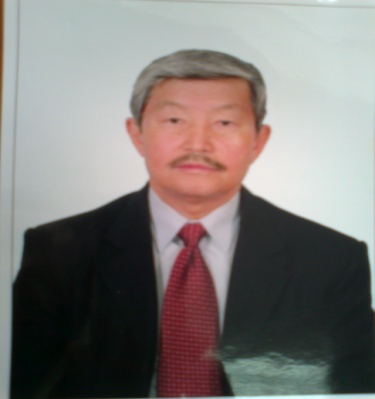 НАСТОЯЩЕЕ И БУДУЩЕЕ КОРЕЙЦЕВ   КАЗАХСТАНА5 докл.                                   Мен Дмитрий, доктор политических наук,                                            профессор, КазахстанСодержаниеВведение1.Национальная политика  в Казахстане после развала СССР2. Единство в многообразии культур3. Консолидация культур 4. О национальных корнях корейцев5. Языковой политика в Казахстане6. Корея и корейцы Казахстана    Заключение    Литература                       Введение           ХХ век – эпоха интенсивных массовых депортации и миграции корейцев в Советском Союзе. Процесс адаптации этносов-меньшинств к местным условиям, в том числе, корейцев приобретает непрерывный характер и становится по существу фоновым социальным фактором. А проблемы, возникающие на линии этнокультурного взаимодействия, переходят в категорию перманентно актуальных.           В подобном контексте этносоциологическое изучение корейской диаспоры значимо не только для понимания её собственных судеб. Рассеянный по всему миру корейцы, около 8 миллионов живут за пределами Корейского полуострова в странах Европы, Америки, Азии, при своем культурном потенциале и социально-историческом опыте адаптации и идентификации к различным средам открывает широкие возможности для осмысления современных многообразных этносоциальных трансформаций. Корейская диаспора демонстрирует модернизационный и адаптационный  потенциал, активно реализуемый в разных типологических условиях, и одновременно этническую устойчивость в разнообразных социально-культурных пространствах. За пределами корейского этнического ядра путём активизации корейской диаспоры формируется особый «сетевой потенциал» этноса. Диаспора призвана расширить ее культурный потенциал, оптимизировать процессы модернизации, активно осваивая ресурсы иноэтнической среды.           Анализ же процессов этносоциального развития корейцев в достаточно конкретных специфических условиях Казахстана представляет особый интерес хотя бы потому, что здесь их проживает более сто тысяч по переписи населения 2009 года. При всей значимости таких количественных показателей большую важность имеют индикаторы качественные, глубинные, связанные с органической многопоколенной общностью корейцев у себя в Казахстане и в Корее. Исторические судьбы представителей корейского народа в обеих странах были тесным образом сопряжены и во времени и в пространстве. Ведь на протяжении многих десятилетии корейцы, казахи, русские и другие этносы жили в одном государстве и значительной мере общей жизнью. Вследствие этого у них много общего в культурном и социально-экономическом отношений. Исследования особенностей и закономерностей социально-культурной адаптации и идентификации корейцев в постсоветском Казахстане дает хорошую возможность оценивать потенциал живучести этноса-меньшинства в иноэтническом окружении и определять характер происходящих с ним аккультурационных и модернизационных изменений.              Но вопреки неизбежным сложностям и издержкам этнонационального взаимодействия, на определенных этапах цивилизационного развития неизбежно преобладание исторически заданных интегративных тенденций. В перспективе это предполагает формирование новых межэтнических, точнее – надэтнических общностей со сходными и даже единообразными чертами в культуре, образе жизни, в конечном счете  - в самосознании. Корейский этнос в Казахстане во взаимодействии с другими, особенно с казахами и русскими, создаёт, в известном смысле, производную интегративную межэтническую общность, оптимальную для своего поступательного развития. Это соответствует логике перспективной трансформации этноса в современном мире. Ведь ныне почти никто, включая горячих сторонников «обеспечения самобытного этнонационального развития каждого народа, не отрицает неизбежность мегауровневнего этапа формирования суперэтничности или многонационального народа» [1].            Симптомы качественных результатов таких интеграционных процессов характерны для стран, в которых уже может идти речь о формировании собирательных надэтнических образований типа американского. Это внешнее сходство с принятым у нас в прошлом надэтническим образом советского человека, вследствие конкретных причин не выдержавшего, однако, испытанием временем. Чтобы интегрированные тенденции были действенны, они должны выходить за границы просто настроений или намерений правящего слоя, иметь жизненные проявления и безусловную устойчивость. Опыт корейцев проживающих в Казахстане показывает, что важной посылкой адаптации и интеграции этноса в казахстанскую среду может выступать осмысление пройденного исторического пути и сложившейся этнокультурной ситуации. И разнообразие социально-культурных сред постсоветского пространства не может умалять перспективы процессов такой направленности.           Развал Советского Союза имеет для корейцев СНГ и Казахстана непредсказуемые последствия, которые проявляются в настоящий момент. С тех пор прошло более 20 лет и в жизни корейцев произошли  значительные изменения. Они вспомнили, что и у них имеются свои национальные корни, неповторимые самобытности, которые были утрачены в обрусевшем Союзе.           Казахстан в  самих своих исторических истоков бывший  полиэтничекой и поликонфессиональной страной, на протяжении веков складывался как единая, хотя и противоречивая цивилизация, сопоставимая по своему масштабу с любыми цивилизациями, внесшими огромный вклад в историю мировой культуры. Своеобразие ее заключалось, в частности, в том, что многокрасочная многоэтничность  не только не унифицировалась и не растворилась в единой наднациональной культурной семантике, но напротив, составляет своего рода «пёстрый» орнаментальный  фон общих цивилизованных, социальных и культурных процессов.            Единство казахстанской цивилизации исторически осуществлялось, как бы, вопреки  национально-языковыми, конфессиональными и другими особенностями населяющих республику этносов. На первый план исторического действия и самосознания выходили государственные, политические и социокультурные проблемы, объединяющие народы Казахстана общей судьбой.          Впрочем, сама казахстанская многонациональность существовала  скорее не только как культурное наполнение структуры, но и как содержательная структура, своего рода матрица смыслов. По этой матрице могли складываться в одно целое не только национальные культуры, но и различные субкультуры. Казахстанский мультикультуризм постсоветского времени, генетически связанный с ее полиэтничностью, поликонфессиональностью и многоязычием, не исчерпывается этнокультурными проблемами. Он связан с плюрализмом субкультур и культур локальных сообществ: плюрализмом, обусловленным разнообразием ценностей и норм, характерных для разных сообществ. Поэтому культура народов Казахстана сложна мозаичностью общества и носит многомерный характер.              1. Национальная политика Казахстана после развала СССР           В решении национального вопроса необхолимо различать понятия «национальная политика» и «этнополитика». Национальная политика направлена на обеспечение национальных приоритетов и интересов страны, а этнополитика направленв на защиту интересов этнических групп страны, куда входят корейцы.         Основными целями этнополитики являются обеспечение межэтнического согласия, взаимопонимания, дружбы между этносами и в то же время предотвращение и мирное разрешение межэтнических конфликтов. Важным в этнополитике республики являются следующие факторы:          1.межэтническая интеграция населения страны;          2. межэтническая консолидация, объединительные процессы для этнических групп к образованию новой этнической общности;          3. сохранение  и развитие этнокультурной и конфессиональной идентичности казахстанцев;          4. консолидация народов  Казахстана на основе гражданской идентичности.          Этнополитика требует своевременного учета и научной разработки механизмов согласования специфических потребностей и интересов этносов. Под интересами понимаются социально обусловленные потребности – экономические, политические и духовно-культурные.          Распад Советского Союза вызвал к жизни народов возрождения этничности, на смену пришла новая эпоха и парадигма, что в итоге усилило факт и значение этнонациональной идентичности. Возрождение национального самосознания корейцев  строилось на основе идеи о необходимости преодоления практики формирования «советского народа», сближение национальных границ советского народа, как новой этнической общности. Этнополитика советского периода базировалась на идеологии, размывающей традиционные культурные ценности народов проживающих в Советском Союзе, основывалось на вытеснении родных языков, полной русификациий и разрушением нормативных регуляторов этносов, при отрицании национальных черт в некоторых элементах культуры.          С приобретением независимости Казахстану необходимо было обновление всех сторон жизни общества в сфере межнациональных отношений, в которой он должен был выстраивать собственную политику. Уже за годы независимости республика прошла в своем развитии определенный этап становления через созидательные реформы укрепления государственности, вхождения в мировое сообщество, поэтому сегодня встают перед корейцами новые масштабные задачи, связанные с проблемами роста и процветания.          Национальная политика Казахстана предопределяет комплекс мер экономического, политического и культурного характера, направленных на сохранение единства страны. К их числу, в первую очередь, относится Конституция Республики Казахстан, в которой закреплены принципы управления национальными меньшинствами:равенство всех народов, проживающих на территории страны;запрет любой дискриминаций по национальному признаку;обеспечение государством права всех народов использовать и развивать родной язык и сохранять, развивать народные обычаи и традиции.         Важная часть национальной политики в современном Казахстане доктрина казахстанского  патриотизма. В соответствии с ней происходит формирование гражданской нации на основе взаимного сосуществования казахского населения и этнических групп, что обеспечивается реализацией следующих принципов доктрины:формирование у граждан общегосударственной идентичности при одновременном сохранении этнического сознания;психологическая зависимость казахского населения от этнических групп и этнических групп от казахского населения.        Можно обозначить некоторые положительные результаты национальной политики, осуществляемой в стране. Стремление государства к достижению общегосударственной идентичности и «объединенной нации» способствует созданию рычагов управления процессом формирования социокультурного пространства локального уровня, что, в свою очередь, дает возможность корейцам консолидации с другими этносами. Результатом процесса консолидации должно стать укрепление целостности социокультурного пространства страны. Культура корейцев при этом продолжает существовать как неотъемлемая часть традиционной казахской культуры.          Положение Конституции РК, связанные с национальным вопросом, свидетельствует о том, что руководство страны признает многообразие этносов и культур в Казахстане. Идея о невозможности нивелирования культурного многообразия имеет широкое распространение в мировой практике. В частности она нашла отражение в теории культурного плюрализма, где каждая культура уникальна [2].           Модернизационные изменения также оказывают положительные, так и отрицательное влияние на повседневный образ жизни корейцев под влиянием социально-экономического прогресса модернизация культуры корейцев ведет к изменению традиционной культуры. Технический прогресс позволяет расширить возможности общения корейцев и формирует мировоззрение нового поколения. И хотя при этом ментальность корейцев не утрачивает свои ценности, ослабление культурных ценностей  все же происходит: традиционный костюм сменяет современная одежда, в общественном мнении начинает господствовать принцип не коллективного, а индивидуального успеха.          Вместе с тем, традиции и обычаи корейцев не растворяются в новых реалиях бытия, а приобретают новую форму, которая сохраняет главные ценностные ориентиры. Материальная поддержка государством в рамках национальной политики ориентирована на пропаганду республики как политэтнического государства.        Национальная одежда и предметы материальной культуры корейцев пользуются популярностью у других народов. В стране уже имеются некоторое количество магазинов одежды и аксессуаров с корейскими товарами. Большая часть товаров имеет необычный внешний вид, что вызывает интерес у покупателей.          В культуре корейцев, помимо изменений под влиянием национальной и общегосударственной политики, модернизации спокойно происходят и естественные изменения, которые не могут быть проконтролированы ни  кем. Это естественный процесс, поскольку народы численно превосходящие поглощает «более слабый».          Цель национальной политики «сплочение, равноправие и всеобщее обогащение» имеет не символическое значение. Впрочем, традиции корейцев так же отразилась на жизнь  казахов. У казахов появились такая сельскохозяйственная культура, как рис, способ его обработки. Благодаря корейцам рисовые изделия активно завоевали любовь у  казахов и вошла в их повседневный обиход. Национальная культура, словно живой организм, изменчива, постоянно развивается и обогащается.  Не удивительно, что многие традиции перерождаются в новые формы естественным путем. Здесь во многом играет роль урбанизации городов.           Из этого следует, что перечисленные выше процессы оказывают свое влияние на развитие культуры корейцев в разной степени. Национальная политика в стране складывалась многими десятилетиями, поэтому правительство располагает накопленным опытом управления национальными группами. Казахстан позицинирует себя, как демократическое  государство с высокой развитой экономикой и духовным потенциалом. Однако численное доминирование казахов ведет к тому, что корейцы становятся частью многоликой казахстанской цивилизации.          Главная цель национальной политики – сохранение единства и целостности государства. Правительство поддерживает развитие гражданской идентичности, не отказываясь от реалии этнического плюрализма.       Все же процессы модернизации и естественных изменений носят частичный характер. На культуры одних народов эти процессы оказывают существенное влияние, на других воздействуют в меньшей степени. Если культура  «сильная», она не поддается такому влиянию и способна подстроить «элементы извне» под собственные традиции. Все перечисленные факторы ведут к формированию новой этнокультурной реальности государства, контуры которой на современном этапе только начинаются.               2.    Единство в многообразии культур       Проблема многообразия и единства культур в Казахстане, как в широком философско-теоретическом, так и в узком, эмпирическом смысле, представляется достаточно актуальной. Её теоретическое осмысление обусловлено, прежде всего, практическими потребностями развития Казахстана как интегрирующей множество народов и аккумулирующей в своем духовном ядре обилие полиморфных культур. Культурное разнообразие обуславливается прагматическими причинами в быстро меняющемся мире, с развитием путешествий, коммуникаций и почти мгновенного обмена идеями. Взаимодействие многообразия культур народов   Казахстана – это диалектический процесс. При этом, для успешного осуществления национальной политики важное значение имеет достижения гармоничного сочетания единства и многообразия в политике культуры республики. Это одно из важнейших звеньев улучшения у корейцев качества и повышения эффективности всей политики культуры межэтнического общения Казахстана. Вместе с тем нельзя сказать, что единство культур ни в коем мере не ущемляет и не ослабляет в ней национальное. В республике каждый этнос, большой или малый дорожит своими традициями, культурой, языком, гордится тем, что он вносит вклад в общее дело обновления, модернизации общества. При этом единство многообразных культур – главная тенденция в обновлении и развития  казахстанского общества.Когда речь идет о многообразии  культур необходимо отметить, что на их развитие влияют определенные объективные и субъективные взаимодействующие  факторы. Правильное научное понимание  многообразия  и единство культур  является залогом успешного осуществления задач государственной политики в нашей стране. Ныне возникла новая политическая ситуация в сфере многообразия культур, отсюда и новое в их переосмыслении и трактовке. Именно, политологическое исследование разнообразие культур в конкретных случаях, имеет важное значение для решения общеказахстанской задачи. Учитывая современные тенденции развития этносов, государство стремится в целях укрепления многообразия культур, регулировать управление процессами и их правильным сочетанием, что является важным фактором гармонизации межэтнических отношений корейцев. Научное исследование позволяют сделать некоторый вывод, что в сознании различных этносов Казахстана сочетаются национальные особенности и традиции, национальные черты психологии связаны с многообразием культур. В связи с этим необходим учет традиционных форм межэтнического общения и того нового, что проявляется на каждом конкретном этапе развития казахстанского общества. При этом необходимо учитывать, что и традиционные формы  общения видоизменяются в сторону усиления в них общеказахстанских черт как составной части этнополитики. Длительные и постоянные дружественные контакты корейцев с представителями  различных этносов во многом способствуют развитию взаимопонимания между ними, оказывают позитивное влияние на развитие  культуры. Национальная структура казахстанского общества характеризуется взаимодействием всех национальностей страны. Все элементы национальной структуры казахстанского общества выступают субъектом политики. Взаимодействие и взаимопроникновение корейской культуры и различных этносов осуществляется на разных уровнях и в различных сферах и придает политике культуры целостность, развивающуюся через преодоление присущих ей внутренних противоречий. Политологический анализ объективных тенденции развития национальных противоречий, учет их в экономической, политической, духовной деятельности позволяет определить оптимальные пути совершенствования политики единства и многообразия культур, предупреждения социально-этнических напряженностей или конфликтов.Единство культур должно строиться на общих правилах и принципах для всех этносов. Но это не исключает, что у корейцев имеется свои особенности в культуре общения. При этом политика культуры межэтнического общения – необходимое условие для дальнейшего развития многообразия культур.Исходя из нашего политического понимания многообразия культур в Казахстане как меры и способы реализации сущностных субъектов, может быть признана только такая форма межэтнической связи, при которой участвующие в  культуре  видят друг в друге равноправных партнеров. В связи с этим Президент РК Н.А. Назарбаев отмечает: «Для поддержания межэтнического согласия в Казахстане на протяжении независимости успешно осуществляется взвешенная государственная политика возрождения, сохранения и развития этнокультурного многообразия  и единства. Национальная политика Казахстана строится на прозрачных и четко поступательных принципах, среди которых: поиск межэтнического взаимодействия, общественная стабильность, верховенство закона» [3]. В связи с этим следует подчеркнуть, что самостоятельность каждого этноса определяется различием их исторического, политического развития как в плане социально-экономическом, так и с точки зрения их государственного определения. Важно определить, что игнорирование подобной национальной вариативности, богатства форм развития народов, отсутствие уважения к историко-культурным традициям и запросам этносов приводят к деформациям в межэтническом общении. Наоборот, учет подобных особенностей, взаимоуважение и внимание к интересам и потребностям различных народов, составляющие основу гуманистической традиции общения, должны стать фундаментом политики сохранения  этнокультурного единства, как конкретное выражение развития его субъектов и субъективного характера отношений между различными народами. С позиции прошлого этнокультурное многообразие у корейцев  выступает как продукт культуры межэтнического общения, воплощенный в ценностях казахстанского общества. С позиции будущего – это предпосылка этнокультурного единства, поскольку любое многообразие начинается с освоения культурного наследия, социально-политического опыта. Поэтому с позиции настоящего корейская культура есть сама культура межэтнического общения во всем его богатстве и разнообразии. Следует подчеркнуть, что обеспечение функционирования этнокультурного многообразия – важнейшее условие благосостояния и осуществления стратегических задач государственной политики. В целях реализации этих задач необходимо создать системы показателей единства в многообразии культур этносов в Казахстане.Несложно представить, сколько проблем и противоречий было накоплено человечеством на протяжении тысячелетий, и только  мудрость межкультурного диалога, уважение к многообразию и разнообразию самих цивилизаций и терпимость по отношению друг к другу станет гарантией обеспечения мира между народами. Несомненно, в начале ХХ1 века все ещё существует множество национальных проблем, но, как говорили старейшины, «человек должен уметь прощать, но не должен забывать». В этом смысле это –  многообразие культур поможет корейцам создать условия, при которых прошлое не станет барьером для формирования  и  сохранения национальной самобытности в будущем. Теснейшее переплетение исторических судеб корейцев Казахстана предопределило  сохранению своей  уникальности. Как и в прошлые века, корейцы характеризуются билингвизмом или полилингвизмом межэтнической толерантностью.  В целом этот культурно-цивилизованный фактор формирует общую социокультурную платформу,  способствующую национальному развитию страны, углублению межкультурному диалогу и сотрудничеству между этносами в самых различных сферах. Идентичность Казахстана на протяжении истории точно соответствовало формуле «единство во множестве». Многообразие и разнообразие является объектом реальностью нашего мира. Согласно народному изречению нет одинаковых вещей, это сущность природы. История, социальный строй, культура, религия и степень развития каждого этноса и страны обладают своими уникальными особенностями. Во всем мире не может существовать только одна культура, разница между ними не должны быть источниками конфликтов. Углубление диалога корейцев между этническими культурами  на основе взаимоуважения  являются рационально действенными мерами по устранению разногласий и избеганию противоречий. На фоне глобализации разнообразия мира и различие культур этносов является объективностью, к которой корейцам надо относиться с уважением и пониманием. Взаимодействие разных культур является многовековой традицией нашей общественной и государственной жизни, а национальное многообразие народов Казахстана – подлинным богатством страны.Казахстан – уникальная страна. Социокультурный опыт его народов неповторим: жить веками вместе, воссоздавать, сохранять единство и целостность своей страны при столь непростых условиях противоречивого многообразия интересов, стремлений, духовно-религиозных, культурологических, морально-психологических установок и центробежных интенций. Естественно, изучение этого опыта, научное его осмысление было задачей всегда злободневной. Не случайно ученые эту тему всегда держали на виду. Однако при ее исследовании не уделялось равного внимания общественно-политическим, культурологическим, социологическим аспектам. Из этого можно сказать, что в современном Казахстане, в условиях либерализма и демократии, нет политических группировок, использующие гуманистические нормы общества для достижения своих корыстных целей, которые противоречат интересам большинства. Нет таких сил, которые пытаются проводить политику противостояния народов друг другу. Внутренняя оппозиция, зачастую претензией плюрализма мнений на власть, но не на национальную рознь. К счастью, судьба многонационального и многоконфессионального Казахстана исторически складывалась таким образом, что 140 этносов проживающих в республике всегда сохраняла внутреннее единство культуры, духовно-нравственных традиции.  Консолидация  культур Идея консолидации между культурами многим может показаться несбыточной мечтой. Существуют официальные концепции, которые строятся на страхе перед другой культурой, опираясь на прошлый опыт предрассудков, недопонимания и неудач. Отвечая на подобные опасения, необходимо обратить внимание на то, что Казахстан представляет собой пример уникального сочетания азиатской и европейской культурной среды. С древних времен по сегодняшний день ее синкретичный характер определяет экономический и культурный подъем страны. Казахстан является евразийской страной. Культурное пространство Евразии оказало большое влияние на основное направление и смысл избранного народом Казахстана пути – построение правового гражданского общества. Этот выбор сделан с учетом специфических особенностей, национально-исторического уклада жизни народа, богатейшей культуры, уходящей своими корнями в глубокую древность.В Казахстане развитие демократических реформ позволяет обеспечить основные права человека, включая право на свободу вероисповедания. Власти страны смотрят на религию, ее культурную и образовательную роль с конструктивных позиций. Толерантность по отношению к другим этносам, межконфессиональное сотрудничество, укрепление гражданского мира и консолидации общества являются основными элементами государственной политики, выраженной в лозунге «Казахстан – наш общий дом». Духовная жизнь новых евразийских государств носит сегодня свободный и поликультурный характер корейцам.  Однако, в освободившемся от идеологической монополии сознание масс ещё окончательно не сформировались новые социальные ценности. Принципы гражданского общества в формировании консолидации здесь также ещё не приобрели необратимого характера. Следовательно, работу по развитию концепции современного  демократического общества и ее практическому воплощению на основе социокультурного плюрализма необходимо продолжать и развивать на новом качественном уровне.           Как известно, консолидация возможна лишь при существовании различий между субъектами (людьми, нациями, религиями, цивилизациями и пр.), вступающими в отношения друг с другом. Таким образом, так как Казахстан является полиэтническим государством, то одним из ярких проявлений консолидации стало межэтническое согласие и стабильность в стране. Формирование консолидирующего сознания в значительной степени выражается и в появлении национально-культурных центров, обществ и в их деятельности по возрождению национальных культур различных этносов, а также и у корейцев.           В условиях все возрастающей миграции этносов вопросы формирования консолидации, как одного из важнейших аспектов национальной политики стали особенно актуальны на современном этапе республики. В связи с этим особую актуальность приобретают вопросы консолидации как фактора политической. Демократия позволила формировать реально представительные органы в центре и на местах. Все этносы республики получили возможность без каких-либо ограничений быть представленными в этих органах и выражать через них свою гражданскую и национальную позицию.          Казахстанская культура по своему внутреннему состоянию в полной мере может служить консолидирующим началом. Культура Казахстана вобрала в себя многовековые достижения народов, адекватно их выражает в лучших образцах устного и письменного творчества, в зодчестве и живописи, в литературе и фольклоре, в быту и образе жизни, во всех формах жизни, во всех формах поведения и межэтнических отношениях. Именно культура является тем естественным условием, которое объединяет людей разных убеждений и взглядов, пробуждает интерес к совместному проживанию, нивелирует грани непонимания друг друга, делает цивилизованными разные формы сосуществования, предотвращает конфликты и даже войны. Происходит это потому, что достижения культуры, уровни культурного развития – результат созидания многих поколений людей, итог воплощения их интересов в социальные реалии. В полной мере можно говорить об интегрированной роли культуры, о формирующихся в ней началах консолидирующей идентификации казахстанского общества.          По этому поводу Президент РК Н.А. Назарбаев говорил: «Впереди – большая и ответственная работа. Чтобы пройти глобальный экзамен на зрелость, мы должны быть сплоченными. Мы должны крепить доверие между всеми казахстанцами! Быть толерантными друг к другу! Это ключи к будущему Казахстана. Межэтническое согласие – это живительный кислород. Мы должны сами беречь наше единство и межэтническое согласие. Извне никто и никогда не придет делать это за нас. Наша молодежь растет в новой, независимой стране. Нынешнее поколение не видело межэтнических войн и конфликтов, разрухи 90-х годов. И многие воспринимают стабильность и комфортную жизнь в Казахстане как нечто положенное от рождения. Мир и стабильность – это общенародное достояние, которое нужно каждодневным трудом защищать и укреплять» [4].            Таким образом, культура корейцев  Казахстана, представляющая собой совокупность традиционных норм и ценностей, присущим конкретным этносам, на современном этапе претерпевает множественные изменения. На трансформацию культуры корейцев оказывают существенное влияние национальной политики Казахстана и такие процессы, как модернизационные и естественные изменения, коммерциализация культуры. Эти процессы способствуют формированию в республике новой этнокультурной реальности.         Разнообразный этнический состав обусловливает наличие в стране многообразия национальных культур и это – значимая особенность его социокультурного пространства. В рамках национальной культуры у корейцев формируются этническая идентичность и  историческая память, которые способствуют восприятию собственного мира, как уникального и передаче накопленного опыта через сложившиеся традиции. Трансформация корейской культуры, прежде всего, происходит под влиянием государственной политики Казахстана – как национальной, так и общегосударственной. Существенное значение на корейскую культуру оказывают направленная на развитие экономического суверенитета политика модернизации, одна из целей которой – достижение в середине ХХ1 века войти в 30 продвинутых государств, высокого уровня культурной жизни. Это позволит рационально относиться  и сохранить гармонию развития национальной культуры в обществе. Это позволяет выявить точки приложения усилий руководства страны для сохранения целостности социокультурного пространства при наличии плюрализма культур. 4. О национальных корнях корейцев              Автор выделяет четыре понятия к корням корейцев: возвращение к корням, обретение корней, потеря корней и отсутствие корней. Потеря корней, обретение корней и возвращение к корням являются понятиями, уже закрепившимися в отечественной и мировой науке, и означают соответственно процесс потери корейской идентичности при эмиграции за рубеж у корейцев, интеграцию в принимающее общество и обретение новой культуры и новой идентичности в стране проживания. В свою очередь термин отсутствие корней является относительно новым понятием, отражающим реалии последнего времени. В ХХ1 веке изменилось качество корейской эмиграции. Появился новый тренд – глобально ориентированные мигранты. Термин отсутствие корней отражает тенденцию транснациональности и мобильности современных зарубежных корейцев, чья жизнь и место пребывания определяется экономическими и бытовыми соображениями и зачастую меняется в зависимости от текущей экономической коньюктуры.             В современном прочтения термина «национальный корень» автор рассматривает его как объект, имеющий самостоятельную ценность, при чём не только как способ получения или хранения объема знания о прошлом. Рассмотрим соотношение понятий «национальный корень» и «традиция». Это важно, поскольку в определенных ситуациях они зачастую отождествляются. Безусловно, они неотделимы друг от друга, но при анализе из взаимосвязи необходимо учесть и ряд особенностей.          Определим здесь традицию как передающиеся из поколения в поколение элементы социального бытия – идеи, нравы, обычаи, обряды, ритуалы и т.д. Однозначно можно сказать, национальный корень и традиция не тождественны, они не могут подменять друг друга, но могут сосуществовать.           Обратившись к периоду Великой корейской депортации с Дальнего Востока в Центральную Азию, отметим, что прошлое насильственное изгнание корейцев – значимо для этноса. Именно это и фиксируется в исторических корнях корейского этноса. Исследуя исторические корни корейцев можно выделить следующие важные характеристики:          1.Фиксированность исторического корня: народ не может стереть из памяти неприятные воспоминания. Как тяжелая наследственная болезнь, трагические события прошлого 1937 г. передаются из поколения в поколение;         2.Исторические корни корейцев объёмны;         3. Национальные корни имеют сложную структуру, для неё характерна протяженность во времени. Более того, нередко события отдаленного прошлого воспринимается народом более болезненно и значимо по сравнению с сегодняшними событиями.          Национальный корень ценен тем, что он соединяет человека с прошлым, формирует представление о родине и чувство самосознания. Пренебрежение к прошлому, этнокультурным ценностям нарушает естественный процесс саморазвития этноса. И он был нарушен национальной политикой, которая проводилась в СССР. Насильственное выселение народа со своих земель, замалчивание и искажение истории, преследование традиционных обычаев – все это и многое другое не способствовали самосохранению и саморазвитию корейцев в СССР.         Вспомним те крайности, которые имели место в области языковой политики. Стимулируя необходимость изучения русского языка, переводя программы обучения в общеобразовательных школах на русский язык, забывали, а точнее, игнорировали обратную сторону языковой проблемы – знание родного языка.          Прошлое и отношение к прошлому у корейцев не абсолютизируются. Понятно, что у каждого народа есть ключевые события, являющееся незабываемым: геноцид армян в Турции в прошлом веке, Холокост у евреев и т.д. У корейцев это 1937 год.         Безусловно, память священна. Трагические события и страницы запечатлены остро в памяти каждого народа. Это наше прошлое, из которого мы вышли. Однако памятуя о прошлом, об исторических корнях своего народа, проявляя уважение к исторической памяти, важно соотносить это с современностью.            В современных условиях, в условиях быстрого развития IT технологии нашего бытия вновь стала актуальной проблема формирования национального корня. Для созидания. Чтобы помнить, какое общество возникло из истории, и каковы мы, составляющие это общество. Научили ли нас уроки истории сохранять национальное в себе, живя в условиях кардинальной переоценки отношения ко многим вопросам человеческого бытия. Каков наш ценностный мир? Каким мы видим свое будущее? Какова связь будущего с национальным корнем? Что может быть основой этого будущего общества?         Если кто-то из читателей может обвинить автора в национализме, в чрезмерном увлечении национальным. Отвечу, что национализм в моём понятии - это не отождествление национализма с шовинизмом и не толкую его в смысле господства одних народов над другими. Нет! Для меня национализм означает возрождение наций, обеспечение равного уважения для всех народов, решимость взять свое будущее в свои руки. Для меня национализм – это любовь к стране, где проживаю и решимость улучшить её.            История корейцев России насчитывается уже более 150 лет, как они впервые оказались на российской империи. Оглядываясь в прошлое можно заметить, что у каждого народа есть какие-то важные события, которые носят судьбоносные, порою плодотворные и трагические повороты жизни. К ним вполне можно отнести Корё сарам, которые проживают на просторах  Содружества независимых государств (СНГ). Хотя это событие прерогатива российских корейцев, но она имеет непосредственное значение и к корейцам, проживающих за пределами Российской Федерации. Потому что с российского Дальнего Востока они начали свой путь в Центральную Азию, затем диаспора начала рассеиваться по всей территории Советского Союза. С распадом СССР корейцы оказались в разных государствах и в разных условиях, новая история начинается уже с этого времени, то есть с постоянного места жительства и пребывания.           Парадоксально, что корейцы, являющиеся одним из древнейших народов мира с ярко выраженной национальной самобытностью, богатейшими традициями культуры в результате дискриминационной политики сталинизма все-таки выстояли и перенесли невыносимые тяжести судьбы. Сталинский режим откровенно проводил  в жизнь план геноцида подобию  гетто или распыления насильственного решения корейского вопроса. Формально оставив в силе закона о равноправии всех этносов в стране, правящий режим подавлял все культурные возрождения корейцев. Уничтожить культурно-этническую самобытность корейцев, превратив их в пыль истории, лишенного собственного сознания. Тем самым, по расчетам тоталитарного режима корейская проблема превратилась бы проблему национального меньшинства, решение которой предполагало иной подход и иные формы и методы. В массовых масштабах продолжалось разрушение корейской самобытности. Но как это часто бывает в жизни, объективные реальности сами прокладывают себе дорогу.          Корейцы Центральной Азии свою историю исчисляют с 1937 года, то есть с года депортации с Дальнего Востока. Теперь мы уже называем друг друга корейцами ближнего зарубежья. Это постепенно ведет к отчуждению былой идентичности и стиранию грани между корейцами ближнего и дальнего зарубежья, то есть все мы постепенно становимся дальними.  Но, тем не менее, где бы, ни жили корейцы в СНГ, корни начинаются с 1864 года, то есть время, когда наши предки впервые вступили на российскую землю.            В настоящее время, когда у нас есть за спиной богатые события Х1Х-ХХ1 веков, необходимо обдуманная и критическая оценка всего пройденного пути, для того чтобы извлечь уроки прошлого и не повторять в будущем. Для корейцев прошлое столетие начался с трагической историей: это аннексия Японией Корейского полуострова в 1910 г., получение независимости в 1945 г. и тут же раздел страны на Север и Юг, эмиграция некоторой части в Россию, Китай, Японию, США и другие страны, война между Югом и Севером Кореи в 1950-1953 годы. Все эти исторические события наложили глубокий отпечаток на корейцев эмигрантов, которые практически проживают во всех уголках мира.           Из истории известно, что у каждой диаспоры проживающая вдали от исторической родины своя собственная история со своими радостями и печалями. У корейцев бывшего Союза тоже своя неповторимая история, которая отличается от диаспор США, Японии, Китая и др. В 2014 году исполнилось круглая дата, 150 лет проживания вдали от исторической родины. За это время они перенесли жестокие страдания и унижения, а также расцвет  в условиях тоталитаризма и развала СССР, то есть здесь были потери национальных корней, затем обретение и восстановление их. 150 лет минуло с той эмиграции первых корейцев переселенцев на российский Дальний Восток. 150 лет, много или мало? Для истории одного народа достаточно много и  это с лихвой  хватает  для осмысления пройденного пути.           Много воды утекло с тех пор, когда наши предки перешли Думанган, переселились на российском Дальнем Востоке, стали осваивать необжитые места, затем их дети строили социализм, а внуки капитализм. Теперь это уже прошлое, пришла эра корейцев СНГ уже со своими собственными историями. Пришла пора обретения национального корня.    Несмотря, на превратности судьбы и территориальной отчужденности мы все являемся корейцами, хотя живем в Корее, Китае, США, Японии, Европе. У нас внешнее биолого-анатомическое сходство, в жилах течёт одна кровь, нас объединяет один язык, культура, традиция. И, наконец, нас ни с кем не спутаешь.          Споры о цивилизационном приобретении национального корня продолжается не одно десятилетие. И какие бы социально-культурные проблемы мы ни затронули: о национальных корнях корейцев, о новых гранях корейской социокультурной идентичности, о национальной идее и национальной идеологии, до сих пор имеются сомнения по поводу их решения. В Казахстане на протяжении двух десятилетий происходили достаточно резкие колебания общественно-политических настроений, наблюдались инверсии в ценностных ориентациях корейцев, взлеты и падения национальной активности. Не удивительно, что все эти сложные бифуркационные процессы по-разному оцениваются учеными. Прошло ещё слишком мало времени, национальные страсти не улеглись, чтобы сложился долгожданный консенсус по поводу приобретения национального корня.      Экономические реформы, начатые в Казахстане после развала Советского Союза, кардинально изменили структуру казахстанского общества. Республика из социально единообразной страны с всеобщей советской уравниловкой трансформировалась в общество со значительным социально-экономическим расслоением. На фоне сохраняющейся ещё бедностью небольшой процентности населения появились зажиточные слои, которые можно отнести по уровню доходов и потреблениях социальных благ к среднему классу западных стран.           Несмотря на принимаемые правительственные меры, система социальной защиты в стране до сих пор остается достаточно на низком уровне. Свой негативный вклад вносят также и рыночные отношения. Это заключается во все большей естественной коммерцизацией производства, а также существенным диспропорцией между разными регионами страны. Прежде всего, бросается в глаза разница в уровне жизни между богатыми столицами и бедными регионами.        В настоящее время корейское сообщество переживает переходный период, который характеризуется постепенным отмиранием социалистических отношений. Начался процесс формирования корейской национальной буржуазии за счет капиталистической трансформации корейских собственников производств, возникают новые хозяйства. Расслоение в корейском сообществе происходит не только в результате внутренней эволюции корейского общества, но и вследствие воздействия социально-экономических процессов, происходящих в Казахстане.            Что сближает корейцев с другими этносами республики в контексте политической культуры? Несомненно, базовые национальные ценности свободы, равенства, братства, социальные справедливости и др.          Основы корейского корня  в Казахстане, созданная на русском языке и мысли вне Корейского полуострова, на земле советского пространства в период СССР и СНГ постепенно входит в сознание корейцев, как часть составных народов республики. Она унаследовала традиций вскормившей ее корейской национальной культурой, продолжала и в пространстве эстетику современного века. Она позволила и создателям, и их современникам,  жившим на чужой территории страны в инонациональном окружении, ощутить и сохранить свои национальные корни, свою принадлежность к корейской культуре.          Но было в этих национальных корнях нечто такое, что отличало их как от других этносов СССР, так и в других местах корейского расселения – Европе, США, Китае, Азии. Это нечто было связано с тем, что в античном мире называлось «гений места», который сохранял национальные корни человека со средой его обитания. В корейской традиции есть сохранения национальных корней, сопоставимая свою национальную идентичность. Очевидно, что различные цивилизации признавали наличие связи между духовной жизнью, литературным творчеством и пространством, на котором оно расцветало.         Российский Дальний Восток обладает определенной природной спецификой, которая заключается в многообразии форм рельефа, контрастности климатических условий, разнообразии флоры и фауна. В середине Х1Х в. этот регион был контактный зоной, в которой осуществлялось взаимодействий различных культур, например, русской и корейской. Кроме того, особенности географического положения, а именно общая граница с Россией и Кореей, позволяет характеризовать Корейский полуостров как маргинальную зону. Именно маргинальные зоны несовпадающих природных, экономических, этнокультурных, информационных полей служат источником энергетических импульсов. Такая рубежная энергетика оказывает воздействие  на эмоционально-чувственную сферу и может служить ресурсом духовного возрождения.          Всякая национальная корень предполагает пространственное распространение своих духовных, материальных ценностей и образов пространственное развитие любого национального корня сопровождается приспособлением, адаптацией к новым условиям существования. Это взаимодействие у корейцев протекало в форме создания переходных, гибридных, смешанных культурных образцов и ценностей, эффективно работающих в контактных межцивилизационных пространствах. Между тем, само пространство может оказывать влияние на формирование новых ценностей. Казахстан является ярким образцом такого пространства. Некоторые из них, имеющие национальные корни, с течением временем начинают восприниматься как естественная часть реальной местности. Очевидно, что Казахстан способен создавать собственные образы, отражающие ее реальные особенности.         Корейские корни, созданные на казахской почве и под казахским небом, при всех различных моделях, отличается от других корней корейцев зарубежья тем, что она несет на себе определенное влияние русской,  казахской и других народов идентичности. Врастание корейских корней в необычную инонациональную среду, сопровождаемое процессом этнонациональной самоидентификации, способствовало формированию на казахстанской почве особого национального фона, ставшего отличительной чертой корейского корня.          Не что иное, как такие фоны сделали корейский национальный корень уникальной в мире. Она уникальна тем, что часть ее являет пример замечательного слияния корейского корня с другими народами. Именно казахстанская среда не только давала корейцам свободную обстановку и воспитала  у них любовь к новой Родине, но и оказала большое влияние на их творчество  своим  национальным корнем – культурой, обычаем, моралью и др.         Корейский национальный  корень  в Казахстане является не только частью Кореи, но одновременно и частью казахстанской, сделать фактом не только отдельно своей жизни, но и достоянием всех народов. Фоном, на котором существовало и развивалось малое сообщество корейской общности, был огромный Казахстан, большое сообщество народов, в котором проживает 140 этносов. Без поддержки большого казахстанского сообщества малое эмиграционное корейское сообщество (110 тысяч) не могло бы существовать столь длительное время. Здесь надо подчеркнуть на стабильную политическую обстановку в республике, где могли толерантно сосуществовать все этносы. Кроме того поддержку корейскому сообществу оказывала сама казахская земля и вся казахстанская культура с ее многовековой историей. Корейцы, живущие в Казахстане, хотя и являются национальным меньшинством (сейчас этнокультурным объединением), они не стремятся к аккультурации в чужой среде, более того они вне предела исторической родины стараются воссоздать и сохранить атмосферу, стиль и жизненный уклад своей сначала оставленной, а потом и утраченной родины.        Как известно, в основе национальных корней лежат структуры социокультурные, которые определяются традициями и обычаями, бытовой культурой и повседневным поведением и т.д. Поэтому ни интерес к корням других народам не в состоянии изменить национальную принадлежность, тем более к национальным корням.          После развала Советского Союза изменилось качество корейского этнокультурного сообщества. Появился новый тренд – глобально ориентированные мигранты. Термин «приобретение новых корней» отражает тенденцию транснациональности и мобильности современных зарубежных корейцев, чья жизнь и место пребывания определяется экономическими и бытовыми соображениями (более высоко оплачиваемой  работой, лучшими условиями проживания) и зачастую меняется в зависимости от текущей экономической конъюнктуры. Рядовым событием становится работа в одной стране, а проживание в другой или частая смена мест проживания. Здесь теряется не только гражданская лояльность корейцев к своей исторической родине, но и утрачивается интерес к культуре и историческому наследию. Они теряют свои старые корни, но приобретают новые в стране проживания или пребывания          Мы переживаем сегодня сложные мировые события. Характерные черты сегодняшнего дня – социальное расслоение общества, способствовавшие поляризации  социальных групп и слоев, утраты ценностно-мировоззренческих и нравственных ориентиров, размытость сознания людей – становятся основой социокультурных рисков и усиливают напряженность. В этих условиях актуальным становится изучение прошлого, настоящего и будущего корейцев. Цель данной работы – рассмотреть автором некоторые аспекты национального корня и их взаимосвязи и идентичности народов Казахстана в контексте национальной политики. Наше обращение к этой проблеме весьма актуально, поскольку в национальных корнях корейцев сложилось ценностное отношение, особенности которого следует учитывать в современной национальной политике Казахстана. Таким образом, единое пространство способно генерировать часто близкие друг друга корни разного народа, способствуя созданию особого типа корневого взаимодействия в контактной зоне Казахстана.         В настоящее время перед корейцами встает дилемма своей собственной будущности, касающихся таких важных жизненных аспектов, как выбор места постоянного жительства, профессиональной деятельности, определения национальной идентичности с другими этносами республики. Социально-экономические изменения в странах СНГ, разнообразие жизненных уровня и опасения за будущее коснулись всех народов. Распад Союза привел к формированию новых общностей корейцев. Если 20 лет назад корейцы были схоже между собой, то в настоящее время имеет место расхождение. Как корейцы США отличаются от корейцев Китая, в будущем корейцы СНГ также приобретут свою самобытность в местах постоянного проживания. Здесь причин естественных процессов несколько: необходимо адаптироваться к изменившимся условиям государств; эмиграция в зарубежные страны; эволюция национальной идентичности и самосознания и т.д.      5. Языковая политика в Казахстане          Как известно, «родной язык – связывающее звено всякого этноса и самый важный и чувствительный нерв, без устали работающий на поступательное развитие и прогресс нации» [5]. Его форсированное возрождение – самая приоритетная задача корейской диаспоры. Разумеется, помимо воссоздания системы учебных заведений нужны и другие многоцелевые акции: улучшение работы радио, телевизионных передач, издание учебных пособий и словарей. Сегодня в современном Казахстане их реализация, особенно при межгосударственном, межправительственном содействии, вполне под силу не только на государственной, но также и на общественной основе.             Если сравнить степень владения корейским, казахским и русским языками, то станет очевидно, что преобладающим и первичным языком для абсолютного большинства корейцев Казахстана является русский язык. Им совершенно свободно владеют абсолютное большинство корейцев. Практически не осталось ныне корейца, совершенно не владеющим русским языком. Уровень свободного владения казахским языком в силу различных объективных причин и обстоятельства предшествующего периода очень  низкий. Для корейцев, признающих за собой свободное владение казахским языком, составляет 2-3 % от общей численности.            Для граждан Казахстана знание государственного казахского языка стала обязательной.  Для интеграции в общественно-политическую и социально-культурную общность корейцам, да и не только им знание казахского языка является престижным. Так как казахский язык в будущем станет языком межэтнического общения народов республики, что позволит движение вверх по карьерной лестнице.             Современная языковая компетенция корейцев Казахстана детерминировалась такими факторами: как национальная и языковая политика советского периода, изменившийся характер расселения, интенсивная плотность межнациональных контактов, высокий уровень производственной занятости, образования и профессиональной квалификации.          Изменение языковой компетенции в значительной степени зависело от отношения самих советских корейцев, которые не отличались активным стремлением к сохранению и развитию языкового и культурного наследия. Корейцы демонстрировали устойчивый интерес к овладению русскому языку в совершенстве, что открывало возможность к получению знания, образования; достижению успехов в трудовой деятельности, повышения социально-культурного статуса,  как на индивидуальном уровне, так и в масштабе всего этноса. Такой ускоренный по сравнению с другими этносами переход на языковый код доминирующего иноэтнического окружения характерен в целом для всех зарубежных корейских диаспор, отличающихся высокой степенью аккультурации и языковой ассимиляции. Однако при  этом корейцы устойчиво сохраняют свою этническую самоидентификацию и не ассимилируются в численно превосходящей среде.           В речевой поведений корейцев, охватывающих различные сферы жизнедеятельности, русский язык стал занимать доминирующее положение. Использование корейского языка сужалось и ограничивается. В настоящий момент используется в основном внутрисемейным общением самых старших возрастных групп.             Материалы переписи населения Казахстана свидетельствуют о снижении доли корейцев, признающих корейский язык в качестве родного, хотя следует признать, что признание его родным не означало владение им и активным пользователем. Язык, как известно, не только универсальное средство коммуникации, передачи информации. Он является неотъемлемым атрибутом и символом этнического самосознания и поэтому в признании корейского языка в качестве родного сыграли именно этнопсихологические факторы,  проявилась этническая самоидентификация по формуле: я кореец – корейский – мой родной язык [6]. Корейцы осознают, что их жизнь и будущих поколений связана с Казахстаном.                     6.         Корея и корейцы Казахстана              У исторической корейской стороны имеется живой интерес жизни корейцев Казахстана, их роли в системе укрепления и совершенствования межнациональных отношений в республике, в формировании культуры этих отношений. У корейцев особое отношение к Казахстану, несмотря на трудные 30-40-е годы, когда фактически все граждане корейской национальности были в принудительном порядке переселены, они все же остаются верными патриотами именно Казахстану, своим сложившимся традициям в отношении с казахами, русскими и другими народами республики.         Только сохраняя и развивая свою этническую самобытность и культуру, казахстанские корейцы смогут достойно представлять себя как интегральную часть  в многонациональной семье народов Республики Казахстан в деле укрепления и развития дружеских отношений между Казахстаном и Республикой Корея, а также посильно способствовать прогрессу и безопасности своей прародины в современном мире нового тысячелетия              В фокусе всех этих процессов в особом геополитическом положении находится Казахстан, который в ХХ1 веке превращается в центральную фигуру в центрально-азиатском континенте. Возможно, что возродится азиатская игра уже в новом содержании, на новом геополитическом уровне, с применением новых технологий и уже с новыми участниками, в числе которых также будет и Республика Корея. Другой вопрос: какова будет  роль корейцев  в этом важном геополитическом процессе? Геополитические процессы имеют не только экономические и внешнеполитические цели, они в конечном итоге влияют на конкретное положение внутри страны, на ее экономическую независимость, на духовное, моральное состояние населения. В новой ситуации необходимо отдельно рассматривать новое геополитическое пространство, как Казахстан и Республика Корея, их существование, сотрудничество, взаимодействие и взаимовлияние.          Казахстан и Республика Корея в настоящее время живут в исключительно новой геополитической ситуации. История отношений  двух государств началась буквально с нуля. Поэтому тут необходим новый подход и новый взгляд на изучение проводимых реформ в Казахстане и Республике Корея.               Лидирующее положение Республики Корея в мире в целом, безусловно, будет способствовать возрастанию ее роли в регионе Центральной Азии, где ранее ничем не обозначалось присутствие Сеула. Этот геополитический процесс имеет тенденции роста и является объективной закономерностью в современном раскладе сил, в  условиях межгосударственных взаимоотношений. Подобное развитие событий должно иметь огромное значение для Казахстана, так как ему больше чем кому-либо необходимо внимательно и всесторонне изучать и знать  экономические реформы этой страны.         . Развивая международные отношения с экономически развитой страной в современном мире с Республикой Корея, Казахстан отводит особое место в системе внешнеполитических приоритетов. Международное сотрудничество с Республикой Корея имеет важное значение для поддержания и укрепления  международного авторитета Казахстана, который является надежным гарантом в азиатском континенте. Успехи в демократических преобразованиях и экономических реформ определили качественный уровень развития отношений с Сеулом. Двустороннее сотрудничество носит взаимный стратегический характер для Республики Казахстан и Республики Корея.             Казахстан рассматривает Республику Корея в качестве экономического партнера и стремится развивать в этом направлении взаимовыгодные отношения. Экономическое партнерство между двумя странами наложено во взаимодействий на межправительственных и межведомственных уровнях.          Прошедшие годы развития отношений между Казахстаном и Республикой Корея характеризуются высоким динамизмом и поступательным расширением сфер взаимного интереса. Укрепляются торгово-экономические и инвестиционные сотрудничества, расширяются научно-технические контакты, осуществляются программы в экологические и гуманитарные области.           Если внимательно взглянуть на историю развития народов мира, то можно заметить, что корейцам в ХХ веке досталась тяжелая доля. Не по своей воле они оказываются и проживают на чужих территориях, например, 100 лет назад они покидали свою Родину в поисках счастья и благополучия на чужбине, то сейчас их больше привлекает новое видение и культура других народов. Корейцы в настоящее время практически проживают во всех странах мира - это работа по бизнесу, добровольные волонтеры, миссионерская деятельность и т.д.         Корейцы, оказавшись более 70 лет назад, как депортированный народ полностью адаптировались к местным условиям, наравне с другими народами благоустраивают страну, которая стала для них Родиной. Много времени прошло с тех пор, как судьбы тысячи людей неожиданно и навсегда связались в один исторический клубок. Страх, голод, болезни, смерти – казалось, разорвать порочный круг несправедливости и безысходности им никогда не удастся. Они – депортированные с Дальнего Востока, ныне казахстанские соотечественники. Потребовалось немало времени и усилий для того, чтобы память безбоязненно вспомнила годы лишений, а сердце радостно ликовало за нынешнее счастье. Сегодня это зовется  историей.           В своем поздравительном письме в честь 70-летия проживания соотечественников в Казахстане Президент Республики Корея Но Му Хён говорил: «Прошедшие семьдесят лет стали для вас историей трудных испытаний и успехов. Вы были депортированы в далекую незнакомую землю, и вам пришлось перенести большие трудности. Но вы неимоверными усилиями преодолевали их и выросли уважаемыми людьми Казахстана. При этом вы сохранили своеобразие корейской нации, традиции и культуру и продолжаете развивать их. Это благородное дело и нельзя не гордиться им.         Мы надеемся, что наши соотечественники станут надежным мостом в укреплении связей между двумя странами, и будут идти в авангарде этого движения. Народ Республики Корея и правительство приложат все усилия, чтобы сделать вашу страну такой, чтобы вы, соотечественники, могли ею гордиться»  [7].         Сегодня корейская диаспора Казахстана – эта одна из национальных групп, которая имеет устойчивую внутриобщинную связь и контакты с ближними и дальними соотечественниками, оказались в расцвете своих творческих возможностей и цивилизованного развития. Благодаря усилиям и таланту корейцы представлены в самых различных сферах экономики, культуры, науки, управления республики. Можно с уверенностью сказать, что Ренессанс корейцев состоялся.          Со вступлением человечества в третье тысячелетие нашей эры мы стремимся осмыслить все его наследие. Особенно сложным и противоречивым оказался для корейцев ХХ в., который характеризуется аннексией Корейского полуострова Японией, массовой  эмиграцией в за рубеж, раздел единого государства на две противостоящие стороны, война между ними, бесконечные конфликты, которые чуть не приводят к новой войне. Большая часть ХХ в. для корейцев прошла под знаком торжества экономики Южной Кореи и застоем в этой области Северной части страны. А что же стало с корейцами, которые эмигрировали в Х1Х в. в российский Дальний Восток, затем Центральную Азию?            Главный вывод, вытекающий из накопленного корейцами жизненного опыта – невозможность дальнейшего развития без собственной самобытности и потери национального корня, который является основой происхождения. Новое мышление, связанное пересмотром взглядом, в которой формируется человек, способный сориентироваться и выжить в условиях неоднородной, с неопределенными последствиями социальной жизни. Общество ставило перед корейцами сложнейшую и противоречивую задачу: с одной стороны приспособиться к стремительной социальной динамике и мобильности, с другой – сохранить в душе и в отношении с другими вечные общечеловеческие ценности. Каждому корейцу предстояло решить эту историческую задачу, осуществить свой моральный и мировоззренческий выбор.          Вектор социально-экономических, культурных, политических перемен, проводимых в современном Казахстане, дает основание для осуществления перехода от тоталитаризма к демократии, от несвободы к свободе выбора, к диалогу культур, от национализма к гуманизму. Давно назрела необходимость создания новой парадигмы развития корейского этноса, центром которой должен стать он как высшая ценность его существования и развития в гармонии с миром природы и социума.                                ЗАКЛЮЧЕНИЕ            Подводя всему сказанному можно сделать краткий вывод, что  ХХ1 век у корейцев характеризуют взаимодействием с различными этносами, которые являются необходимым условием социального прогресса. Здесь нужна новая философия, методология, идеология, которое примеряли, объединяли, обеспечивали бы диалог и сотрудничество различных народов. Диалог этносов является исключительно необходимым и истинно прогрессивным. Он не отменяет национального духа, национального характера, сложившемся в ходе исторического и культурного развития, но устраняет противостояние одного народа другому, ведет к организационно-политическому и духовно-нравственному объединению всех казахстанцев.               Важным фактором, позволяющим развитие этнополитики является мирное сосуществование и взаимодействие  между различными этническими, религиозными группами. Для этого создаются благоприятные увловия для реализации межэтнического диалога, взаимопонимания и добрососедства.          В этом контексте Ассамблея народа Казахстана (АНК) и национальные культурные объединения действуют в каждом регионе страны. Основным проявлением этнического возрождения стало создание и функционирование этих общественных институтов, которые в республике заняли одно из центральных  мест в дискуссиях по поводу предпочтений страны в национальной политике.             АНК, созданная по инициативе Президента РК Н.А. Назарбаева в 1995 г., способствует преодолению конфронтации и опасности межрелигиозного противостояния, ведению конструктивного диалога во имя мира и согласия между этническими группами.  Способствует деятельности духовных лидеров в гармонизации межкультурного диалога. Кроме этого, деятельность АНК направлена на поддержание политической стабильности, укрепеление общественного согласия, мира и единства.          АНК стремтится укрепить духовные и моральные ценности, политическую стабильность, развивать процветание, мир и единство многонационального Казахстана. В связи с этим, в стратегии АНК подчеркивается, что в области формирования казахстанской идентичности, необходимо «содействовать формированию казахстанского патриотизма и дальнейшему развитию общеказахстанской культуры через решение ряда задач:           1.распространение идей духовного единства, межэтнического согласия;           2. развитие чувства казахстанского патриотизма;           3. обеспечить недопущение использования этнорелигиозных факторов в сфере межэтнического взаимодействия, профилактику нетерпимости и раскола этносов по конфессиональному признаку;           4. способствовать формированию системы профилактики и противодействия негативным тенденциям, несущим угрозу национальной идентичности и стабильности общества» [8].              Указанные меры были направлены на реализацию важных задач этнополитики страны, ими являются: укрепление межэтнических отношений, этнонациональной идентичности, основанных на взаимопонимании, толерантности, формировании конкурентоспособности. Все перечисленные выше факты ведут к формированию новой культурной реальности Казахстана, контуры которой на современном этапе только еще начинается.           Президент РК Н.А. Назарбаев говорил: «Вся история казахов, вся история независимого Казахстана – это история сплочения и единения . Беречь и укреплять единство – самая высшая добродетель. В ХХ1 в. только та страна заживет счастливо, которая будет сильна единством, радостна своим трудом, дружна своими людьми. Мы, казахстанцы, осознали это своими сердцами. За годы Независимости мы закалились, окрепли духом» [9].  Сказано совершенно справедливо.             Мы не ставим перед собой задачу извлечь из приведенных изречении какие-либо прогнозы на будущее корейской диаспоры. Это скорее зарисовка текущего момента, что представляется немаловажным. Рассуждая о том, как корейцы и другие этносы переживают социальные перемены, немыслимо игнорировать глобальные процессы. Ученые утверждают, что для глобализации более всего подходит термин «текучесть» - характеристика субстанции неспособной к сохранению формы. Текучая современность – это лишь импульс навязчивой трансформации, осовременивания всего вокруг. И безо всякой надежды на то, что этот процесс когда-либо достигнет конца, что мы когда-либо сможем достичь совершенного порядка, такого при котором любое дальнейшее изменение могло бы стать переменной к худшему. Конечно, страны и народы сохранят свою самобытность в этой глобализации текучести. В Казахстане пока самобытность обретает исторически сложившиеся черты унитаризма и безусловного доминирования государства над гражданскими структурами и несомненным обилием самых разных гражданских объединений.          Таким образом, речь идет о переходе к новому пути объединения корейского и казахстанского начала как основополагающих ценностей. Оба эти начала присутствуют в корейской диаспоре, как и в любой этносе, но принцип их взаимодействия носит патерналистский характер.           Корейский национальный корень, если не будет иметь всемирного отклика и всемирного звучания, в перспективе обречен, несмотря на все свое величие. Поэтому корейская самобытность не должен быть «островком», он не должна «сохраняться» в виде «отдельного гетто» не только для интеллектуалов внутри страны, но и для всего мира. Также культура корейцев - это не музейная ваза, с которой нужно просто время от времени смахивать пыль веков. Корейская национальная культура – это живой организм, который оплодотворяется другими культурами и оплодотворяет их. Как много ещё предстоит сделать для того, чтобы корейцы стали полноправной частью глобального мира.             Если хотим, чтобы нас корейцев, узнавали в мире, нам надо развивать свой язык и культуру. Корейский язык должен перестать быть уделом только Кореи. Для того, чтобы развивать своё, мы должны иметь возможность приобщаться к высшим достижениям того, что создается в Корее.  А для этого, нам корейцам зарубежья, необходимо очень постараться!СПИСОК ИСПОЛЬЗОВАННЫХ ИСТОЧНИКОВАбдулатипов Р.Г. Этнополитология и этнополитика Кавказа: методика и практика // Этнополитические исследования на Северном Кавказе: состояние, проблемы, перспективы.- Махачкала, 2005.- С. 35.       2 Соловьёва Н.А. Китай: трансформация культуры национальных меньшинств.- Азия и Африка сегодня.- 2014.- № 9.- С. 61        3 Назарбаев Н.А. Казахстанская модель межэтнической толерантности: от идеи к практической реальности.- Москва-Астана: 2009.- С. 48        4 Назарбаев Н.А.  Послание Президента РК народу Казахстана «Нүрлы жол- путь в будущее».- Казахстанская правда.- 12 ноября 2014 г.        5 Ли В.Ф. Россия и Корея в геополитике евразийского Востока (ХХ век).- М: 2000.- С. 497        6 Ким Г.Н. Избранные труды по корееведению.- Тараз-Алматы: 2013.- С. 333-224        7 Ассоциация корейцев Казахстана.- Алматы,- 2000.- С.93        8 Стратегия Ассамблеи народа Казахстана на среднесрочный период (до 2007 года).- Алматы: 2005        9 Назарбаев Н.А. Выступление Президента РК к дню независимости республики.- Казахстанская правда.- 16 декабря 2014 г.        10 Корейцы Казахстана: Кто есть кто.- Алматы, 2005.- 555 с.- С. 404.       11 Доктрина национального единства. Развитие национального духа.- Алматы: 2010       12 Стратегия Ассамблеи народа Казахстана на среднесрочный период (до 2007 года).- Алматы: 2005.        13 Назарбаев Н.А. Доклад Президента РК Н.А. Назарбаева на четвертой сессии АНК. Историческая память, национальное согласие и демократические реформы – гражданский выбор Казахстана. 6 июня 1997.- Алматы: 1997.       14 Абсаттаров Р.Б, Мен Д.В., Мукажанова А.Ж. Культура межэтнического общения: казахстанский опыт.- Алматы: 2012Арутюнян Ю.В. О симптомах межэтнической интеграции в постосоветском обществе // Социологические исследования.- 2007.- № 7.- С. 16.Данилова Е.Н., Ядов В.А. Россияне и поляки в условиях общественных перемен // Социологические исследования.- 2007.- 7.- С. 27.Глинчикова А.Г. Демократическая модернизация и национальная культура // Политические исследования.- 2010.- № 6.- С. 58.      Уважаемые профессора, Хон Ун Хо и Юн Сан Вон! Как у вас идут дела, что нового? Высылаю вам статью нашего проекта на тему «Будущее корейцев Казахстана», она может послужить моим выступлением на конференции в Уссурийске о которой мы говорили в Сеуле. О проведении конференции прошу подробно сообщить, с уважением профессор Дмитрий Мен. 